Postępowanie o udzielenie zamówienia prowadzone jest w trybie nieograniczonym na podstawie art. 132 ustawy z dnia 11 września 2019 r. - Prawo zamówień publicznych (t.j. Dz.U. 2021 poz. 1129 
z późn. zm.; dalej PZP) oraz zgodnie z wymogami określonymi w niniejszej Specyfikacji Warunków Zamówienia, zwanej dalej „SWZ”.Wspólny Słownik Zamówień (CPV):45 20 00 00-2   Roboty budowlane w zakresie wznoszenia kompletnych budynków obiektów budowlanych45 21 50 00-7   Roboty budowlane w zakresie budowy obiektów opieki zdrowotnej i społecznej, krematoriów oraz obiektów użyteczności publicznej45 21 51 10-1   Roboty budowlane w zakresie uzdrowisk45 21 22 12-5   Roboty budowlane w zakresie basenów pływackich45 30 00 00-0   Roboty instalacyjne w budynkach45 11 12 91-4   Roboty w zakresie zagospodarowania terenuPrzedmiotem zamówienia jest: WYKONANIU OBIEKTU WRAZ Z INFRASTRUKTURĄ I WYPOSAŻENIEM - obiekt murowany, trzy kondygnacyjny, podpiwniczony:Łączna powierzchnia netto budynku 2 953,79 m2w tym:- piwnica 462,26 m2- parter 1594,50 m2- piętro 842,53 m2Kubatura obiektu: ok. 14 805,00 m3Powierzchnia zabudowy: 1 958,97 m2Maksymalna szerokość budynku: 51,51 mMaksymalna długość budynku: 54,93 mWysokość budynku: 11,59 mIlość kondygnacji nadziemnych 3 (w tym przestrzeń techniczna o wys. ponad 2m)Ilość kondygnacji podziemnych 1INSTALACJE WEWNĘTRZNE:Budynek zostanie wyposażony w instalacje:- wodno – kanalizacyjną- centralnego ogrzewania z kotłowni- technologii uzdatniania wody basenowej- wentylacji mechanicznej z odzyskiem ciepła- elektryczną wysokoprądową i niskoprądową- dźwigi osobowe wewnętrzne- umożliwienie dostawcy wyposażenia montaż wyposażenia w obiekcieSzczegółowy zakres robót określony został w dokumentacji projektowej, specyfikacji technicznej wykonania i odbioru robót, o których mowa w art. 31 ustawy. Dokumentacja projektowa, specyfikacja techniczna wykonania i odbioru robót oraz przedmiary robót (załącznik pomocniczy) stanowią załączniki do SWZ. W skład dokumentacji projektowej, wchodzą:Projekt budowlany – Projekt budowlany i wykonawczy Zakładu przyrodoleczniczego wraz z infrastrukturą techniczną.STWiOR Przedmiar robót Przedmiary robót ma charakter pomocniczy. Wykonawca zobowiązany jest do dokładnego sprawdzenia ilości robót. Z uwagi na to, że umowa na roboty będzie umową ryczałtową w przypadku wystąpienia w trakcie prowadzenia robót większej ilości robót w jakiejkolwiek pozycji nie będzie to mogło być uznane za roboty dodatkowe z żądaniem dodatkowego wynagrodzenia. Ewentualny brak w przedmiarze pewnych robót koniecznych do wykonania na podstawie przedmiaru nie zwalnia Wykonawcy od obowiązku ich wykonania, w cenie umownej. Ilości robót w przedmiarze Wykonawca ma prawo skorygować do wielkości według własnych obliczeń. Zamawiający nie przewiduje przedmiotowego środka dowodowego. Przewidywany czas trwania robót budowlanych z uzyskaniem pozwolenia na użytkowanie: do 31 października 2023 roku.Czas trwania gwarancji na roboty budowlane udzielonej Zamawiającemu przez Wykonawcę Robót Budowlanych: od 36 do 72 miesięcy od podpisania Protokołu odbioru końcowego.Gwarancja na urządzenia: od 36 do 72 miesięcy od podpisania Protokołu odbioru końcowego.Z postępowania o udzielenie zamówienia wyklucza się z zastrzeżeniem art. 110 ust. 2 PZP, Wykonawcę̨:będącego osobą fizyczną, którego prawomocnie skazano za przestępstwo:udziału w zorganizowanej grupie przestępczej albo związku mającym na celu popełnienie przestępstwa lub przestępstwa skarbowego, o którym mowa w art. 258 Kodeksu karnego,handlu ludźmi, o którym mowa w art. 189a Kodeksu karnego, o którym mowa w art. 228–230a, art. 250a Kodeksu karnego lub w art. 46 lub art. 48 ustawy z dnia 25 czerwca 2010 r. o sporcie,finansowania przestępstwa o charakterze terrorystycznym, o którym mowa w art. 165a Kodeksu karnego, lub przestępstwo udaremniania lub utrudniania stwierdzenia przestępnego pochodzenia pieniędzy lub ukrywania ich pochodzenia, o którym mowa w art. 299 Kodeksu karnego,o charakterze terrorystycznym, o którym mowa w art. 115 § 20 Kodeksu karnego, lub mające na celu popełnienie tego przestępstwa,powierzenia wykonywania pracy małoletniemu cudzoziemcowi, o którym mowa w art. 9 ust. 2 ustawy z dnia 15 czerwca 2012 r. o skutkach powierzania wykonywania pracy cudzoziemcom przebywającym wbrew przepisom na terytorium Rzeczypospolitej Polskiej (Dz. U. poz. 769),przeciwko obrotowi gospodarczemu, o których mowa w art. 296–307 Kodeksu karnego, przestępstwo oszustwa, o którym mowa w art. 286 Kodeksu karnego, przestępstwo przeciwko wiarygodności dokumentów, o których mowa w art. 270–277d Kodeksu karnego, lub przestępstwo skarbowe,o którym mowa w art. 9 ust. 1 i 3 lub art. 10 ustawy z dnia 15 czerwca 2012 r. o skutkach powierzania wykonywania pracy cudzoziemcom przebywającym wbrew przepisom na terytorium Rzeczypospolitej Polskiej – lub za odpowiedni czyn zabroniony określony w przepisach prawa obcego;jeżeli urzędującego członka jego organu zarządzającego lub nadzorczego, wspólnika spółki 
w spółce jawnej lub partnerskiej albo komplementariusza w spółce komandytowej lub komandytowo -akcyjnej lub prokurenta prawomocnie skazano za przestępstwo, o którym mowa w pkt 1.1;wobec którego wydano prawomocny wyrok sadu lub ostateczną decyzję administracyjną o zaleganiu z uiszczeniem podatków, opłat lub składek na ubezpieczenie społeczne lub zdrowotne, chyba że Wykonawca odpowiednio przed upływem terminu do składania wniosków o dopuszczenie do udziału w postepowaniu albo przed upływem terminu składania ofert dokonał płatności należnych podatków, opłat lub składek na ubezpieczenie społeczne lub zdrowotne wraz z odsetkami lub grzywnami lub zawarł wiążące porozumienie w sprawie spłaty tych należności;wobec którego prawomocnie orzeczono zakaz ubiegania się̨ o zamówienia publiczne;jeżeli Zamawiający może stwierdzić́, na podstawie wiarygodnych przesłanek, że Wykonawca zawarł z innymi Wykonawcami porozumienie mające na celu zakłócenie konkurencji, w szczególności jeżeli należąc do tej samej grupy kapitałowej w rozumieniu ustawy z dnia 16 lutego 2007 r. 
o ochronie konkurencji i konsumentów, złożyli odrębne oferty, oferty częściowe lub wnioski 
o dopuszczenie do udziału w postepowaniu, chyba że wykażą̨, że przygotowali te oferty lub wnioski niezależnie od siebie;jeżeli, w przypadkach, o których mowa w art. 85 ust. 1 PZP, doszło do zakłócenia konkurencji wynikającego z wcześniejszego zaangażowania tego Wykonawcy lub podmiotu, który należy 
z wykonawcą do tej samej grupy kapitałowej w rozumieniu ustawy z dnia 16 lutego 2007 r. 
o ochronie konkurencji i konsumentów, chyba że spowodowane tym zakłócenie konkurencji może być́ wyeliminowane w inny sposób niż̇ przez wykluczenie Wykonawcy z udziału w postępowaniu 
o udzielenie zamówienia.Wykonawca może zostać wykluczony przez Zamawiającego na każdym etapie postępowania 
o udzielenie zamówienia (art. 110 ust. 1 PZP).O udzielenie zamówienia mogą ubiegać się Wykonawcy, którzy spełniają warunki udziału 
w postępowaniu dotyczące:zdolności do występowania w obrocie gospodarczymOpis spełnienia warunku:Wykonawca musi posiadać zdolność do występowania w obrocie gospodarczym tj. być wpisanym do Krajowego Rejestru Sądowego lub Centralnej Ewidencji i Informacji o Działalności Gospodarczej.uprawnień do prowadzenia określonej działalności gospodarczej lub zawodowej, o ile wynika to z odrębnych przepisówOpis spełnienia warunku: Zamawiający odstępuje od opisu sposobu dokonywania oceny spełnienia warunków w tym zakresie. Zamawiający nie dokona oceny spełnienia warunków udziału w postępowaniu w tym zakresie.sytuacji ekonomicznej lub finansowejOpis spełnienia warunku:Wykonawca musi posiadać środki finansowe lub zdolność kredytową w łącznej kwocie co najmniej 2.000.000,00 zł ,Wykonawca musi posiadać ubezpieczenie od odpowiedzialności cywilnej w zakresie prowadzonej działalności związanej z przedmiotem zamówienia na kwotę nie mniejszą niż 10.000.000,00 zł zdolności technicznej lub zawodowejOpis spełnienia warunku:Wykonawca musi posiadać wiedzę i doświadczenie niezbędne do wykonania przedmiotu zamówienia (załącznik nr 6) tj. udokumentuje wykonanie i zakończenie w okresie ostatnich dziesięciu lat przed wszczęciem niniejszego postępowania o udzielenie zamówienia publicznego, a jeżeli okres prowadzenia działalności jest krótszy – w tym okresie, robót budowlanych odpowiadających swoim rodzajem przedmiotowi zamówienia wraz z podaniem ich wartości, przedmiotu, dat wykonania i podmiotów, na rzecz których roboty budowlane zostały wykonane, oraz załączeniem dowodów określających, czy te roboty zostały wykonane należycie, przy czym dowodami, o których mowa, są referencje bądź inne dokumenty sporządzone przez podmiot, na rzecz którego roboty zostały wykonane. Za spełnienie tego warunku Zamawiający uzna wykonanie co najmniej :Jednej roboty budowlanej podobnej do przedmiotu zamówienia, polegającej na wykonaniu budynku użyteczności publicznej lub obiektu kategorii XV zgodnie z zał. do ustawy Prawo Budowlane z dn. 7 lipca 1994 r. (t.j. Dz.U. z 2017 r póz 1332 z późn. zm.) - budynku krytego basenu (pływalni) lub hali sportowej / gimnastycznej / widowiskowej o kubaturze nie mniejszej niż 10.000 m3 i wartości nie mniejszej niż 10.000,00 zł brutto.Jednej lub dwóch realizacje - dostawa wraz z montażem ( w ramach jednego zamówienia / umowy ) niecki lub niecek basenowych ze stali nierdzewnej w konstrukcji spawanej o charakterze rekreacyjnym lub rehabilitacyjnym o łącznej powierzchni lustra wody co najmniej 100 m2 wraz ze stacjami uzdatniania wody dla co najmniej dwóch obiegów wody basenowej i instalacją technologii ultrafiltracji do odzysku wód popłucznychW przypadku wspólnego ubiegania się o udzielenie zamówienia Zamawiający nie dopuszcza do sumowania zdolności poszczególnych konsorcjantów, co oznacza, że jeden wykonawca musi je spełnić w całości. Z uwagi na charakter przedmiotu zamówienia – budowa obiektu niestandardowego jakim jest Budynek zakładu przyrodoleczniczego - sytuację na rynku wykonawców (nieznaczna liczba wykonawców specjalizujących się w realizacji podobnych zamówień) oraz czas realizacji podobnych zamówień (kilkanaście miesięcy każde) – Zamawiający dopuszcza możliwość wykazania się przez wykonawców zrealizowaniem wykonanych robót budowlanych, odpowiadających swoim rodzajem i wartościami robotom budowlanym, stanowiącym przedmiot zamówienia, wykonanych w okresie 10 lat przed dniem wszczęcia postępowania o udzielenie zamówienia. Wykonawca musi dysponować osobami, posiadającymi uprawnienia budowlane i minimum 7-o letnie doświadczenie zawodowe - w odniesieniu do branży budowlanej, sanitarnej 
i elektrycznej - i 5-o letnie doświadczenie zawodowe – w odniesieniu do branży teletechnicznej i drogowej -  na stanowisku kierownika budowy/robót lub inspektora nadzoru przy budowie budynków z zastrzeżeniem pełnienia ww. obowiązków w sposób ciągły od momentu objęcia funkcji kierownika budowy/robót lub inspektora nadzoru do odbioru końcowego robót (załącznik nr 7) skierowanymi do realizacji zamówienia publicznego, 
w szczególności odpowiedzialnymi za świadczenie usług, kontrolę jakości, wraz 
z informacjami na temat ich kwalifikacji zawodowych, uprawnień, doświadczenia 
i wykształcenia niezbędnych do wykonania zamówienia publicznego, a także zakresu wykonywanych przez nie czynności, informacją o podstawie do dysponowania tymi osobami.Za spełnienie tego warunku zamawiający uzna dysponowanie przez wykonawcę osobami:jedną osobą odpowiedzialną za kierowanie robotami budowlanymi, pełniącą funkcję kierownika budowy, która: posiada uprawnienia budowlane do kierowania robotami budowlanymi w specjalności konstrukcyjno-budowlanej bez ograniczeń lub odpowiadające im ważne uprawnienia budowlane, które zostały wydane na podstawie wcześniej obowiązujących przepisów;w okresie ostatnich 7 lat przed upływem terminu składania ofert pełniła funkcję kierownika budowy na budowie co najmniej 1 obiektu użyteczności publicznej, zamieszkania zbiorowego, bądź też budynku wielofunkcyjnego, o kubaturze nie mniejszej niż 10.000,00 m3, gdzie wartość brutto robót wynosiła co najmniej  10.000.000,00 zł brutto; z zastrzeżeniem pełnienia ww. obowiązków w sposób ciągły od momentu objęcia funkcji kierownika budowy do odbioru końcowego robót.jedną osobą  odpowiedzialną  za  kierowanie  robotami  branży sanitarnej, pełniącą funkcję kierownika robót branży sanitarnej, która: posiada uprawnienia budowlane do kierowania robotami budowlanymi bez ograniczeń w specjalności instalacyjnej w zakresie sieci, instalacji i urządzeń cieplnych, wentylacyjnych, wodociągowych i kanalizacyjnych lub odpowiadające im ważne uprawnienia budowlane, które zostały wydane na podstawie wcześniej obowiązujących przepisów;w okresie ostatnich 7 lat przed upływem terminu składania ofert pełniła funkcję kierownika robót branży sanitarnej na budowie obiektu użyteczności publicznej, zamieszkania zbiorowego, bądź też budynku wielofunkcyjnego o kubaturze nie mniejszej niż 10.000,00 m3, gdzie wartość brutto robót wynosiła co najmniej  10.000.000,00 zł brutto i która uzyskała pozwolenie na użytkowanie; z zastrzeżeniem pełnienia ww. obowiązków w sposób ciągły od momentu objęcia funkcji kierownika robót do odbioru końcowego robót.      jedną osobą, odpowiedzialną za kierowanie robotami branży elektrycznej, pełniącą funkcję kierownika robót branży elektrycznej, która: posiada uprawnienia budowlane do kierowania robotami budowlanymi bez ograniczeń 
w specjalności instalacyjnej w zakresie sieci, instalacji i urządzeń elektrycznych lub odpowiadające im ważne uprawnienia budowlane, które zostały wydane na podstawie wcześniej obowiązujących przepisów;w okresie ostatnich 7 lat przed upływem terminu składania ofert pełniła funkcję kierownika robót branży elektrycznej na budowie obiektu użyteczności, zamieszkania zbiorowego, bądź też budynku wielofunkcyjnego o kubaturze nie mniejszej niż 10.000,00 m3, gdzie wartość brutto robót wynosiła co najmniej 10.000.000,00 zł brutto i która uzyskała pozwolenie na użytkowanie; z zastrzeżeniem pełnienia ww. obowiązków w sposób ciągły od momentu objęcia funkcji kierownika robót do odbioru końcowego robót.co najmniej jedną osobą, jedną osobą  odpowiedzialną  za  kierowanie  robotami  branży teletechnicznej, pełniącą funkcję kierownika robót branży teletechnicznej, która:  posiada uprawnienia budowlane do kierowania robotami budowlanymi bez ograniczeń 
w specjalności instalacyjnej w zakresie sieci, instalacji i urządzeń telekomunikacyjnych lub odpowiadające im ważne uprawnienia budowlane, które zostały wydane na podstawie wcześniej obowiązujących przepisów;w okresie ostatnich 7 lat przed upływem terminu składania ofert pełniła funkcję kierownika robót branży teletechnicznej na budowie minimum 1 obiektu użyteczności publicznej 
o kubaturze nie mniejszej niż 10 000,00 m3, wraz instalacją nagłośnienia, CCTV, LAN i WiFi, SWiN, KD, SSP,BMS gdzie wartość brutto robót wynosiła co najmniej  10.000.000,00 zł brutto i która uzyskała pozwolenie na użytkowanie; z zastrzeżeniem pełnienia ww. obowiązków w sposób ciągły od momentu objęcia funkcji kierownika robót do odbioru końcowego robót.co najmniej jedną osobą, odpowiedzialną za kierowanie robotami branży drogowej, pełniącą funkcję kierownika robót branży drogowej, która: posiada uprawnienia budowlane do kierowania robotami budowlanymi bez ograniczeń 
w specjalności drogowej lub odpowiadające im ważne uprawnienia budowlane, które zostały wydane na podstawie wcześniej obowiązujących przepisów;w okresie ostatnich 7 lat przed upływem terminu składania ofert pełniła funkcję kierownika robót branży drogowej na inwestycji budowlanej polegającej na realizacji robót drogowych, w tym przy realizacji co najmniej jednego zamówienia doprowadzonego do odbioru końcowego robót budowlanych polegającego na budowie ulic, placów, parkingów 
o powierzchni minimum 1.000,00 m2, obejmujące w swoim zakresie drogi p.poż.; 
z zastrzeżeniem pełnienia ww. obowiązków w sposób ciągły od momentu objęcia funkcji kierownika robót do odbioru końcowego robót.Dla wykazania minimalnego doświadczenia zawodowego dla stanowisk, dla których wymagane jest posiadanie uprawnień budowlanych, dopuszczalne jest powoływanie się jedynie na funkcje pełnione po dacie uzyskania uprawnień budowlanych.Wskazane osoby muszą posiadać aktualne zaświadczenie o przynależności do IIB ważne 
w okresie trwania przedmiotu umowy. Brak jakiegokolwiek z ww. zaświadczeń dyskwalifikuje osobę z pełnienia funkcji Kierownika budowy/robót.Wykonawca załączy do umowy stosowne uprawnienia oraz aktualne ww. zaświadczenia ważne w okresie trwania przedmiotu zamówienia. W przypadku, gdy zaświadczenia tracą ważność w trakcie realizacji zamówienia, należy niezwłocznie (nie dłużej niż 7 dni) przedstawić aktualne zaświadczenia w celu zapewnienia ciągłości wykonania prac.Ocena spełnienia warunków będzie dokonywana metodą 0-1, tj. spełnia/nie spełnia 
w oparciu o dokumenty dołączone do oferty bądź po ich uzupełnieniu na wezwanie Zamawiającego.Wykaz oświadczeń oraz podmiotowych środków dowodowych w celu wykazania braku podstaw do wykluczenia z postępowania oraz spełniania warunków udziału w postępowaniu.W celu potwierdzenia braku podstaw do wykluczenia, o których mowa w Rozdziale 7 SWZ Zamawiający przed udzieleniem zamówienia, działając na podstawie art. 126 ust. 1 PZP wezwie Wykonawcę, którego oferta została najwyżej oceniona, do złożenia w wyznaczonym terminie, nie krótszym niż 10 dni aktualnych na dzień złożenia podmiotowych środków dowodowych:Oświadczenia o niepodleganiu wykluczeniu i spełnianiu warunków udziału w postępowaniu składane są na formularzu jednolitego europejskiego dokumentu zamówienia, w skrócie „JEDZ”, sporządzonym zgodnie ze wzorem standardowego formularza określonego w rozporządzeniu wykonawczym Komisji (UE) 2016/7 z dnia 5 stycznia 2016 r. ustanawiającym standardowy formularz jednolitego europejskiego dokumentu zamówienia (Dz. Urz. UE L 3 z 06.01.2016, str. 16).W przypadku wspólnego ubiegania się o zamówienie przez Wykonawców, JEDZ składa każdy 
z Wykonawców.Sporządzając oświadczenie JEDZ można skorzystać z nieodpłatnego narzędzia wspierającego Zamawiających i Wykonawców w stosowaniu standardowego formularza JEDZ w wersji elektronicznej, udostępnionego przez Urząd Zamówień Publicznych pod adresem http://espd.uzp.gov.pl/. Informacji z Krajowego Rejestru Karnego w zakresie:a) art. 108 ust. 1 pkt 1 i 2 ustawy PZPb) art. 108 ust. 1 pkt 4 ustawy PZP, dotyczącej orzeczenia zakazu ubiegania się o zamówienie publiczne tytułem środka karnego,- sporządzonej nie wcześniej niż 6 miesięcy przed jej złożeniem Oświadczenia Wykonawcy w zakresie art. 108 ust. 1 pkt 5 PZP, o braku przynależności do tej samej grupy kapitałowej w rozumieniu Ustawy z dnia 16 lutego 2007 r. o ochronie konkurencji 
i konsumentów (t.j. Dz.U.2021 poz.275.), z innym wykonawcą, który złożył odrębną ofertę, ofertę częściową lub wniosek o dopuszczenie do udziału w postępowaniu, albo oświadczenia 
o przynależności do tej samej grupy kapitałowej wraz z dokumentami lub informacjami potwierdzającymi przygotowanie oferty, oferty częściowej lub wniosku o dopuszczenie do udziału w postępowaniu niezależnie od innego wykonawcy należącego do tej samej grupy kapitałowej (załącznik nr 4); W celu potwierdzenia spełnienia warunków, o których mowa w Rozdziale 8 SWZ Zamawiający przed udzieleniem zamówienia, działając na podstawie art. 126 ust. 1 PZP wezwie Wykonawcę, którego oferta została najwyżej oceniona, do złożenia w wyznaczonym terminie, nie krótszym niż 10 dni aktualnych na dzień złożenia podmiotowych środków dowodowych:Odpisu z Krajowego Rejestru Sądowego lub informacja z Centralnej Ewidencji i Informacji 
o Działalności Gospodarczej, sporządzonych nie wcześniej niż 6 miesiące przed jej złożeniem.Zaświadczenia właściwego naczelnika urzędu skarbowego potwierdzającego, że wykonawca nie zalega z opłacaniem podatków i opłat, w zakresie art. 109 ust. 1 pkt 1 PZP, wystawionego nie wcześniej niż 3 miesiące przed jego złożeniem, a w przypadku zalegania z opłacaniem podatków lub opłat wraz z zaświadczeniem zamawiający żąda złożenia dokumentów potwierdzających, że odpowiednio przed upływem terminu składania wniosków o dopuszczenie do udziału w postępowaniu albo przed upływem terminu składania ofert wykonawca dokonał płatności należnych podatków lub opłat wraz z odsetkami lub grzywnami lub zawarł wiążące porozumienie w sprawie spłat tych należności; Zaświadczenia albo innego dokumentu właściwej terenowej jednostki organizacyjnej Zakładu Ubezpieczeń Społecznych lub właściwego oddziału regionalnego lub właściwej placówki terenowej Kasy Rolniczego Ubezpieczenia Społecznego potwierdzającego, że wykonawca nie zalega 
z opłacaniem składek na ubezpieczenia społeczne i zdrowotne, w zakresie art. 109 ust. 1 pkt 1 PZP, wystawionego nie wcześniej niż 3 miesiące przed jego złożeniem, a w przypadku zalegania 
z opłacaniem składek na ubezpieczenia społeczne lub zdrowotne wraz z zaświadczeniem albo innym dokumentem zamawiający żąda złożenia dokumentów potwierdzających, że odpowiednio przed upływem terminu składania wniosków o dopuszczenie do udziału w postępowaniu albo przed upływem terminu składania ofert wykonawca dokonał płatności należnych składek na ubezpieczenia społeczne lub zdrowotne wraz odsetkami lub grzywnami lub zawarł wiążące porozumienie 
w sprawie spłat tych należności;Wykazu robót opisanych w rozdziale 8 pkt 4) a) SWZ wraz z dowodami określającymi, czy roboty te zostały wykonane należycie (załącznik nr 6);Wykazu osób opisanych w rozdziale 8 pkt 4) b) SWZ (załącznik nr 7);Oświadczeń o osobach, którymi będzie dysponował Wykonawca, opisanych w rozdziale 8 SWZ (załącznik nr 8-13);Polisę OC.Dokument potwierdzający posiadanie środków finansowych lub zdolność kredytową.Jeżeli wykonawca ma siedzibę lub miejsce zamieszkania poza granicami Rzeczypospolitej Polskiej, zamiast:informacji z Krajowego Rejestru Karnego, o której mowa w ust. 1 pkt 2) - składa informację 
z odpowiedniego rejestru, takiego jak rejestr sądowy, albo, w przypadku braku takiego rejestru, inny równoważny dokument wydany przez właściwy organ sądowy lub administracyjny kraju, w którym wykonawca ma siedzibę lub miejsce zamieszkania, w zakresie, o którym mowa w ust. 1 pkt 2)2) zaświadczenia, o którym mowa w ust. 1 pkt 5), zaświadczenia albo innego dokumentu potwierdzającego, że wykonawca nie zalega z opłacaniem składek na ubezpieczenia społeczne lub zdrowotne o których mowa w ust. 1 pkt 6), lub odpisu albo informacji z Krajowego Rejestru Sądowego lub z Centralnej Ewidencji i Informacji o Działalności Gospodarczej, o których mowa 
w ust. 1 pkt 4) powyżej – składa dokument lub dokumenty wystawione w kraju, w którym wykonawca ma siedzibę lub miejsce zamieszkania, potwierdzające odpowiednio, że: a) nie naruszył obowiązków dotyczących płatności podatków, opłat lub składek na ubezpieczenie społeczne lub zdrowotne wystawione nie wcześniej niż 3 miesiące przed ich złożeniem,b) nie otwarto jego likwidacji, nie ogłoszono upadłości, jego aktywami nie zarządza likwidator lub sąd, nie zawarł układu z wierzycielami, jego działalność gospodarcza nie jest zawieszona ani nie znajduje się on w innej tego rodzaju sytuacji wynikającej z podobnej procedury przewidzianej 
w przepisach miejsca wszczęcia tej procedury. Dokument, o którym mowa w ust. 1 pkt 4) powinien być wystawiony nie wcześniej niż 6 miesięcy przed jego złożeniem. Do podmiotów udostępniających zasoby na zasadach określonych w art. 118 PZP mających siedzibę lub miejsce zamieszkania poza terytorium Rzeczypospolitej Polskiej ust. 3 stosuje się odpowiednio.Wykonawca, który polega na zdolnościach technicznych lub zawodowych lub sytuacji ekonomicznej lub finansowej na zasadach określonych w art. 118 PZP zobowiązany będzie do przedstawienia podmiotowych środków dowodowych, o których mowa w ust 1 pkt 1, 4 - 6 SWZ, dotyczących tych podmiotów, potwierdzających, że nie zachodzą wobec tych podmiotów podstawy wykluczenia 
z postępowania. Dokumenty o których mowa powyżej wykonawca będzie obowiązany złożyć na wezwanie, o którym mowa w ust. 1Postępowanie prowadzone jest w języku polskim w formie elektronicznej za pośrednictwem platformy zakupowej (dalej jako „Platforma”) pod adresem: https://platformazakupowa.pl/W celu skrócenia czasu udzielenia odpowiedzi na pytania preferuje się, aby komunikacja między Zamawiającym a Wykonawcami, w tym wszelkie oświadczenia, wnioski, zawiadomienia oraz informacje, przekazywane były w formie elektronicznej za pośrednictwem platformazakupowa.pl i formularza „Wyślij wiadomość do Zamawiającego”. Za datę przekazania (wpływu) oświadczeń, wniosków, zawiadomień oraz informacji przyjmuje się datę ich przesłania za pośrednictwem platformazakupowa.pl poprzez kliknięcie przycisku „Wyślij wiadomość do Zamawiającego”, po których pojawi się komunikat, że wiadomość została wysłana do Zamawiającego.Zamawiający będzie przekazywał wykonawcom informacje w formie elektronicznej za pośrednictwem platformazakupowa.pl. Informacje dotyczące odpowiedzi na pytania, zmiany specyfikacji, zmiany terminu składania i otwarcia ofert Zamawiający będzie zamieszczał na platformie w sekcji “Komunikaty”. Korespondencja, której zgodnie z obowiązującymi przepisami adresatem jest konkretny Wykonawca, będzie przekazywana w formie elektronicznej za pośrednictwem platformazakupowa.pl do konkretnego Wykonawcy.Wykonawca jako podmiot profesjonalny ma obowiązek sprawdzania komunikatów i wiadomości bezpośrednio na platformazakupowa.pl przesłanych przez Zamawiającego, gdyż system powiadomień może ulec awarii lub powiadomienie może trafić do folderu SPAM.Zamawiający, zgodnie z art. 67 ustawy PZP, określa wymagania techniczne i organizacyjne sporządzania, wysyłania i odbierania korespondencji elektronicznej, tj.:stały dostęp do sieci Internet o gwarantowanej przepustowości nie mniejszej niż 512 kb/s,komputer klasy PC lub MAC o następującej konfiguracji: pamięć RAM min. 2 GB, procesor Intel Pentium IV 2 GHZ lub nowszy, jeden z systemów operacyjnych - MS Windows wersja 7, Mac Os x 10.4, Linux, lub ich nowsze wersje,zainstalowana dowolna przeglądarka internetowa, w przypadku Internet Explorer minimalnie wersja 10.0, włączona obsługa JavaScript,zainstalowany program Adobe Acrobat Reader lub inny obsługujący format plików .pdf,Platformazakupowa.pl działa według standardu przyjętego w komunikacji sieciowej - kodowanie UTF8,Oznaczenie czasu odbioru danych przez platformę zakupową stanowi datę oraz dokładny czas (hh:mm:ss) generowany wg. czasu lokalnego serwera synchronizowanego z zegarem Głównego Urzędu Miar.Wykonawca, przystępując do niniejszego postępowania o udzielenie zamówienia publicznego:akceptuje warunki korzystania z platformazakupowa.pl określone w Regulaminie zamieszczonym na stronie internetowej pod linkiem  w zakładce „Regulamin" oraz uznaje go za wiążący,zapoznał i stosuje się do Instrukcji składania ofert/wniosków dostępnej pod linkiem. Zamawiający nie ponosi odpowiedzialności za złożenie oferty w sposób niezgodny 
z Instrukcją korzystania z platformazakupowa.pl, w szczególności za sytuację, gdy Zamawiający zapozna się z treścią oferty przed upływem terminu otwarcia ofert (np. złożenie oferty w zakładce „Wyślij wiadomość do Zamawiającego”).Taka oferta zostanie uznana przez Zamawiającego za ofertę handlową i nie będzie brana pod uwagę w przedmiotowym postępowaniu ponieważ nie został spełniony obowiązek określony w art. 221 PZP.Zamawiający informuje, że instrukcje korzystania z platformazakupowa.pl dotyczące 
w szczególności logowania, składania wniosków o wyjaśnienie treści SWZ, składania ofert oraz innych czynności podejmowanych w niniejszym postępowaniu przy użyciu platformazakupowa.pl znajdują się w zakładce „Instrukcje dla Wykonawców" na stronie internetowej pod adresem: https://platformazakupowa.pl/strona/45-instrukcjeZamawiający nie przewiduje sposobu komunikowania się z Wykonawcami w inny sposób niż przy użyciu środków komunikacji elektronicznej, wskazanych w SWZ.Nie dotyczy.Wykonawca jest związany złożoną ofertą od dnia upływu terminu składania ofert do dnia 11.10.2022 r. W przypadku gdy wybór najkorzystniejszej oferty nie nastąpi przed upływem terminu związania ofertą określonego w SWZ, Zamawiający przed upływem terminu związania ofertą zwraca się jednokrotnie do Wykonawców o wyrażenie zgody na przedłużenie tego terminu o wskazywany przez niego okres, nie dłuższy niż 60 dni.Przedłużenie terminu związania ofertą, o którym mowa w ust. 2, wymaga złożenia przez Wykonawcę w formie elektronicznej za pośrednictwem platformazakupowa.pl oświadczenia 
o wyrażeniu zgody na przedłużenie terminu związania ofertą oraz wadium podpisane elektronicznym kwalifikowanym podpisem.Oferta, wniosek oraz przedmiotowe środki dowodowe (jeżeli były wymagane) składane elektronicznie muszą zostać podpisane elektronicznym kwalifikowanym podpisem w przypadku zamówień o wartości równej lub przekraczającej progi unijne. W procesie składania oferty, wniosku w tym przedmiotowych środków dowodowych na platformie, kwalifikowany podpis elektroniczny Wykonawca może złożyć bezpośrednio na dokumencie, który następnie przesyła do systemu przez platformazakupowa.pl oraz dodatkowo dla całego pakietu dokumentów w kroku 2 Formularza składania oferty lub wniosku (po kliknięciu w przycisk Przejdź do podsumowania).Poświadczenia za zgodność z oryginałem dokonuje odpowiednio Wykonawca, podmiot, na którego zdolnościach lub sytuacji polega Wykonawca, Wykonawcy wspólnie ubiegający się 
o udzielenie zamówienia publicznego albo podwykonawca, w zakresie dokumentów, które każdego z nich dotyczą. Poprzez oryginał należy rozumieć dokument podpisany kwalifikowanym podpisem elektronicznym przez osobę/osoby upoważnioną/upoważnione. Poświadczenie za zgodność z oryginałem następuje w formie elektronicznej podpisane kwalifikowanym podpisem elektronicznym przez osobę/osoby upoważnioną/upoważnione. Oferta musi być:sporządzona na podstawie załączników niniejszej SWZ w języku polskim,złożona przy użyciu środków komunikacji elektronicznej tzn. za pośrednictwem platformazakupowa.pl,podpisana kwalifikowanym podpisem elektronicznym przez osobę/osoby upoważnioną /upoważnione.Podpisy kwalifikowane wykorzystywane przez wykonawców do podpisywania wszelkich plików muszą spełniać “Rozporządzenie Parlamentu Europejskiego i Rady w sprawie identyfikacji elektronicznej i usług zaufania w odniesieniu do transakcji elektronicznych na rynku wewnętrznym (eIDAS) (UE) nr 910/2014 - od 1 lipca 2016 roku”.W przypadku wykorzystania formatu podpisu XAdES zewnętrzny Zamawiający wymaga dołączenia odpowiedniej ilości plików, czyli podpisywanych plików z danymi oraz plików XAdES.Zgodnie z art. 18 ust. 3 ustawy Prawo zamówień publicznych, nie ujawnia się informacji stanowiących tajemnicę przedsiębiorstwa, w rozumieniu przepisów o zwalczaniu nieuczciwej konkurencji, jeżeli Wykonawca, wraz z przekazaniem takich informacji, zastrzegł, że nie mogą być one udostępniane oraz wykazał, że zastrzeżone informacje stanowią tajemnicę przedsiębiorstwa. Wykonawca nie może zastrzec informacji, o których mowa w art. 222 ust. 5 ustawy Prawo zamówień publicznych. Na platformie w formularzu składania oferty znajduje się miejsce wyznaczone do dołączenia części oferty stanowiącej tajemnicę przedsiębiorstwa.Wykonawca, za pośrednictwem platformazakupowa.pl może przed upływem terminu do składania ofert zmienić lub wycofać ofertę. Sposób dokonywania zmiany lub wycofania oferty zamieszczono w instrukcji zamieszczonej na stronie internetowej pod adresem:https://platformazakupowa.pl/strona/45-instrukcjeKażdy z wykonawców może złożyć tylko jedną ofertę. Złożenie większej liczby ofert lub oferty zawierającej propozycje wariantowe spowoduje, że podlegać będzie odrzuceniu.Ceny oferty muszą zawierać wszystkie koszty, jakie musi ponieść Wykonawca, aby zrealizować zamówienie z najwyższą starannością oraz ewentualne rabaty.Dokumenty i oświadczenia składane przez Wykonawcę muszą być w języku polskim, chyba że 
w SWZ dopuszczono inaczej. W przypadku  załączenia dokumentów sporządzonych w innym języku niż dopuszczony, Wykonawca zobowiązany jest załączyć tłumaczenie na język polski.Opatrzenie pliku zawierającego skompresowane dane kwalifikowanym podpisem elektronicznym jest jednoznaczne z podpisaniem oryginału dokumentu, z wyjątkiem kopii poświadczonych odpowiednio przez innego Wykonawcę ubiegającego się wspólnie z nim o udzielenie zamówienia, rzez podmiot, na którego zdolnościach lub sytuacji polega Wykonawca, albo przez Podwykonawcę.Maksymalny rozmiar jednego pliku przesyłanego za pośrednictwem dedykowanych formularzy do: złożenia, zmiany, wycofania oferty wynosi 150 MB natomiast przy komunikacji wielkość pliku to maksymalnie 500 MB.Formaty plików wykorzystywanych przez wykonawców powinny być zgodne z Rozporządzeniem Prezesa Rady Ministrów z dnia 27 czerwca 2017 r. w sprawie użycia środków komunikacji elektronicznej w postępowaniu o udzielenie zamówienia publicznego oraz udostępniania 
i przechowywania dokumentów elektronicznych (t.j. Dz.U. 2020 poz. 1261)Zalecenia:Zamawiający rekomenduje wykorzystanie formatów: .pdf .doc .xls .jpg (.jpeg) ze szczególnym wskazaniem na .pdfW celu ewentualnej kompresji danych Zamawiający rekomenduje wykorzystanie jednego 
z formatów:.zip .7ZWśród formatów powszechnych a NIE występujących w rozporządzeniu występują: .rar .gif .bmp .numbers .pages. Dokumenty złożone w takich plikach zostaną uznane za złożone nieskutecznie.Ze względu na niskie ryzyko naruszenia integralności pliku oraz łatwiejszą weryfikację podpisu, Zamawiający zaleca, w miarę możliwości, przekonwertowanie plików składających się na ofertę na format .pdf  i opatrzenie ich podpisem kwalifikowanym PAdES. Pliki w innych formatach niż PDF zaleca się opatrzyć zewnętrznym podpisem XAdES. Wykonawca powinien pamiętać, aby plik z podpisem przekazywać łącznie z dokumentem podpisywanym.Zamawiający zaleca aby w przypadku podpisywania pliku przez kilka osób, stosować podpisy tego samego rodzaju.. Zamawiający zaleca, aby Wykonawca z odpowiednim wyprzedzeniem przetestował możliwość prawidłowego wykorzystania wybranej metody podpisania plików oferty.Komunikacja z Wykonawcami odbywała się tylko na Platformie za pośrednictwem formularza “Wyślij wiadomość do Zamawiającego”, nie za pośrednictwem adresu email.Osobą składającą ofertę powinna być osoba kontaktowa podawana w dokumentacji.Ofertę należy przygotować z należytą starannością dla podmiotu ubiegającego się o udzielenie zamówienia publicznego i zachowaniem odpowiedniego odstępu czasu do zakończenia przyjmowania ofert/wniosków. Sugerujemy złożenie oferty na kilka godzin przed terminem składania ofert/wniosków.Podczas podpisywania plików zaleca się stosowanie algorytmu skrótu SHA2 zamiast SHA1.  Jeśli Wykonawca pakuje dokumenty np. w plik ZIP zalecamy wcześniejsze podpisanie każdego ze skompresowanych plików. Zamawiający rekomenduje wykorzystanie podpisu z kwalifikowanym znacznikiem czasu.Zamawiający zaleca aby nie wprowadzać jakichkolwiek zmian w plikach po podpisaniu ich podpisem kwalifikowanym. Może to skutkować naruszeniem integralności plików co równoważne będzie z koniecznością odrzucenia oferty w postępowaniu.Dokumenty stanowiące ofertę, które należy złożyć:Formularz ofertowy (załącznik 1) wraz z informacją cenową stanowiącą udokumentowanie sposobu obliczenia ceny oferty, z zastrzeżeniem: Wykonawca w cenie oferty zobowiązany jest ująć wszelkie koszty, składające się na cenę realizacji przedmiotu zamówienia, wynikające z wymagań technicznych, rysunków, projektu, STWiOR lub jakichkolwiek innych zapisów w dokumentacji przetargowej, nawet wówczas, jeżeli nie wynikałyby z przedmiarów robót- sporządzony według wzoru (załącznik 1A);Pełnomocnictwo upoważniające do złożenia oferty, o ile ofertę składa pełnomocnik;Pełnomocnictwo dla pełnomocnika do reprezentowania w postępowaniu Wykonawców wspólnie ubiegających się o udzielenie zamówienia - dotyczy ofert składanych przez Wykonawców wspólnie ubiegających się o udzielenie zamówienia;Oświadczenie RODO - sporządzone według wzoru (załącznik nr 15);Oświadczenie podmiotu udostępniającego zasoby, potwierdzające brak podstaw wykluczenia tego podmiotu oraz odpowiednio spełnianie warunków udziału w postępowaniu, w zakresie, w jakim wykonawca powołuje się na jego zasoby- sporządzony według wzoru (załącznik nr 5);Oświadczenia wykonawców wspólnie ubiegających się o udzielenie zamówienia (załącznik nr 14); Wykaz podwykonawców (załącznik nr 16). W przypadku powierzenia wykonania części zamówienia podwykonawcy/com, na których zasobach Wykonawca nie polega – zestawienie tych podwykonawców z podaniem procentowego udziału lub wartości części zamówienia, jaka zostanie powierzona podwykonawcy lub podwykonawcom oraz nazwę firmy podwykonawcy/podwykonawców o ile są już znani.Dowód wniesienia wadium.Dokumenty i oświadczenia, które Wykonawca będzie zobowiązany złożyć na wezwanie Zamawiającego, którego oferta została najwyżej oceniona. Zamawiający wezwie wykonawcę, do złożenia w wyznaczonym terminie, nie krótszym niż 10 dni od dnia wezwania, aktualnych na dzień złożenia oświadczenia o braku podstaw do wykluczenia i spełnienia warunków, oraz następujących podmiotowych środków dowodowych: JEDZ Odpis z KRS lub CEiDG;Informacja z Krajowego Rejestru Karnego z art. 108 ust. 1 pkt 1 i 2 ustawy PZP oraz z art. 108 ust. 1 pkt 4 ustawy PZP;Zaświadczenie z US;Zaświadczenie z ZUS.Oświadczenie o przynależności bądź braku przynależności do grupy kapitałowej (załącznik nr 4);Wykaz robót wraz z dokumentami potwierdzającymi ich należyte wykonanie (załącznik nr 6);Wykaz osób (załącznik nr 7);Oświadczenia o osobach (załącznik nr 8-13);Oświadczenie o aktualności informacji (załącznik nr 17);  Polisa OC;Dokument potwierdzający posiadanie środków finansowych lub zdolność kredytową;Wykonawca wybrany do realizacji zamówienia, przed podpisaniem umowy dostarczy Zamawiającemu:(4 sztuki poświadczone za zgodność z oryginałem):Potwierdzenie wniesienia zabezpieczenia należytego wykonania przedmiotu umowy.Kosztorys ofertowy, zgodny z informacją cenową stanowiącą załącznik do oferty, który będzie jej uszczegółowieniem.Harmonogram rzeczowo-finansowy, określający jednocześnie terminy realizacji poszczególnych elementów robót wynikających z technologii prowadzenia robót 
z przedziałem czasowym – jednego miesiąca z terminami zakończenia poszczególnych elementów robót i kwotami płatności, spójny z kosztorysem ofertowym stanowiącym załącznik do Umowy, sporządzony w porozumieniu z ZamawiającymWpis do ewidencji działalności gospodarczej lub KRS.Wpis do IIB kierownika budowy wraz z uprawnieniami oraz wszystkich osób wskazanych w SWZ.Oferta, JEDZ w postępowaniu muszą być złożone w oryginale.Pełnomocnictwo do złożenia oferty musi być złożone w oryginale w takiej samej formie, jak składana oferta (t.j. w formie elektronicznej lub postaci elektronicznej opatrzonej kwalifikowanym podpisem elektronicznym). Dopuszcza się także złożenie elektronicznej kopii (skanu) pełnomocnictwa sporządzonego uprzednio w formie pisemnej, w formie elektronicznego poświadczenia sporządzonego stosownie do art. 97 § 2 ustawy z dnia 14 lutego 1991 r. - Prawo 
o notariacie, które to poświadczenie notariusz opatruje kwalifikowanym podpisem elektronicznym, bądź też poprzez opatrzenie skanu pełnomocnictwa sporządzonego uprzednio w formie pisemnej kwalifikowanym podpisem, podpisem zaufanym lub podpisem osobistym mocodawcy. Elektroniczna kopia pełnomocnictwa nie może być uwierzytelniona przez upełnomocnionego.Oferty składane wspólnie (konsorcjum, spółka cywilna itp.):Wykonawcy mogą wspólnie ubiegać się o udzielenie zamówienia. Wykonawcy składający ofertę wspólną ustanawiają pełnomocnika do reprezentowania ich w postępowaniu o udzielenie zamówienia albo reprezentowania w postępowaniu i zawarcia umowy.Do oferty wspólnej Wykonawcy dołączają pełnomocnictwo. Pełnomocnik pozostaje w kontakcie z Zamawiającym w toku postępowania i do niego Zamawiający kieruje informacje, korespondencję, itp.Oferta wspólna, składana przez dwóch lub więcej Wykonawców, powinna spełniać następujące wymagania:oferta wspólna powinna być sporządzona zgodnie z SWZ;sposób składania dokumentów w ofercie wspólnej:dokumenty, dotyczące własnej firmy, takie jak np.: JEDZ składa każdy z Wykonawców składających ofertę wspólną we własnym imieniu;dokumenty wspólne takie jak np.: formularz ofertowy, formularz cenowy, dokumenty podmiotowe i przedmiotowe składa pełnomocnik Wykonawców w imieniu wszystkich Wykonawców składających ofertę wspólną;kopie dokumentów dotyczących każdego z Wykonawców składających ofertę wspólną muszą być poświadczone za zgodność z oryginałem przez osobę lub osoby upoważnione do reprezentowania tych Wykonawców.Przed podpisaniem umowy (w przypadku wygrania postępowania) Wykonawcy składający ofertę wspólną będą mieli obowiązek przedstawić Zamawiającemu umowę konsorcjum, zawierającą, co najmniej:zobowiązanie do realizacji wspólnego przedsięwzięcia gospodarczego obejmującego swoim zakresem realizację przedmiotu zamówienia,określenie zakresu działania poszczególnych stron umowy,czas obowiązywania umowy, który nie może być krótszy, niż okres obejmujący realizację zamówienia oraz czas trwania gwarancji jakości i rękojmi.Ofertę wraz z wymaganymi dokumentami należy umieścić na platformazakupowa.pl pod adresem: https://platformazakupowa.pl/ w myśl Ustawy na stronie internetowej prowadzonego postępowania do dnia 14.07.2022 r. o godz. 09:00Do oferty należy dołączyć wszystkie wymagane w SWZ dokumenty.Po wypełnieniu Formularza składania oferty lub wniosku i dołączenia wszystkich wymaganych załączników należy kliknąć przycisk „Przejdź do podsumowania”.Oferta lub wniosek składana elektronicznie musi zostać podpisana elektronicznym podpisem kwalifikowanym. W procesie składania oferty za pośrednictwem platformazakupowa.pl, Wykonawca powinien złożyć podpis bezpośrednio na dokumentach przesłanych za pośrednictwem platformazakupowa.pl. Zalecamy stosowanie podpisu na każdym załączonym pliku osobno, 
w szczególności wskazanych w art. 63 ust. 1 oraz ust. 2 PZP, gdzie zaznaczono, iż oferty, wnioski o dopuszczenie do udziału w postępowaniu oraz oświadczenie, o którym mowa w art. 125 ust. 1 PZP sporządza się, pod rygorem nieważności, w postaci lub formie elektronicznej i opatruje się odpowiednio w odniesieniu do wartości postępowania kwalifikowanym podpisem elektronicznym.Za datę złożenia oferty przyjmuje się datę jej przekazania w systemie (platformie) w drugim kroku składania oferty poprzez kliknięcie przycisku “Złóż ofertę” i wyświetlenie się komunikatu, że oferta została zaszyfrowana i złożona.Szczegółowa instrukcja dla Wykonawców dotycząca złożenia, zmiany i wycofania oferty znajduje się na stronie internetowej pod adresem:  https://platformazakupowa.pl/strona/45-instrukcjeWykonawca po upływie terminu do składania ofert nie może wycofać złożonej oferty.Otwarcie ofert nastąpi niezwłocznie po upływie terminu składania ofert, tj. 14.07.2022r. o godz. 09:15. Jeżeli otwarcie ofert następuje przy użyciu systemu teleinformatycznego, w przypadku awarii tego systemu, która powoduje brak możliwości otwarcia ofert w terminie określonym przez Zamawiającego, otwarcie ofert następuje niezwłocznie po usunięciu awarii.Zamawiający poinformuje o zmianie terminu otwarcia ofert na stronie internetowej prowadzonego postępowania. Zamawiający, najpóźniej przed otwarciem ofert, udostępnia na stronie internetowej prowadzonego postępowania informację o kwocie, jaką zamierza przeznaczyć na sfinansowanie zamówienia.Otwarcie ofert jest niejawne.Zamawiający, niezwłocznie po otwarciu ofert, udostępnia na stronie internetowej prowadzonego postępowania informacje o:1)  nazwach albo imionach i nazwiskach oraz siedzibach lub miejscach prowadzonej działalności gospodarczej albo miejscach zamieszkania wykonawców, których oferty zostały otwarte;2)  cenach lub kosztach zawartych w ofertach.Informacja zostanie opublikowana na stronie postępowania na platformazakupowa.pl w sekcji ,,Komunikaty” .Zgodnie PZP Zamawiający nie ma obowiązku przeprowadzania jawnej sesji z otwarcia ofert, z udziałem wykonawców lub transmitowania sesji otwarcia za pośrednictwem elektronicznych narzędzi do przekazu wideo on-line a ma jedynie takie uprawnienie.Cena oferty musi uwzględniać wszystkie zobowiązania wynikające z umowy, tj. wszystkie koszty i składniki związane z wykonaniem zamówienia oraz warunkami SWZ i uwzględniać cały zakres przedmiotu zamówienia (w tym podatki i narzuty). Cena oferty uwzględnia wszystkie zobowiązania, musi być podana w PLN cyfrowo i słownie, z wyodrębnieniem należnego podatku VAT - jeżeli występuje.Cenę należy określić z dokładnością do dwóch miejsc po przecinku. Kwoty wykazane w ofercie zaokrągla się do pełnych groszy, przy czym końcówki poniżej 0,5 grosza pomija się, a końcówki 0,5 grosza i wyższe zaokrągla się do 1 grosza.Cena ustalona przez Wykonawcę zostanie ustalona na okres ważności umowy i nie będzie podlegała zmianom.Cenę za wykonanie przedmiotu zamówienia należy wpisać do „Formularza ofertowego” stanowiącego załącznik do niniejszej specyfikacji warunków zamówienia.Wynagrodzenie za przedmiot umowy jest wynagrodzeniem ryczałtowym.Przy wyborze oferty Zamawiający będzie się kierował następującymi kryteriami:Cena wykonania zamówienia /C/ – obejmuje cenę wykonania przedmiotu zamówienia w zakresie rzeczowym określonym w niniejszej SIWZ. Oferta z najniższą ceną otrzyma maksymalną ilość punktów = 60 pkt, oferty następne będą oceniane na zasadzie proporcji w stosunku do oferty najtańszej wg wzoru:C = [C min / C bad] x 60gdzie:             C             - liczba punktów za cenę                        C min	- najniższa cena ofertowaC bad	- cena oferty badanejGwarancja na roboty budowlane /Gr/ Punktacja badanej oferty           - Gr badane/Gr max x 20jeżeli Wykonawca udzieli gwarancji na okres równy lub dłuższy niż 72 miesiące do obliczeń przyjmuje się 72 miesiące. Uwaga: Udzielona gwarancja na roboty budowlane obejmować będzie również takie elementy jak np.: klamki, okucia, zamki, uszczelki, samozamykacze, rygle, elektrozaczepy, trwałość barwy farb, elementy wyposażenia itd. Gwarancja na urządzenia /Gu/ Punktacja badanej oferty             - Gu badane/Gu max x 20jeżeli Wykonawca udzieli gwarancji na okres równy lub dłuższy niż 72 miesiące do obliczeń przyjmuje się 72 miesiące. Uwaga: przed wbudowaniem urządzenia wymagane będzie zatwierdzenie przez Zamawiającego 
i Inwestora Zastępczego wymogów serwisowych dotyczących tego urządzenia z podaniem częstotliwości i kosztów wszystkich serwisów, w tym autoryzowanych wraz z kosztami materiałów eksploatacyjnych.Udzielona gwarancja na urządzenia obejmowała będzie całe urządzenie wraz z elementami 
i podzespołami składowymi urządzenia ulegającymi szybszemu zużyciu w trakcie eksploatacji.Gwarancja na urządzenia obejmowała będzie również m.in. takie elementy urządzeń jak np.:akumulatory we wszystkich urządzeniach i oprawach oświetlenia awaryjnego i ewakuacyjnego, oprawy oświetleniowe LED wraz ze źródłami światła, żarnikami itp. , łożyska, szczotki, pompki, wężyki, membrany, uszczelki, zawory, styczniki, przekaźniki, lampki kontrolne, ochronniki przepięciowe, paski napędowe, pasy, prowadnice, ograniczniki, wyłączniki krańcowe, elektrozaczepy, grzałki, kontaktrony, czujniki itp. Całkowita ilość punktów – suma punktów oferty:W = C + Gr + Gugdzie:W - łączna liczba punktów danego WykonawcyC - liczba punktów w ocenianej ofercie w kryterium „Cena”Gr - liczba punktów ocenianej ofercie w kryterium „Gwarancja na roboty budowlane”Gu - liczba punktów ocenianej ofercie w kryterium „Gwarancja na urządzenia”Zamawiający zawiera umowę̨ w sprawie zamówienia publicznego, z uwzględnieniem art. 577 PZP, w terminie nie krótszym niż 10 dni od dnia przesłania zawiadomienia o wyborze najkorzystniejszej oferty, jeżeli zawiadomienie to zostało przesłane przy użyciu środków komunikacji elektronicznej, albo 15 dni, jeżeli zostało przesłane w inny sposób.Zamawiający może zawrzeć umowę w sprawie zamówienia publicznego przed upływem terminu, o którym mowa w ust. 1, jeżeli w postępowaniu o udzielenie zamówienia złożono tylko jedną ofertę̨.Wykonawca, którego oferta została wybrana jako najkorzystniejsza, zostanie poinformowany przez Zamawiającego o miejscu i terminie podpisania umowy.Wykonawca, o którym mowa w ust. 1, ma obowiązek zawrzeć umowę w sprawie zamówienia na warunkach określonych w projektowanych postanowieniach umowy, które stanowią załącznik do SWZ. Umowa zostanie uzupełniona o zapisy wynikające ze złożonej oferty.Przed podpisaniem umowy Wykonawcy wspólnie ubiegający się o udzielenie zamówienia 
(w przypadku wyboru ich oferty jako najkorzystniejszej) przedstawią Zamawiającemu umowę regulującą współpracę tych Wykonawców.Jeżeli Wykonawca, którego oferta została wybrana jako najkorzystniejsza, uchyla się od zawarcia umowy w sprawie zamówienia publicznego Zamawiający może dokonać ponownego badania 
i oceny ofert spośród ofert pozostałych w postępowaniu Wykonawców albo unieważnić postepowanie.Zamawiający wymaga, aby wybrany Wykonawca zawarł z nim umowę na warunkach określonych w projekcie umowy stanowiącym załącznik nr 3 do SWZ.Zamawiający zastrzega sobie, iż ostateczna treść umowy w stosunku do projektu umowy może ulec zmianie, jednakże wyłącznie w przypadku, gdy zmiana ta nie jest istotna w rozumieniu art. 454 PZP i w zakresie przewidzianym w treści projektu umowy, zgodnie z art. 455 ust. 1 PZP.Zamawiający zgodnie z art. 455 ust. 1 PZP przewiduje możliwość dokonania zmian postanowień zawartej umowy w sprawie zamówienia publicznego w sposób i na warunkach określonych w projekcie umowy.Środki ochrony prawnej przysługują Wykonawcy, jeżeli ma lub miał interes w uzyskaniu zamówieniá oraz poniósł lub może ponieść szkodę w wyniku naruszenia przez Zamawiającego przepisów PZP.2.	Odwołanie przysługuje na:2.1.	niezgodna z przepisami ustawy czynność Zamawiającego, podjętą w postepowanių o udzielenie zamówienia, w tym na projektowane postanowienie umowy; 2.2.	zaniechanie czynnoścí w postepowanių o udzielenie zamówienia, do której Zamawiający był obowiązany̨ na podstawie ustawy;2.3.  zaniechanie przeprowadzenia postępowania o udzielenie zamówienia lub zorganizowania konkursu na podstawie ustawy, mimo że zamawiający był do tego obowiązany.3.	Odwołanie wnosi się do Prezesa Krajowej Izby Odwoławczej w formie pisemnej albo w formie elektronicznej albo w postaci elektronicznej opatrzone podpisem zaufanym.4.	Na orzeczenie Krajowej Izby Odwoławczej oraz postanowienie Prezesa Krajowej Izby Odwoławczej, o któryḿ mowa w art. 519 ust. 1 PZP, stronom oraz uczestnikom postepowanią odwoławczego przysługuje skarga do sadu.̨ Skargę̨ wnosi się do Sadų Okręgowego w Warszawie za pośrednictwem Prezesa Krajowej Izby Odwoławczej.5.	Szczegółowe informacje dotyczące środków ochrony prawnej określone są w Dziale IX ustawy Prawo zamówień publicznych - „Środki ochrony prawnej”.Zamawiający przewiduje podstawy wykluczenia, o których mowa w art. 109 ust. 1 PZP. 1. Z postępowania o udzielenie zamówienia zamawiający może wykluczyć wykonawcę: który naruszył obowiązki dotyczące płatności podatków, opłat lub składek na ubezpieczenia społeczne lub zdrowotne, z wyjątkiem przypadku, o którym mowa w art. 108 ust. 1 pkt 3, chyba że wykonawca odpowiednio przed upływem terminu do składania wniosków o dopuszczenie do udziału w postępowaniu albo przed upływem terminu składania ofert dokonał płatności należnych podatków, opłat lub składek na ubezpieczenia społeczne lub zdrowotne wraz z odsetkami lub grzywnami lub zawarł wiążące porozumienie w sprawie spłaty tych należności; który naruszył obowiązki w dziedzinie ochrony środowiska, prawa socjalnego lub prawa pracy: będącego osobą fizyczną skazanego prawomocnie za przestępstwo przeciwko środowisku, 
o którym mowa w rozdziale XXII Kodeksu karnego lub za przestępstwo przeciwko prawom osób wykonujących pracę zarobkową, o którym mowa w rozdziale XXVIII Kodeksu karnego, lub za odpowiedni czyn zabroniony określony w przepisach prawa obcego, będącego osobą fizyczną prawomocnie skazanego ukaranego za wykroczenie przeciwko 
prawom pracownika lub wykroczenie przeciwko środowisku, jeżeli za jego popełnienie wymierzono karę aresztu, ograniczenia wolności lub karę grzywny, wobec którego wydano ostateczną decyzję administracyjną o naruszeniu obowiązków 
wynikających z prawa ochrony środowiska, prawa pracy lub przepisów o zabezpieczeniu społecznym, jeżeli wymierzono tą decyzją karę pieniężną; jeżeli urzędującego członka jego organu zarządzającego lub nadzorczego, wspólnika spółki 
w spółce jawnej lub partnerskiej albo komplementariusza w spółce komandytowej lub komandytowo-akcyjnej lub prokurenta prawomocnie skazano za przestępstwo lub ukarano za wykroczenie, o którym mowa w pkt 2 lit. a lub b; w stosunku do którego otwarto likwidację, ogłoszono upadłość, którego aktywami zarządza likwidator lub sąd, zawarł układ z wierzycielami, którego działalność gospodarcza jest zawieszona albo znajduje się on w innej tego rodzaju sytuacji wynikającej z podobnej procedury przewidzianej w przepisach miejsca wszczęcia tej procedury;który w sposób zawiniony poważnie naruszył obowiązki zawodowe, co podważa jego uczciwość, w szczególności gdy wykonawca w wyniku zamierzonego działania lub rażącego niedbalstwa nie wykonał lub nienależycie wykonał zamówienie, co zamawiający jest w stanie wykazać za pomocą stosownych dowodów; jeżeli występuje konflikt interesów w rozumieniu art. 56 ust. 2, którego nie można skutecznie wyeliminować w inny sposób niż przez wykluczenie wykonawcy; który, z przyczyn leżących po jego stronie, w znacznym stopniu lub zakresie nie wykonał lub nienależycie wykonał albo długotrwale nienależycie wykonywał istotne zobowiązanie wynikające z wcześniejszej umowy w sprawie zamówienia publicznego lub umowy koncesji, co doprowadziło do wypowiedzenia lub odstąpienia od umowy, odszkodowania, wykonania zastępczego lub realizacji uprawnień z tytułu rękojmi za wady; który w wyniku zamierzonego działania lub rażącego niedbalstwa wprowadził zamawiającego w błąd przy przedstawianiu informacji, że nie podlega wykluczeniu, spełnia warunki udziału 
w postępowaniu lub kryteria selekcji, co mogło mieć istotny wpływ na decyzje podejmowane przez zamawiającego w postępowaniu o udzielenie zamówienia, lub który zataił te informacje lub nie jest w stanie przedstawić wymaganych podmiotowych środków dowodowych; który bezprawnie wpływał lub próbował wpływać na czynności zamawiającego lub próbował pozyskać lub pozyskał informacje poufne, mogące dać mu przewagę w postępowaniu 
o udzielenie zamówienia; który w wyniku lekkomyślności lub niedbalstwa przedstawił informacje wprowadzające w błąd, co mogło mieć istotny wpływ na decyzje podejmowane przez zamawiającego w postępowaniu o udzielenie zamówienia. W przypadkach, o których mowa w ust. 1 pkt 1, 3–5 lub 7, zamawiający może nie wykluczać wykonawcy, jeżeli wykluczenie byłoby w sposób oczywisty nieproporcjonalne, 
w szczególności gdy kwota zaległych podatków lub składek na ubezpieczenie społeczne jest niewielka albo sytuacja ekonomiczna lub finansowa wykonawcy, o którym mowa w ust. 1 pkt 4, jest wystarczająca do wykonania zamówienia. W związku z ustawą z dnia 13 kwietnia 2022 r. o szczególnych rozwiązaniach w zakresie przeciwdziałania wspieraniu agresji na Ukrainę oraz służących ochronie bezpieczeństwa narodowego, wyklucza się z postępowania wykonawców rosyjskich w rozumieniu przepisów rozporządzenia 833/2014 zmienionego rozporządzeniem 2022/576. Zakaz obejmuje również podwykonawców, dostawców i podmioty, na których zdolności wykonawca polega, 
w przypadku gdy przypada na nich ponad 10 % wartości zamówienia. Weryfikacji braku zaistnienia tej podstawy wykluczenia w stosunku do wykonawcy zamawiający dokona wszelkimi dostępnymi środkami np.: za pomocą ogólnodostępnych rejestrów takich jak Krajowy Rejestr Sądowy, Centralna Ewidencja i Informacja o Działalności Gospodarczej, Centralny Rejestr Beneficjentów Rzeczywistych itd.Zamawiający nie dopuszcza możliwość składania ofert częściowych. Podział ww. zamówienia na części byłby działaniem nieracjonalnym. Roboty budowlane dotyczące budowy Budynku zakładu przyrodoleczniczego wraz z infrastrukturą techniczną wykonywane będą w ramach jednego pozwolenia na budowę. Podzielenie zamówienia na wielu Wykonawców mogłoby poważnie zaszkodzić właściwemu wykonaniu prac ze względu na konieczność koordynacji działania wykonawców robót w poszczególnych branżach. Mogłoby również znacznie wydłużyć termin realizacji zamówienia, spowodować rozmycie odpowiedzialności za wykonanie całości robót, w tym z tytułu gwarancji. Tym bardziej, że w tym przypadku mamy do czynienia z wysokim stopniem skomplikowania robót budowlanych. Wybór jednego Wykonawcy do wykonania przedmiotowego zadania, poza obniżeniem kosztów, zapewni właściwą koordynację działań niezbędną przy realizacji obiektu tego typu i pozwoli na maksymalną eliminację zagrożeń prowadzących do niewłaściwego wykonania zamówienia a następnie roszczeń do Wykonawcy z tytułu gwarancji i rękojmi.Nie dotyczy. Zamawiający przewiduje konieczność złożenia wadium (dowód wniesienia wadiumnależy dołączyć do oferty) w wysokości: 100.000,00 zł  (słownie: sto tysięcy złotych 00/100).Wadium należy wnieść w jednej z form określonych w art. 97 ust. 7 PZP. przed upływem terminu składania ofert (zgodnie z art. 97 ust. 5 Pzp).Numer konta: Bank Spółdzielczy o/Bartoszyce 18 8855 0004 2003 0013 0015 0005 z dopiskiem „Wadium – nr postępowania RIZ.271.1.13.2022 – budowa zakładu przyrodoleczniczego w Nowej Wsi Iławeckiej”.Zamawiający wymaga wniesienie zabezpieczenia należytego wykonania umowy. Zamawiający przed podpisaniem umowy będzie wymagał od wyłonionego Wykonawcy wpłacenia zabezpieczenia należytego wykonania umowy w jednej z form określonych w art. 449 ust. 1 Ustawy Prawo zamówień publicznych w wysokości 5% wynagrodzenia brutto.Zamawiający nie dopuszcza możliwości składania ofert wariantowych.Nie dotyczyZamawiający nie przewiduje możliwości udzielenia zamówień z wolnej ręki o których mowa w art. 214 ust. 1 pkt 7 i 8 PZP.Przewiduje się wizę lokalną w miejscu, gdzie będą prowadzone roboty, w celu zapoznania się 
z terenem przyszłej budowy, stanem istniejącym i warunkami prac objętych przedmiotem zamówienia. 
Termin wizji lokalnej Zamawiający ustala na dzień 21.06.2022 roku godz. 10:00 na terenie budowy t.j. Nowa Wieś Iławecka dz. nr 102/13.Zamawiający nie przewiduje możliwości prowadzenia rozliczeń w walutach obcych.Rozliczenia między Zamawiającym a Wykonawcą będą prowadzone w złotych polskich (PLN).Zamawiający nie przewiduje możliwości udzielenia zaliczek na poczet wykonania zamówienia.Zamawiający przewiduje odwróconą kolejność oceny.Zamawiający nie przewiduje aukcji elektronicznej.Zamawiający nie przewiduje zwrotu kosztów udziału w postępowaniu, z zastrzeżeniem art. 261 PZP.Projekt umowy: Wykonawca zobowiązuje się do zatrudnienia na podstawie umowy o pracę wszystkich osób wykonujących czynności w zakresie realizacji zamówienia, jeżeli wykonanie  tych czynności polega na wykonywaniu pracy w sposób określony w art. 22 § 1 Ustawy z dnia 26 czerwca 1974 r. – Kodeks pracy (t.j.Dz.U.2020 poz. 1320 z późn. zm.)[1]: art. 22 § 1 KP: przez nawiązanie stosunku pracy pracownik zobowiązuje się do wykonywania pracy określonego rodzaju na rzecz pracodawcy i pod jego kierownictwem oraz w miejscu i czasie wyznaczonym przez pracodawcę, a pracodawca do zatrudniania pracownika za wynagrodzeniem. Wymóg zatrudnienia na podstawie umowy o pracę nie dotyczy osób pełniących samodzielne funkcje techniczne w budownictwie w rozumieniu p.b., w tym personelu o którym mowa w § 7 ust. 1 umowy, w przypadku gdy wykonywanie przez te osoby czynności wskazanych przez Wykonawcę w zakresie realizacji zamówienia nie polega na wykonywaniu pracy w sposób określony w art. 22 § 1 KP.Nie dotyczy.Zamawiający nie zastrzega możliwości ubiegania się o udzielenie zamówienia wyłącznie wykonawców, o których mowa w art. 94 PZP.Zamawiający nie zastrzega obowiązku osobistego wykonania przez Wykonawcę kluczowych zadań. Zamawiający nie wymaga złożenia oferty w postaci katalogu elektronicznego. Zgodnie z art. 13 ust. 1 i 2 rozporządzenia Parlamentu Europejskiego i Rady (UE) 2016/679 z dnia 27 kwietnia 2016 r. w sprawie ochrony osób fizycznych w związku z przetwarzaniem danych osobowych i w sprawie swobodnego przepływu takich danych oraz uchylenia dyrektywy 95/46/WE (ogólne rozporządzenie o ochronie danych) (Dz. Urz. UE L 119 z 04.05.2016, str. 1), dalej „RODO”, informuję, że: administratorem Pani/Pana danych osobowych jest / Wójt Gminy Górowo Iławeckie, ul. Tadeusza Kościuszki 17, 11-220 Górowo Iławeckie, tel. 89 761 13 22, e-mail: sekretariat@uggorowo.pl/;inspektorem ochrony danych osobowych w /nazwa zamawiającego/ jest Pan/Pani / Krzysztof Barański, kontakt: iod@uggorowo.pl,   89 76 10 788;Pani/Pana dane osobowe przetwarzane będą na podstawie art. 6 ust. 1 lit. c RODO w celu związanym z postępowaniem o udzielenie zamówienia publicznego RIZ.271.1.13.2022 prowadzonym 
w trybie przetargu nieograniczonegoodbiorcami Pani/Pana danych osobowych będą osoby lub podmioty, którym udostępniona zostanie dokumentacja postępowania w oparciu o art. 18 ust. 6 oraz art. 19, art. 74 ust. 3 i 4,  art. 75 i 76 ustawy z dnia 11 września 2019 r. – Prawo zamówień publicznych (Dz. U. z 2021 r. poz. 1129), dalej „ustawa Pzp”;  Pani/Pana dane osobowe będą przechowywane, zgodnie z art. 78 ust. 4 ustawy Pzp, przez okres 4 lat od dnia zakończenia postępowania o udzielenie zamówienia, a jeżeli czas trwania umowy przekracza 4 lata, okres przechowywania obejmuje cały czas trwania umowy;obowiązek podania przez Panią/Pana danych osobowych bezpośrednio Pani/Pana dotyczących jest wymogiem ustawowym określonym w przepisach ustawy Pzp, związanym z udziałem 
w postępowaniu o udzielenie zamówienia publicznego; konsekwencje niepodania określonych danych wynikają z ustawy Pzp;  w odniesieniu do Pani/Pana danych osobowych decyzje nie będą podejmowane w sposób zautomatyzowany, stosowanie do art. 22 RODO;posiada Pani/Pan:na podstawie art. 15 RODO prawo dostępu do danych osobowych Pani/Pana dotyczących;na podstawie art. 16 RODO prawo do sprostowania Pani/Pana danych osobowych **;na podstawie art. 18 RODO prawo żądania od administratora ograniczenia przetwarzania danych osobowych z zastrzeżeniem przypadków, o których mowa w art. 18 ust. 2 RODO ***;  prawo do wniesienia skargi do Prezesa Urzędu Ochrony Danych Osobowych, gdy uzna Pani/Pan, że przetwarzanie danych osobowych Pani/Pana dotyczących narusza przepisy RODO;nie przysługuje Pani/Panu:w związku z art. 17 ust. 3 lit. b, d lub e RODO prawo do usunięcia danych osobowych;prawo do przenoszenia danych osobowych, o którym mowa w art. 20 RODO;na podstawie art. 21 RODO prawo sprzeciwu, wobec przetwarzania danych osobowych, gdyż podstawą prawną przetwarzania Pani/Pana danych osobowych jest art. 6 ust. 1 lit. c RODO. ________________________________________________________________________________1) rozporządzenie Parlamentu Europejskiego i Rady (UE) 2016/679 z dnia 27 kwietnia 2016 r. w sprawie ochrony osób fizycznych w związku z przetwarzaniem danych osobowych i w sprawie swobodnego przepływu takich danych oraz uchylenia dyrektywy 95/46/WE (ogólne rozporządzenie o ochronie danych) (Dz. Urz. UE L 119 z 04.05.2016, str. 1).* Wyjaśnienie: skorzystanie z prawa do sprostowania nie może skutkować zmianą wyniku postępowania
o udzielenie zamówienia publicznego ani zmianą postanowień umowy w zakresie niezgodnym z ustawą Pzp oraz nie może naruszać integralności protokołu oraz jego załączników.** Wyjaśnienie: prawo do ograniczenia przetwarzania nie ma zastosowania w odniesieniu do przechowywania, w celu zapewnienia korzystania ze środków ochrony prawnej lub w celu ochrony praw innej osoby fizycznej lub prawnej, lub 
z uwagi na ważne względy interesu publicznego Unii Europejskiej lub państwa członkowskiego.Załącznik nr 1        Formularz ofertowyZałącznik nr 1A     Informacja cenowaZałącznik nr 2        Opis przedmiotu zamówieniaZałącznik nr 3        Projekt umowyZałącznik nr 4        Oświadczenie o grupie kapitałowejZałącznik nr 5        Oświadczenie o poleganiu na innych podmiotachZałącznik nr 6        Wykaz robótZałącznik nr 7        Wykaz osóbZałącznik nr 8-13   Oświadczenie o osobachZałącznik nr 14      Oświadczenia wykonawców wspólnie ubiegających się o udzielenie zamówieniaZałącznik nr 15      Oświadczenie RODOZałącznik nr 16      Wykaz podwykonawcówZałącznik nr 17      Oświadczenie o aktualności informacjiGórowo Iławeckie, 08.06.2022 r. 
WNIOSKUJĄCY_________________
ZAŁĄCZNIK NR 1FORMULARZ OFERTOWY WYKONAWCYDANE DOTYCZĄCE WYKONAWCY

Nazwa Wykonawcy (firmy) ...............................................................................................................................................
Adres Siedziby Wykonawcy (firmy) ……………………................................................................................................................
Adres do korespondencji………………………………………………………………………………………………Nr telefonu/e-mail  ………............../......................................./........................................

NIP                      ....................................................................................................................

REGON              ..…...............................................................................................................
 oświadczam, że jestem (należy wybrać z listy) mikroprzedsiębiorstwem, małym przedsiębiorstwem, średnim przedsiębiorstwem, jednoosobową działalność gospodarcza, osoba fizyczna nieprowadząca działalności gospodarczej,inny rodzaj.Nawiązując do zamówienia ogłoszonego w trybie przetargu nieograniczonego na: Budowa zakładu przyrodoleczniczego w Nowej Wsi Iławeckiej.zobowiązuję się wykonać przedmiot zamówienia za cenę:cena netto............................................PLN 
(słownie: .....................................................................................................................................)podatek VAT................................PLN
cena brutto..................................PLN(słownie: .....................................................................................................................................)Udzielam gwarancji na roboty budowlane w ilości - …………… miesięcy.Udzielam gwarancji na urządzenia w ilości - …………… miesięcy.UWAGA:W przypadku nie podania ilości miesięcy gwarancji na roboty budowlane lub urządzenia Wykonawca nie otrzyma punktów w tych kryteriach.ZAŁĄCZNIK NR 2Opis przedmiotu zamówienia:Przedmiotem zamówienia jest: budowa budynku zakładu przyrodoleczniczego z  infrastrukturą techniczną  wraz z uzyskaniem prawomocnego pozwolenia na użytkowanie.Dane ogólne:Charakterystyka, lokalizacja Projekt obejmuje budowę Zakładu Przyrodoleczniczego wraz z basenem rehabilitacyjnym i infrastruktury technicznej, w obszarze ochrony uzdrowiskowej Górowo Iławeckie, gmina Górowo Iławeckie, na działkach nr 102/9, 102/13, 111/2, obręb geodezyjny nr 29 Nowa Wieś Iławecka.Zakres docelowy zamierzenia budowlanego:       Inwestycja realizowana na działkach nr 102/9, 102/13, 111/2, obręb 0029 Nowa Wieś Iławecka polega na budowie budynku zakładu przyrodoleczniczego wraz z pełną infrastrukturą techniczną oraz zagospodarowaniem terenu.       Obecnie miejsce planowanej inwestycji stanowi plac budowy – inwestycja została rozpoczęta i przerwana. Zakres robót wykonanych na poziomie fundamentów i ław fundamentowych.Na przedmiotowym terenie planuje się budowę budynku Zakładu Przyrodoleczniczego z basenem, dróg wewnętrznych, parkingów, chodników  oraz  infrastruktury technicznej  – zgodnie  z rysunkiem Projektu Zagospodarowania Terenu. Budynek usytuowano w północnej części działki, dłuższym skrzydłem równolegle do wschodniej linii granicy działki oraz w odległości 12 m od linii lasu od północnej strony. Swoją bryłą zamyka do północnej strony tereny przeznaczone na budynki przeznaczone na cele uzdrowiskowe, komponując się z powstającym zespołem pawilonu B, A i, tężni solankowych. Zakład przyrodoleczniczy stanowi uzupełnienie oferty leczniczej. Pozostawiono maksymalną ilość zieleni istniejącej. Wykorzystano naturalne różnice ukształtowania terenu w celu właściwego zaprojektowania wejścia do budynku - z poziomu placu wejściowego wykorzystując istniejącą  różnicę wysokości terenu.    Poziom ±0.00 zaprojektowano poziomie na 103,50 m n.p.m. Od strony zachodniej zaprojektowano plac techniczny -  służy on dostawom technicznym i gospodarczym dla obiektu. Z placu technicznego schodami zewnętrznymi zaprojektowano wejścia techniczne, w tym do pomieszczenia podbasenia i wiążących się z nim dostaw technicznych oraz pomieszczeń technicznych, sanitarnych  i socjalnych. W ramach układu komunikacyjnego zaprojektowano dojście piesze do budynku, układ jezdni, chodniki oraz 30 miejsc parkingowych, w tym:- 26 m.p. dla samochodów osobowych- 2 m.p. dla osób niepełnosprawnych- 2 m.p. dla autobusówW części północno-zachodniej zaprojektowano stanowiska dla autobusów, a wzdłuż drogi wewnętrznej po zachodniej stronie budynku Zakładu zaprojektowano 28 miejsc postojowych dla samochodów osobowych. Główny wjazd na teren działki i dojazd do  obiektu zaprojektowano od strony zachodniej z drogi nr dz. 111/2. Plac wejściowy zlokalizowano przy południowej elewacji budynku, przed głównym wejściem do budynku. Przy placu technicznym zlokalizowano boks śmietnikowy.Planuje się zagospodarowanie działki zielenią niską i wysoką, utwardzeniami komunikacji pieszej i drogowej oraz elementami małej architektury. Planuje się wyposażenie terenu w oświetlenie zewnętrze parkowe i uliczne oraz odwodnienie placów i dróg poprzez projektowaną sieć kanalizacji deszczowej do zbiornika ppoż oraz bezpośrednio na tereny zielone. Szczegółowe zagospodarowanie terenu w zakresie rozmieszczenia urządzeń i ich wymiarów zawiera projekt zagospodarowania terenu i projekt drogowy.           Obsługa komunikacyjna obiektu odbywać się będzie poprzez zjazdy z publicznej drogi gminnej. Na terenie zaprojektowano układ drogowy stanowiący drogę pożarową oraz drogę dojazdową dla obsługi projektowanego obiektu wraz z miejscami postojowymi. Dla zapewnienia dojścia pieszego zaprojektowano schody terenowe.         Zamierzenie budowlane obejmuje również wykonanie zewnętrznych instalacji i przyłączy. Przyłącza do sieci elektroenergetycznej, teletechnicznej, oświetlenia zewnętrznego, kanalizacji sanitarnej, wodociągowej i deszczowej.Bilans powierzchni zagospodarowania terenu: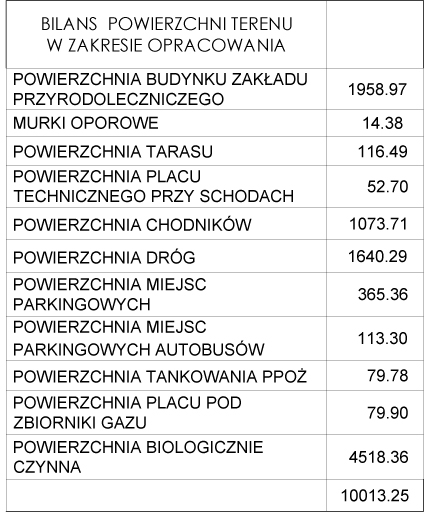 Charakterystyczne parametry budynku:Łączna powierzchnia netto budynku 2 899,29 m2 w tym:- piwnica 462,26 m2- partie 1594,50 m2- piętro 842,53 m2Kubatura obiektu: ok. 14 805,00 m3Powierzchnia zabudowy: 1 958,97 m2 Maksymalna szerokość budynku: 51,51 m Maksymalna długość budynku: 54,93 m Wysokość budynku: 11,59 mIlość kondygnacji nadziemnych: 3 (w tym przestrzeń techniczna o wys. ponad 2m) Ilość kondygnacji podziemnych: 1Ogólny zakres robót budowlanych obejmuje między innymi:roboty ziemne w zakresie przygotowania terenu do realizacji inwestycji, budowę nowego budynku,instalacje wewnętrzne,budowę uzbrojenia i przyłączy – sieci i przyłącza zewnętrzne,zagospodarowanie terenu, w tym drogi, parkingi, obiekty zewnętrzne, nasadzenia,     wyposażenie obiektu będzie realizowane w odrębnych postępowaniach.Szczegółowy zakres prac został określony w załączonej dokumentacji projektowo-kosztorysowej, w tym:„Projekt budowlany. Budowa zakładu przyrodoleczniczego wraz z infrastrukturą techniczną w Nowej Wsi Iławeckiej” zatwierdzony decyzją o pozwoleniu na budowę nr Gg-29/20 z dnia 17 lutego 2020 r. (AB.Gg.6740.84.2017.RP) zmienioną decyzję nr Gg-151/17 z dnia 27 lipca 2017 r.;branżowych projektach wykonawczych;STWiOR;pomocniczo – w przedmiarach;Umowie.Wykonawca musi zrealizować wszelkie uzgodnienia, decyzje i pozwolenia związane z budową obiektu i uzyskać w imieniu Zamawiającego stosowne dokumenty potwierdzające wykonanie zobowiązań w całości.Opracowanie pełnej dokumentacji powykonawczej w 3 egzemplarzach w wersji papierowej oraz w 1 egzemplarzu w wersji elektronicznej (skan wszystkich wymaganych dokumentów na płycie CD) zawierającej oświadczenia kierownika budowy i kierowników robót, schematy kondygnacji z naniesionymi zmianami, certyfikaty, deklaracje właściwości użytkowych na wbudowane materiały z adnotacją: wbudowano na obiekcie, wymagane protokoły z prób szczelności, pomiar instalacji elektrycznej, dokumenty potwierdzające utylizację materiałów porozbiórkowych, komplet zatwierdzonych wniosków materiałowych,  instrukcje użytkowania obiektu i inne dokumenty wymagane odrębnymi decyzjami i przepisami, które powinny być uzgodnione i zaakceptowane przez Zamawiającego i Inwestora Zastępczego przed odbiorem budynku. Brak instrukcji użytkowania budynku z uzgodnieniem Zamawiającego uniemożliwi odbiór obiektu.Opracowanie instrukcji bezpieczeństwa pożarowego uaktualnionej w stosunku instrukcji do zamieszczonej w dokumentacji projektowej.Instrukcja przeciwpożarowa powinna w szczególności uwzględniać:warunki ochrony przeciwpożarowej, wynikające z przeznaczenia, sposobu użytkowania, prowadzonego procesu technologicznego, magazynowania (składowania) i warunków technicznych obiektu, w tym zagrożenia wybuchem;określenie wyposażenia w wymagane urządzenia przeciwpożarowe i gaśnice oraz sposoby poddawania ich przeglądom technicznym i czynnościom konserwacyjnym;sposoby postępowania na wypadek pożaru i innego zagrożenia;sposoby zabezpieczenia prac niebezpiecznych pod względem pożarowym, jeżeli takie prace są przewidywane;warunki i organizację ewakuacji ludzi oraz praktyczne sposoby ich sprawdzania;sposoby zapoznania użytkowników obiektu, w tym zatrudnionych pracowników, z przepisami przeciwpożarowymi oraz treścią przedmiotowej instrukcji;zadania i obowiązki w zakresie ochrony przeciwpożarowej dla osób będących ich stałymi użytkownikami;plany obiektów obejmujące także ich usytuowanie, oraz terenu przyległego (sporządzone w skali i w sposób zapewniający należytą czytelność) z uwzględnieniem graficznych danych dotyczących w szczególności:powierzchni, wysokości i liczby kondygnacji budynku,odległości od obiektów sąsiadujących,parametrów pożarowych występujących substancji palnych,występującej gęstości obciążenia ogniowego w strefie pożarowej lub w strefach pożarowych,kategorii zagrożenia ludzi, przewidywanej liczby osób na każdej kondygnacji i w poszczególnych pomieszczeniach,lokalizacji pomieszczeń i przestrzeni zewnętrznych zaklasyfikowanych jako strefy zagrożenia wybuchem,podziału obiektu na strefy pożarowe,warunki ewakuacji, ze wskazaniem kierunków i wyjść ewakuacyjnych,miejsc usytuowania urządzeń przeciwpożarowych i gaśnic, kurków głównych instalacji gazowej, materiałów niebezpiecznych pożarowo oraz miejsc usytuowania elementów sterujących urządzeniami przeciwpożarowymi,wskazania dojść do dźwigów dla ekip ratowniczych,hydrantów zewnętrznych oraz innych źródeł wody do celów przeciwpożarowych,dróg pożarowych i innych dróg dojazdowych z zaznaczeniem wyjazdów na teren ogrodzony,wskazanie osób lub podmiotów opracowujących instrukcję.UWAGA:Budynekbędzie należał do kompleksu obiektów uzdrowiskowych;W przypadku, gdy członek zespołu wykonawcy nie będzie posługiwał się biegle językiem polskim w mowie i piśmie Wykonawca zapewni tłumacza na cały okres pełnienia przez niego obowiązków.Wykonawca jest zobowiązany ubezpieczyć prowadzone roboty i zapewnić przestrzeganie przepisów BHP i p.poż. Wykonawca w cenie oferty zobowiązany jest ująć wszelkie koszty, składające się na cenę realizacji przedmiotu zamówienia, wynikające z wymagań technicznych, rysunków, projektu lub jakichkolwiek innych zapisów w dokumentacji przetargowej, nawet wówczas, jeżeli nie wynikałyby z przedmiarów robót.W przypadku rozbieżności pomiędzy opisem przedmiotu zamówienia, dokumentacją projektową budowlaną, wykonawczą oraz STWiORB należy każdorazowo złożyć Zamawiającemu zapytanie celem wyjaśnienia wątpliwości. Zamawiający wskaże sposób dalszego postępowania. Wykaz załączników:Decyzja Starosty Bartoszyckiego nr Gg-29/20 z dnia 17 lutego 2020 r. (AB.Gg.6740.84.2017.RP) zatwierdzająca projekt budowlany – Pozwolenie na budowę;Inwentaryzacja robót w toku.ZAŁĄCZNIK NR 3(projekt)Wzór umowy  nr RIZ.7011…..2022W dniu ………………….r. w Górowie Iławeckim pomiędzy GMINĄ Górowo Iławeckie, z siedzibą ul. Kościuszki 17, 11-220 Górowo Iławeckie, REGON : 510742913, NIP : 743-18-63-005 zwaną dalej „Zamawiającym”, reprezentowaną przez  Bożenę Olszewską – Świtaj – Wójta Gminyprzy kontrasygnacie Skarbnika Gminy – Danuty Nowosada firmą ………………………… reprezentowaną przez : …………….. zwaną dalej Wykonawcą w wyniku wyłonienia najkorzystniejszej oferty w postępowaniu o udzielenie zamówienia publicznego prowadzonym w trybie przetargu nieograniczonego, zgodnie z ustawą z dnia 29 stycznia 2004 r. Prawo zamówień publicznych (Dz. U. z 2019 r., poz. 1843 ze  zm.)  została zawarta umowa o następującej treści :§1Przedmiot umowyZamawiający zleca, a Wykonawca zobowiązuje się do wykonania zadania pn.:„Budowa zakładu przyrodoleczniczego w Nowej Wsi Iławeckiej”Zakres przedmiotu zamówienia obejmuje w szczególności:przygotowanie terenu;wykonanie robót konstrukcyjnych;wykonanie robót budowlanych;instalacje elektryczne – niskoprądowe;instalacje sanitarne wewnętrzne i zewnętrzne;drogi i ukształtowanie terenu;zieleń i zagospodarowanie terenu;wyposażenie zgodne z zakresem postępowania;zapewnienie kierownika budowy, kierowników robót wymaganych branż;zapewnienie przez okres jednego miesiąca (30 dni), licząc od daty odbioru końcowego robót budowlanych, profesjonalnego wsparcia technicznego (zwanego „Asystą techniczną”) w zakresie uruchomienia urządzeń uzdrowiskowych;wykonanie dokumentacji powykonawczej z rysunkami zamiennymi oraz dodatkowymi (gdy wymagane) opisanej i skompletowanej w dwóch egzemplarzach, ze wszystkimi zmianami dokonanymi w trakcie realizacji przedmiotu umowy, potwierdzonymi przez kierownika budowy oraz projektanta; pomiar geodezyjny inwentaryzacji powykonawczej na zaktualizowanej mapie, uzgodnionej w przypadku jej niezgodności z projektem budowlanym ze wszystkimi zarządcami sieci odpowiednich branż wraz z zestawieniem ilości wykonanych robót;uzyskanie wymaganych dokumentów, protokołów i zaświadczeń z wynikami wykonanych badań, pomiarów, przeprowadzonych prób i sprawdzeń (m.in. odbiorów technicznych i rozruchu, sprawności działania instalacji i urządzeń);uzyskanie atestów, certyfikatów, deklaracji zgodności oraz oświadczenia kierownika budowy potwierdzającego, że wbudowane wyroby budowlane są zgodne z art. 10 ustawy Prawo budowlane;uzyskanie dokumentów, których dołączenia do zawiadomienia o zakończeniu budowy, obiektu budowlanego lub wniosku o udzielenie pozwolenia na użytkowanie wymagają przepisy Prawa budowlanego;inne prace i roboty niezbędne do prawidłowego wykonania przedmiotu umowy, w tym między innymi:-  oznakowanie oraz zabezpieczenie przejętego terenu budowy na czas robót,-  organizację zaplecza,-  wytyczenie geodezyjne,-  organizację dojść i dojazdów do posesji w trakcie prowadzenia robót,-  zapewnienie nadzoru zarządców sieci wynikające z uzgodnień,-  wykonanie pełnej dokumentacji powykonawczej z naniesionymi zmianami w trakcie robót,-  wykonanie dokumentacji fotograficznej z każdego etapu realizacji przedmiotu zamówienia,-  wykonanie inwentaryzacji geodezyjnej bieżącej (roboty zanikowe) i końcowej powykonawczej,-  badania zagęszczenia warstw konstrukcyjnych nawierzchni,-  bieżący wywóz materiałów nieużytecznych z terenu budowy,-  przeprowadzenie wszelkich pomiarów kontrolnych,-  testowe uruchomienie wszystkich zamontowanych urządzeń wraz z przeprowadzeniem szkolenia instruktażowego obsługi tych urządzeń,-  wykonanie robót naprawczych infrastruktury technicznej, której stan techniczny na skutek realizacji robót uległ pogorszeniu, w tym robót odtworzeniowych. Szczegółowy zakres rzeczowy przedmiotu umowy, o którym mowa w ust. 1 i sposób jego wykonania określają następujące dokumenty, stanowiące integralną część umowy:dokumentacja projektowa – załącznik nr 1,Specyfikacje Techniczne Wykonania i Odbioru Robót Budowlanych – Załącznik nr 2,oferta Wykonawcy – załącznik nr 3,Specyfikacja Istotnych Warunków Zamówienia (SIWZ) – załącznik nr 4.W przypadku wątpliwości interpretacyjnych obowiązywać będzie następująca kolejność ważności dokumentów:umowa,dokumentacja projektowa,Specyfikacja Istotnych Warunków Zamówienia (SIWZ),oferta Wykonawcy.§2Terminy wykonania umowyWykonawca jest zobowiązany zakończyć przedmiot umowy – w terminie 31 październik 2023 r.Zamawiający przekaże Wykonawcy teren budowy w terminie do 7 dni roboczych od dnia podpisania niniejszej umowy oraz zatwierdzenia przez Zamawiającego harmonogramu rzeczowo – finansowego, o którym mowa w § 6 niniejszej umowy.Wykonawca jest zobowiązany do rozpoczęcia robót budowlanych w terminie 7 dni roboczych od daty przekazania mu terenu budowy.Przez zakończenie robót budowlanych rozumie się należyte wykonanie przez Wykonawcę wszystkich robót budowlanych objętych umową i uporządkowanie terenu budowy, potwierdzone pisemnie Zamawiającemu zgłoszeniem gotowości do odbioru końcowego robót budowlanych, zawierającym w szczególności dokumenty, o których mowa w § 5 ust. 2 lit. c niniejszej umowy oraz wpisem do dziennika budowy przez kierownika budowy i inspektora nadzoru inwestorskiego.Przez zakończenie przedmiotu umowy rozumie się wypełnienie przez Wykonawcę wszystkich obowiązków wynikających z umowy, potwierdzone pisemnie Zamawiającemu zgłoszeniem gotowości do odbioru ostatecznego przedmiotu umowy, zawierającym w szczególności dokumenty o których mowa w § 5 ust. 3 lit. b niniejszej umowy.Terminy określone w ust. 1 są zastrzeżone na korzyść zarówno Wykonawcy jak i Zamawiającego, tzn. Zamawiający nie może przed ich upływem żądać od Wykonawcy wykonania umowy, a jednocześnie przed ich upływem Zamawiający nie ma obowiązku dokonania odbioru robót budowlanych i odbioru przedmiotu umowy.§3WynagrodzenieZa wykonanie przedmiotu umowy określonego w § 1, strony ustalają wynagrodzenie  ryczałtowe w kwocie ………………… złotych, (słownie: ………………………………...…………..) netto, tj……………. zł (słownie: …………………………………….) brutto (w tym podatek VAT….%).Wysokość wynagrodzenia należnego Wykonawcy może ulec zmianie, w przypadku zmiany:stawki podatku VAT od towarów i usług oraz podatku akcyzowego w okresie obowiązywania umowy,wysokości minimalnego wynagrodzenia za pracę albo wysokości minimalnej stawki godzinowej, ustalonych na podstawie ustawy z dnia 10 października 2002 r. o minimalnym wynagrodzeniu za pracę,zasad podlegania ubezpieczeniom społecznym lub ubezpieczeniu zdrowotnemu lub wysokości stawki składki na ubezpieczenia społeczne lub ubezpieczenie zdrowotne,zasad gromadzenia i wysokości wpłat do pracowniczych planów kapitałowych, o których mowa w ustawie z dnia 4 października 2018r. o pracowniczych planach kapitałowych (Dz. U. z 2020 r. poz. 1342 z późn. zm.),- jeżeli zmiany te będą miały wpływ na koszty wykonania zamówienia przez Wykonawcę, przy czym zmiany, o których mowa w pkt. 2-4, wymagają formy aneksu do umowy.Zmiana wynagrodzenia, o której mowa w ust. 2 pkt. 2-4, nastąpi wyłącznie po przedłożeniu przez Wykonawcę dowodów potwierdzających wpływ zmian, o których mowa w ust. 2 pkt. 2-4 na koszty wykonania zamówienia przez Wykonawcę. Wykonawca przedłoży Zamawiającemu wykaz osób zatrudnionych do realizacji Umowy, dla których zmiany wymienione w ust. 2 pkt. 2-4 mają zastosowanie, wraz z kalkulacją kosztów wynikającą z przedmiotowej zmiany.Zmiany, o których mowa powyżej, obowiązywać będą:w przypadku ust. 2 pkt. 1 od daty wejścia w życie zmienionych przepisów o podatku od towarów i usług lub podatku akcyzowego, dotyczyć będą niezrealizowanej części zamówienia, przy czym kwota wynagrodzenia netto Wykonawcy nie ulegnie zmianie,w przypadku ust. 2 pkt. 2-4 od pierwszego dnia miesiąca następującego po przedłożeniu dowodów potwierdzających wpływ zmian, o jakich mowa w ust. 2 pkt. 2-4 na koszty wykonania zamówienia przez Wykonawcę, nie wcześniej jednak niż od wejścia w życie przepisów dotyczących zmiany wysokości minimalnego wynagrodzenia za pracę albo wysokości minimalnej stawki godzinowej lub zasad podlegania ubezpieczeniom społecznym lub ubezpieczeniu zdrowotnemu lub wysokości stawki składki na ubezpieczenia społeczne lub ubezpieczenie zdrowotne lub zasad gromadzenia i wysokości wpłat do pracowniczych planów kapitałowych,W przypadku zmian, o których mowa w ust. 2 pkt. 2-4, wynagrodzenie Wykonawcy ulegnie zmianie o wartość wykazanych całkowitych kosztów ponoszonych przez Wykonawcę z tego tytułu.W okresie obowiązywania niniejszej umowy, począwszy od 1 stycznia roku kalendarzowego, następującego po roku, w którym została zawarta niniejsza umowa, podana cena za pobyt jednej osoby w ciągu 1 doby może ulec zmianie w oparciu o średnioroczny wskaźnik cen towarów i usług konsumpcyjnych, ogłaszany przez Prezesa GUS za ubiegły rok kalendarzowy. Zmiana rocznego wskaźnika cen towarów i usług konsumpcyjnych, mniejsza niż 2% w stosunku do poprzedniego roku, nie będzie stanowiła dla Stron podstawy do ubiegania się o zmianę wysokości wynagrodzenia.
Maksymalna wartość zmiany wynagrodzenia, dokonana na zasadach określonych w niniejszym ustępie, nie może przekroczyć 10 % wartości umowy brutto, określonej w ust. 1.Rozliczenia z podwykonawcami prowadzi Wykonawca.§4Warunki płatnościRozliczenie za wykonanie przedmiotu umowy odbywać się będzie fakturami częściowymi i fakturą końcową za roboty i prace faktycznie wykonane, odebrane i potwierdzone przez Zamawiającego.Wynagrodzenie za przedmiot umowy płatne będzie do wysokości limitów finansowych na poszczególne lata, tj:….………………brutto w roku 2022, …………………brutto w roku 2023.W okolicznościach, o których mowa § 18 ust. 2 pkt 5, wysokość limitów finansowych w poszczególnych latach może ulec zmianie.W przypadku zmiany w budżecie Gminy Górowo Iławeckie wysokość limitów finansowych może ulec zmianie, w ten sposób, że podwyższony zostanie limit na 2022 r., a limit na lata następne zostanie pomniejszony.W przypadku niewykonania pełnego zakresu prac w roku 2022 o wartości limitu przewidzianego na rok 2022, wysokość limitów może ulec zmianie w ten sposób, że pomniejszony zostanie limit środków na 2022 r., a na kolejne lata limit zostanie podwyższony.Podstawą do wystawienia faktury częściowej jest podpisany przez Zamawiającego protokół odbioru częściowego.Faktury częściowe mogą być wystawiane raz na kwartał zgodnie z limitami finansowymi wskazanymi w ust.2, przy czym łączna suma faktur częściowych w 2022 r. nie może przekroczyć kwoty limitu, o którym mowa w ust. 2 lit. a), a łączna suma faktur częściowych nie może przekroczyć 90% kwoty, o której mowa w § 3 ust. 1.Podstawą do wystawienia faktury końcowej jest podpisany przez Zamawiającego protokół odbioru ostatecznego.Faktury wystawione będą w następujący sposób:Nabywca: Gmina Górowo Iławeckie, 11-220 Górowo Iławeckie, ul. Kościuszki 17, NIP: 743-18-63-005Odbiorca: Gmina Górowo Iławeckie, 11-220 Górowo Iławeckie, ul. Kościuszki 17Zamawiający zobowiązany jest do zapłaty faktur przelewem, na konto wskazane przez Wykonawcę, w terminie do 30 dni od dnia przedstawienia faktur i protokołów odbioru przez Wykonawcę w siedzibie Zamawiającego pod warunkiem dostępności środków Europejskiego Funduszu Rozwoju Regionalnego.Za datę uregulowania zobowiązania uważa się dzień obciążenia konta Zamawiającego.W przypadku realizowania przedmiotu umowy przy udziale podwykonawców warunkiem płatności faktur jest spełnienie przez Wykonawcę warunków, o których mowa w §10.Rozliczenie ewentualnych robót zamiennych nastąpi kosztorysem robót zamiennych a dla całości robót zostanie wówczas sporządzony kosztorys zamienny.Wszelkie zmiany w trakcie prac i robót będą dokonywane przez Wykonawcę, wyłącznie za zgodą Zamawiającego.§5OdbioryOdbiory częściowe robót budowlanych.odbiory częściowe robót budowlanych polegają na ocenie ilości i jakości wykonanych elementów robót, budowlanych i ustaleniu wynagrodzenia należytego Wykonawcy za ich wykonanie, w danym okresie rozliczeniowym, przy czym odbiory częściowe dotyczą również robót zanikających lub ulegających zakryciu,Zamawiający na podstawie pisemnego zgłoszenia przez Wykonawcę gotowości do odbioru częściowego w terminie do 3 dni roboczych od daty zgłoszenia, przystąpi do odbioru tych robót,z czynności odbiorowych spisany zostanie protokół odbioru częściowego, odbiór częściowy robót jest przeprowadzany komisyjnie przy udziale Kierownika budowy, kierowników robót wymaganych specjalizacji, upoważnionych przedstawicieli Zamawiającego (inspektora nadzoru) oraz Wykonawcy,jeżeli Wykonawca nie poinformował o gotowości do odbioru zanikających lub ulegających zakryciu robót Zamawiającego i inspektora nadzoru inwestorskiego, zobowiązany jest na ich żądanie odkryć roboty lub wykonać odpowiednie odkrywki lub otwory niezbędne do zbadania robót, a następnie przywrócić roboty do stanu poprzedniego na swój koszt,dokonanie odbioru częściowego nie pozbawia Zamawiającego prawa późniejszego zgłaszania uwag co do jakości robót, w szczególności w trakcie odbioru końcowego i ostatecznego, jeżeli wówczas zostaną stwierdzone wady i usterki. Odbiór końcowy robót.odbiór końcowy robót polega na ocenie ilości i jakości wszystkich wykonanych robót budowlanych po zakończeniu robót,Zamawiający na podstawie pisemnego zgłoszenia przez Wykonawcę gotowości do odbioru końcowego robót, w terminie do 7 dni roboczych od daty zgłoszenia, przystąpi do odbioru końcowego robót. Zamawiający zastrzega, że wyznaczony termin odbioru może ulec zmianie o czas niezbędny na wykonanie badań laboratoryjnych lub sprawdzeń przeprowadzanych przez Zamawiającego,Wykonawca wraz z pisemnym zgłoszeniem gotowości do odbioru końcowego robót budowlanych jest zobowiązany dostarczyć Zamawiającemu poniższe dokumenty sprawdzone i zaakceptowane przez inspektora nadzoru inwestorskiego:skompletowane protokoły odbiorów częściowych, w tym robót zanikających lub ulegających zakryciu,wykaz usterek stwierdzonych przy odbiorach częściowych i protokoły potwierdzające ich usunięcie,oświadczenie Kierownika budowy o zgodności wykonania obiektu budowlanego z projektem budowlanym i warunkami pozwolenia na budowę oraz obowiązującymi przepisami prawa,oświadczenie Kierownika budowy o doprowadzeniu do należytego stanu i porządku terenu budowy, a także (w razie korzystania) ulicy, sąsiedniej nieruchomości, budynku lub lokalu,warunkiem przystąpienia przez Zamawiającego do odbioru końcowego robót jest zakończenie wszystkich robót budowlanych objętych umową oraz uporządkowaniu terenu budowy, potwierdzone wpisem kierownika budowy w dzienniku budowy o gotowości do odbioru końcowego robót, jak również przedłożenie dokumentów, o których mowa w ust. 2 lit. c),odbiór końcowy robót jest przeprowadzany komisyjnie przy udziale Kierownika budowy, kierowników robót wymaganych specjalizacji, inspektorów nadzoru, upoważnionych przedstawicieli Zamawiającego oraz Wykonawcy,z czynności odbiorowych spisany zostanie protokół odbioru końcowego robót budowlanych,jeżeli w toku czynności odbioru końcowego robót zostaną stwierdzone wady lub usterki, to Zamawiającemu przysługują następujące uprawnienia:jeżeli wady lub usterki nadają się do usunięcia, Zamawiający przerywa czynności odbiorowe, a Wykonawca w ciągu 7 dni roboczych usunie stwierdzone wady lub usterki i powiadomi pisemnie Zamawiającego o tym fakcie, celem dokonania ponownego odbioru końcowego robót,jeżeli wady lub usterki nie nadają się do usunięcia i nie uniemożliwiają one użytkowanie obiektu zgodnie z przeznaczeniem, Zamawiający może odpowiednio do utraconej wartości użytkowej lub technicznej obniżyć wynagrodzenie umowne,jeżeli wady lub usterki nie nadają się do usunięcia i uniemożliwiają użytkowanie obiektu zgodnie z przeznaczeniem Zamawiający może odstąpić od umowy lub żądać od Wykonawcy wykonania przedmiotu umowy po raz drugi, zachowując prawo domagania się kar umownych z tytułu opóźnienia,w przypadku nieusunięcia przez Wykonawcę w wyznaczonym terminie wad i usterek zgodnie z lit. g) tiret pierwszy Zamawiającemu przysługuje prawo powierzenia usunięcia tych wad i usterek podmiotowi trzeciemu; koszt takich poprawek będzie obciążał Wykonawcę,za dzień odbioru końcowego robót budowlanych uznaje się dzień podpisania protokołu odbioru końcowego robót budowlanych przez Zamawiającego.Odbiór ostateczny przedmiotu umowy.Zamawiający przy udziale Wykonawcy, na podstawie pisemnego zgłoszenia przez Wykonawcę gotowości do odbioru ostatecznego przedmiotu umowy, przystąpi do odbioru ostatecznego przedmiotu umowy w terminie do 7 dni roboczych od daty zgłoszenia,w dniu dokonania pisemnego zgłoszenia Wykonawca jest zobowiązany dostarczyć Zamawiającemu poniższe dokumenty sprawdzone i zaakceptowane przez inspektora nadzoru inwestorskiego:protokół odbioru końcowego robót budowlanych,dziennik budowy,dokumentację powykonawczą z rysunkami zamiennymi oraz dodatkowymi (gdy wymagane) opisaną i skompletowaną w dwóch egzemplarzach, ze wszystkimi zmianami dokonanymi w trakcie realizacji przedmiotu umowy, potwierdzonymi przez kierownika budowy oraz projektanta,pełną dokumentację fotograficzną z każdego etapu realizacji przedmiotu zamówienia,inwentaryzację geodezyjną powykonawczą na zaktualizowanej mapie, uzgodnionej w przypadku jej niezgodności z projektem budowlanym ze wszystkimi zarządcami sieci odpowiednich branż wraz z zestawieniem ilości wykonanych robót,wymagane dokumenty, protokoły i zaświadczenia z wynikami wykonanych badań, pomiarów, przeprowadzonych prób i sprawdzeń (m.in. odbiorów technicznych i rozruchu, sprawności działania instalacji i urządzeń),atesty, certyfikaty, deklaracje zgodności oraz oświadczenie kierownika budowy potwierdzające, że wbudowane wyroby budowlane są zgodne z art. 10 ustawy Prawo budowlane,dokumenty, których dołączenia do zawiadomienia o zakończeniu budowy, obiektu budowlanego lub wniosku o udzielenie pozwolenia na użytkowanie wymagają przepisy Prawa budowlanego,dokument gwarancyjny, o którym mowa w § 12 niniejszej umowy,warunkiem przystąpienia przez Zamawiającego do odbioru ostatecznego przedmiotu umowy jest kompletność dokumentów odbiorowych, o których mowa w ust. 3 lit. b),z czynności odbiorowych spisany zostanie protokół odbioru ostatecznego,za dzień odbioru ostatecznego przedmiotu umowy, uznaje się dzień podpisania protokołu odbioru ostatecznego przedmiotu umowy przez Zamawiającego,§6Harmonogram rzeczowo – finansowyPrzedmiot umowy będzie realizowany zgodnie z zatwierdzonym przez Zamawiającego harmonogramem rzeczowo – finansowym - zwanym dalej harmonogramem, sporządzonym na podstawie kosztorysu ofertowego Wykonawcy. Wykonawca zobowiązany jest przedstawić harmonogram oraz uzyskać akceptację Zamawiającego, najpóźniej do dnia przekazania Wykonawcy terenu budowy.Zamawiający zastrzega sobie termin 3 dni roboczych na udzielenie akceptacji albo na przedstawienie uwag do przedstawionego harmonogramu. Do dnia rozpoczęcia robót budowlanych Wykonawca zobowiązany jest uwagi Zamawiającego uwzględnić i przedłożyć poprawiony harmonogram do ponownej akceptacji Zamawiającemu. Niedopełnienie obowiązków i terminów określonych w ust. 1 i 2 będzie skutkować wstrzymaniem się przez Zamawiającego od czynności przekazania terenu budowy z przyczyn leżących po stronie Wykonawcy. W tej sytuacji z powodu wstrzymania przekazania terenu budowy Wykonawca nie będzie mógł domagać się zmiany terminów wykonania umowy, o których mowa w § 2 ust. 1 umowy.Harmonogram sporządzony przez Wykonawcę będzie określał wartości poszczególnych grup robót budowlanych podlegających odbiorom oraz kolejność i terminy ich realizacji przez Wykonawcę.Łączna wartość poszczególnych elementów robót budowlanych i ich grup nie może przekroczyć kwoty wynagrodzenia, o którym mowa w § 3 ust. 1.W przypadku gdy Wykonawca przewiduje wykonanie części robót przez podwykonawców, Wykonawca zobowiązany jest wskazać w harmonogramie szczegółowy zakres robót wykonywanych przez podwykonawców oraz ich wartości.Podczas opracowywania harmonogramu Wykonawca zobowiązany jest uwzględnić niekorzystne warunki atmosferyczne, mogące wystąpić w okresie, w którym roboty będą wykonywane, a mogące ograniczyć postęp robót.Dopuszczalna jest zmiana zatwierdzonego przez Zamawiającego harmonogramu na wniosek Wykonawcy tylko za zgodą Zamawiającego i tylko w przypadku, gdy nie doprowadzi to do zmiany terminów wykonania umowy, o których mowa w § 2 umowy.W okolicznościach, o których mowa w § 18 ust.2 pkt1 terminy wykonania umowy w harmonogramie mogą ulec zmianie.Wykonawca jest zobowiązany przedłożyć Zamawiającemu uaktualniony harmonogram w terminie 3 dni od daty zawarcia aneksu do umowy, o którym mowa w § 18. Zamawiający zgłosi uwagi do harmonogramu przedłożonego na zasadach wskazanych w ust. 8 w ciągu 5 dni roboczych od daty przedłożenia harmonogramu do zatwierdzenia lub w tym terminie zatwierdzi harmonogram. Brak uwag Zamawiającego do harmonogramu, zgłoszonych w przewidzianym terminie, uważa się za akceptację harmonogramu przez Zamawiającego. W przypadku zgłoszenia uwag do harmonogramu Wykonawca usunie nieprawidłowości w terminie 2 dni roboczych i przedłoży harmonogram w celu zatwierdzenia. Nieusunięcie nieprawidłowości we wskazanym terminie stanowi podstawę do wstrzymania dokonywania rozliczeń wykonanych prac. Postanowienia niniejszego ustępu mają zastosowanie do kolejnych poprawek harmonogramu.§7Obowiązki WykonawcyDo obowiązków Wykonawcy należy w szczególności:wykonanie przedmiotu umowy, o którym mowa w § 1 niniejszej umowy, zgodnie z umową, dokumentacją projektową, specyfikacjami technicznymi wykonania i odbioru robót budowlanych (STWiORB), specyfikacją istotnych warunków zamówienia (SIWZ), poleceniami inspektora nadzoru inwestorskiego, obowiązującymi przepisami, normami, zasadami wiedzy technicznej i sztuki budowlanej,wykonanie przedmiotu umowy, o którym mowa w § 1 z materiałów własnych, przy zachowaniu należytej staranności, jakiej należy oczekiwać od profesjonalnego przedsiębiorcy prowadzącego działalność gospodarczą w zakresie wykonawstwa robót budowlanych,terminowe wykonanie prac budowlanych, zgodnie z dokumentacją projektową, przepisami prawa budowlanego i normami,prowadzenie robót minimum 5 dni w tygodniu z uwzględnieniem długości dnia zależnego od pory roku, a jeśli wymaga tego technologia robót bądź konieczność dotrzymania terminów umownych - 7 dni w tygodniu, przez całą dobę,opracowanie planu bezpieczeństwa i ochrony zdrowia i przedłożenie go do akceptacji Zamawiającego do dnia przekazania terenu budowy, o którym mowa w § 2 ust. 2powiadomienie właścicieli istniejącego w rejonie budowy uzbrojenia podziemnego w celu zapewnienia z ich strony ewentualnego nadzoru technicznego oraz uzyskania pozwolenia na zajęcie pasa drogowego; Zamawiający wymaga, aby Wykonawca zgłosił pisemnie zamiar rozpoczęcia robót do wszystkich właścicieli i użytkowników uzbrojenia z 7 dniowym wyprzedzeniem, ustalając warunki wykonywania robót w strefie tych urządzeń; kopie wszelkich zgłoszeń Wykonawca przekaże Zamawiającemu; Wykonawca we własnym zakresie pokryje koszty z tym związane,wykonanie i uzgodnienie na swój koszt projektu organizacji ruchu na czas budowy oraz wykonanie robót wynikających z tego projektu wraz z bieżącym utrzymaniem wykonanego oznakowania i jego likwidacją po zakończeniu robót; w trakcie prowadzenia robót Wykonawca zapewni dojazd i dojście do istniejących posesji; jeżeli zajdzie taka potrzeba, przewidzi i zorganizuje objazdy i dojazdy tymczasowe,od dnia protokolarnego przekazania terenu budowy, na swój koszt organizacja zaplecza budowy, zabezpieczenie i oznakowanie terenu budowy oraz pełna odpowiedzialność za teren budowy i szkody wyrządzone Zamawiającemu i osobom trzecim; w przypadku zniszczenia lub uszkodzenia w toku realizacji umowy urządzeń lub obiektów budowlanych osób trzecich Wykonawca zobowiązany jest do ich naprawienia w terminie uzgodnionym z poszkodowanym; Wykonawca ponosi konsekwencje wynikłe z nieterminowego ich naprawienia,ochrona mienia, przestrzeganie zasad ochrony przeciwpożarowej, przepisów i zasad bhp i ochrony zdrowia, utrzymanie porządku na terenie budowy oraz zabezpieczenie przed dostępem osób postronnych terenu budowy i przechowywanych tam materiałów budowlanych,zapewnienie materiałów odpowiadającym co do jakości wymaganiom określonym ustawą z dnia 16 kwietnia 2004 r. o wyrobach budowlanych (Dz. U. z 2020 r., poz. 215), urządzeń użytych do wykonania zamówienia, posiadających aktualne gwarancje, świadectwa, aprobaty lub certyfikaty dopuszczające do stosowania w budownictwie; na każde żądanie Zamawiającego Wykonawca obowiązany jest okazać, w stosunku do wskazanych materiałów dane potwierdzające spełnienie powyższych wymagań,składanie inspektorowi nadzoru inwestorskiego w terminie do 7 dnia każdego następnego miesiąca realizacji przedmiotu umowy, miesięcznego raportu z postępu robót, określającego zgodność postępu robót z zakresem i terminami ustalonymi w harmonogramie rzeczowo – finansowym. Raport będzie zawierał co najmniej:aktualny harmonogram wykonanych robót,aktualny opis wykonanego zakresu robót przez Wykonawcę oraz poszczególnych podwykonawców, ze wskazaniem procentowego zaawansowania rzeczowego i finansowego, z uwzględnieniem formy (nazewnictwo i podział na elementy robót) wg harmonogramu,prowadzenie na bieżąco i przechowywanie dokumentów budowy w formie zgodnej z art. 3 pkt. 13 i art. 46 Prawa budowlanego:dziennika budowy,książki obmiarów,protokołów odbiorów robót,dokumentacji powykonawczej,przeprowadzenie na żądanie Zamawiającego w miejscach przez niego wskazanych, wszelkich badań jakościowych wykonanych robót i zastosowanych materiałów; Wykonawca na swój koszt wykona badania stopnia zagęszczenia warstw konstrukcyjnych w miejscach wskazanych przez Zamawiającego,zgłaszanie do odbioru poszczególnych zakresów przedmiotu umowy, zgodnie z terminami, o których mowa w § 2 umowy i zgodnie z harmonogramem rzeczowo – finansowym,umożliwienie wstępu na teren budowy pracownikom Państwowego Inspektoratu Nadzoru Budowlanego oraz przedstawicielom Zamawiającego, jak również udostępnianie im wszystkich wymaganych dokumentów,zapewnienie na swój koszt wywozu, utylizacji i składowania odpadów, które zostaną wytworzone w trakcie wykonywania prac objętych umową. Materiały z rozbiórki winny być usunięte poza teren budowy przy przestrzeganiu przepisów ustawy z dnia 14 grudnia 2012r. o odpadach (Dz. U. z 2020 r. poz. 215),przekazanie i transport na swój koszt w miejsce wskazane przez Zamawiającego materiałów nadających się do ponownego użytku,zapewnienie na swój koszt kompleksowej obsługi geodezyjnej budowy przez uprawnionego geodetę zgodnie z przepisami rozporządzenia Ministra Gospodarki Przestrzennej i Budownictwa z dnia 21 lutego 1995 r. w sprawie rodzaju i zakresu opracowań geodezyjno-kartograficznych oraz czynności geodezyjnych obowiązujących w budownictwie (Dz. U. Nr 25, poz. 133),wykonanie na swój koszt robót naprawczych infrastruktury technicznej, której stan techniczny na skutek realizacji robót uległ pogorszeniu, w tym robót odtworzeniowych,ochrona punktów pomiarowych, wysokościowych i granicznych, a w przypadku ich uszkodzenia bądź zniszczenia odtworzenie ich na swój koszt,zapewnienie „Asysty technicznej” zgodnie z § 1 ust. 2 lit. j - asyście technicznej podlegają wszystkie urządzenia i aplikacje wchodzące w skład każdego systemu, który został wykonany w ramach zamówienia w celu uruchomienia i działania obiektu basenowego, w tym w szczególności: moduły, komponenty oraz mechanizmy integracji między nimi. W ramach „Asysty technicznej” zostaną przeprowadzone szkolenia w zakresie bieżącej obsługi wszystkich urządzeń i aplikacji wchodzących w skład każdego systemu, który został wykonany w ramach zamówienia. Osoby przeszkolone dostaną certyfikat imienny z przeprowadzonego szkolenia z wyspecyfikowanymi umiejętnościami, które nabyły podczas szkolenia, a które są niezbędne do bieżącej obsługi wszelkich urządzeń i aplikacji wchodzących w skład każdego systemu,usunięcie wszystkich wad występujących w przedmiocie umowy, w okresie rękojmi za wady fizyczne oraz gwarancji jakości,przez cały okres trwania umowy posiadanie ubezpieczenia od odpowiedzialności cywilnej (OC) w zakresie prowadzonej działalności gospodarczej związanej z przedmiotem umowy za szkody wyrządzone na osobie i mieniu na kwotę nie mniejszą niż 10.000.000,00 zł (słownie: dziesięć milionów złotych) na jedno i wszystkie zdarzenia, obejmującego również podwykonawców, którzy realizują przedmiot umowy – kopia polisy ubezpieczeniowej stanowi załącznik nr 4 do umowy,zatrudnienie na podstawie umowy o pracę we własnym przedsiębiorstwie osób, wykonujących następujące czynności w trakcie realizacji zamówienia:prace fizyczne na terenie budowy obejmujące: roboty ziemne i fundamentowe, stan surowy otwarty, stan surowy zamknięty, wykonanie instalacji, roboty wykończeniowe, roboty elewacyjne oraz zagospodarowanie terenu,przedkładanie Zamawiającemu na każde żądanie w wyznaczonym w wezwaniu terminie następujących dowodów potwierdzających spełnienie wymogu zatrudnienia na podstawie umowy o pracę przez Wykonawcę osób wykonujących wskazane w pkt x) czynności w trakcie realizacji zamówienia:oświadczenie Wykonawcy o zatrudnieniu na podstawie umowy o pracę osób wykonujących czynności, których dotyczy wezwanie Zamawiającego. Oświadczenie to powinno zawierać w szczególności: dokładne określenie podmiotu składającego oświadczenie, datę złożenia oświadczenia, wskazanie, że objęte wezwaniem czynności wykonują osoby zatrudnione na podstawie umowy o pracę wraz ze wskazaniem liczby tych osób, imion i nazwisk tych osób, rodzaju umowy o pracę i wymiaru etatu oraz podpis osoby uprawnionej do złożenia oświadczenia w imieniu Wykonawcy,poświadczoną za zgodność z oryginałem odpowiednio przez Wykonawcę kopię umowy/umów o pracę osób wykonujących w trakcie realizacji zamówienia czynności, których dotyczy ww. oświadczenie Wykonawcy (wraz z dokumentem regulującym zakres obowiązków, jeżeli został sporządzony). Kopia umowy/umów powinna zostać zanonimizowana w sposób zapewniający ochronę danych osobowych pracowników, zgodnie z przepisami ustawy z dnia 29 sierpnia 1997 r. o ochronie danych osobowych (tj. w szczególności bez adresów, nr PESEL pracowników). Imię i nazwisko pracownika nie podlega anonimizacji. Informacje takie jak: data zawarcia umowy, rodzaj umowy o pracę i wymiar etatu powinny być możliwe do zidentyfikowania,zaświadczenie właściwego oddziału ZUS, potwierdzające opłacanie przez Wykonawcę składek na ubezpieczenie społeczne i zdrowotne z tytułu zatrudnienia na podstawie umów o pracę za ostatni okres rozliczeniowy,poświadczoną za zgodność z oryginałem odpowiednio przez wykonawcę lub podwykonawcę kopię dowodu potwierdzającego zgłoszenie pracownika przez pracodawcę do ubezpieczeń, zanonimizowaną w sposób zapewniający ochronę danych osobowych pracowników, zgodnie z przepisami ustawy z dnia 29 sierpnia 1997 r. o ochronie danych osobowych.Wykonawca oświadcza, że:dysponuje odpowiednią wiedzą i umiejętnościami niezbędnymi do wykonania przedmiotu umowy, o którym mowa w § 1 umowy oraz, że wykona go z należytą starannością, zgodnie z obowiązującymi przepisami prawa i normami w budownictwie,będzie realizował przedmiot umowy zespołem osób posiadających odpowiednie uprawnienia, o których mowa w § 8 ust.1 i 2 niniejszej umowy,będzie realizował roboty budowlane w sposób niezakłócający bieżącego funkcjonowania obiektów w sąsiedztwie oraz w sposób niezagrażający bezpieczeństwu osób w nich przebywających lub z nich korzystających,będzie podejmował, na własny koszt, wszelkie niezbędne ustalenia, dotyczące poboru i dystrybucji wody, paliwa i energii elektrycznej do wszystkich miejsc, w których są niezbędne do wykonywania czynności objętych niniejszą umową; w tym celu winien on zapewnić i użyć wszelkich niezbędnych urządzeń budowlanych, robót tymczasowych, środków transportu, materiałów oraz wszelkich czynników niezbędnych do dostarczenia i dystrybucji dostaw do różnych punktów robót; w przypadku korzystania przez Wykonawcę z istniejącego kontrolowanego źródła wody, paliwa, oświetlenia czy energii elektrycznej, winien on zastosować się do odpowiednich zarządzeń przedstawionych mu przez kompetentne władze oraz winien zapłacić za wynajęcie tego źródła oraz uiścić wszelkie inne wymagane opłaty. Wszelkie powyższe koszty uważa się za wliczone w wynagrodzenie Wykonawcy.§8Kierownik budowyWykonawca zobowiązany jest zapewnić wykonanie i kierowanie robotami budowlanymi objętymi niniejszą umową przez osoby posiadające stosowne kwalifikacje zawodowe i uprawnienia budowlane wymagane przepisami obowiązującego prawa, zgodnie ze sztuką budowlaną, wiedzą techniczną. W przypadku gdy obowiązujące przepisy prawa nie przewidują obowiązku posiadania konkretnych uprawnień przez osoby wykonujące dane prace – Wykonawca zobowiązuje się skierować do tych prac wyłącznie osoby posiadające konieczne umiejętności, wiedzę i doświadczenie.Wykonawca do pełnienia funkcji kluczowych specjalistów ustanawia następujące osoby:jako Kierownika Budowy - ................................................................. zam. ………………….…………………………………, posiadający uprawnienia budowlane bez ograniczeń w specjalności konstrukcyjno-budowlanej wydane w dniu …….……r. przez......................................................................,jako Kierownika Robót Sieciowych - ............................................................ zam. …………………….…………………………………, posiadający uprawnienia ...........................................………...................wydane w dniu …….……r. przez......................................................................…………………………..,jako Kierownika Robót Elektrycznych - ............................................................. zam. ……………………….………………………, posiadający uprawnienia ………….....................................................................wydane w dniu …….……r. przez..............................................................…………………………..,Wykonawca zobowiązany jest w ciągu 7 dni od daty podpisania umowy do złożenia Zamawiającemu kopii dokumentów zaświadczających, że osoba z ust. 2 ma odpowiednie uprawnienia budowlane, wraz z ich oświadczeniami, że przejmują obowiązki kierownika. W przypadku ich nie złożenia teren budowy nie zostanie przekazany, zaś opóźnienie w realizacji zamówienia z tego powodu nie będzie powodowało zmiany terminu realizacji umowy.Skierowanie do kierowania robotami innych osób niż osoby wskazane w ust. 2 , bez zgody Zamawiającego wyrażonej w formie pisemnej pod rygorem nieważności, stanowi podstawę odstąpienia od umowy przez Zamawiającego z winy Wykonawcy. W przypadku gdy obowiązujące przepisy prawa nie przewidują obowiązku posiadania konkretnych uprawnień przez osoby wykonujące dane prace – Wykonawca zobowiązuje się skierować do tych prac wyłącznie osoby posiadające konieczne umiejętności, wiedzę i doświadczenie.§9Obowiązki ZamawiającegoDo obowiązków Zamawiającego należy w szczególności:ustanowienie inspektora nadzoru inwestorskiego,ustanowienie nadzoru autorskiego,protokolarne przekazanie Wykonawcy terenu budowy w terminie określonym § 2 ust. 2 niniejszej umowy,współdziałanie w zakresie realizacji przedmiotu umowy, uczestniczenie w dokonywaniu wszelkich pomiarów kontrolnych,dokonywanie odbioru robót: częściowych w tym ulegających zakryciu i zanikających oraz odbioru końcowego i ostatecznego, sprawowanie kontroli zgodności realizacji robót z pozwoleniem na budowę, dokumentacją projektową, przepisami i zasadami wiedzy technicznej,sprawdzanie jakości wykonywanych robót,potwierdzenie faktycznie wykonanych robót oraz usunięcia wad i usterek, a także kontrolowanie rozliczeń budowy i terminowości wykonywania robót przez Wykonawcę,terminowa zapłata wynagrodzenia za przedmiot umowy.Zamawiający ma prawo:wydawać Wykonawcy polecenia dotyczące w szczególności usunięcia nieprawidłowości lub zagrożeń oraz przedstawienia ekspertyz dotyczących prowadzonych robót,żądać od Wykonawcy dokonania poprawek, bądź ponownego wykonania wadliwie wykonanych robót, a także wstrzymania dalszych robót w przypadku gdyby ich kontynuacja mogła wywołać zagrożenie, bądź spowodować niedopuszczalną niezgodność z dokumentacją projektową, pozwoleniem na budowę lub zgłoszeniem wykonania robót,kontroli przestrzegania przez Wykonawcę zasad ochrony przeciwpożarowej, przepisów i zasad bhp oraz ochrony zdrowia,kontroli utrzymania przez Wykonawcę porządku na terenie budowy,wykonywania czynności kontrolnych wobec Wykonawcy odnośnie spełnienia przez Wykonawcę wymogu zatrudnienia na podstawie umowy o pracę osób wykonujących czynności wskazane w § 7 ust. 1 lit. y) i z), w szczególności do:żądania oświadczeń i dokumentów w zakresie potwierdzenia spełnienia ww. wymogów i dokonywania ich oceny,żądania wyjaśnień w przypadku wątpliwości w zakresie potwierdzenia spełniania ww. wymogów,przeprowadzania kontroli na miejscu wykonywania świadczenia;w przypadku uzasadnionych wątpliwości co do przestrzegania prawa pracy przez Wykonawcę lub podwykonawcę, Zamawiający może zwrócić się o przeprowadzenie kontroli przez Państwową Inspekcję Pracy,żądania od Wykonawcy naprawienia szkody powstałej wskutek błędnych decyzji podjętych przez osoby, o których mowa w § 8 ust. 2 skutkujących nie osiągnięciem w zrealizowanych robotach parametrów zgodnych z normami i przepisami techniczno - budowlanymi.W zakresie realizacji umowy uprawnionym do reprezentowania Zamawiającego jest upoważniona osoba, inspektor nadzoru inwestorskiego wyłoniony w odrębnym postępowaniu oraz projektant nadzoru autorskiego; nie dotyczy to kwestii wymagających podpisania aneksu do niniejszej umowy.§10Umowy o podwykonawstwoWykonawca powierzy podwykonawcom wykonanie następujących robót budowlanych, dostaw, usług, stanowiących przedmiot umowy:…………………………….........................................… o wartości…………………...………… . W pozostałym zakresie przedmiot umowy Wykonawca wykona własnymi siłami.W przypadku realizowania umowy z udziałem podwykonawców wymagana jest zgoda Zamawiającego na konkretnego podwykonawcę lub dalszego podwykonawcę, wyrażona poprzez akceptację umowy o podwykonawstwo.Wykonawca jest odpowiedzialny za działania lub zaniechania podwykonawców, dalszych podwykonawców, ich przedstawicieli lub pracowników, jak za własne działania lub zaniechania.Umowa z podwykonawcą lub dalszym podwykonawcą powinna stanowić w szczególności, iż:termin zapłaty wynagrodzenia podwykonawcy lub dalszemu podwykonawcy nie może być dłuższy niż 30 dni od dnia doręczenia Wykonawcy, podwykonawcy lub dalszemu podwykonawcy faktury VAT lub rachunku, potwierdzających wykonanie zleconej podwykonawcy lub dalszemu podwykonawcy: dostawy, usługi lub roboty budowlanej,przedmiotem umowy o podwykonawstwo jest wyłącznie wykonanie, odpowiednio: robót budowlanych, dostaw lub usług, które ściśle odpowiadają części zamówienia określonego umową zawartą pomiędzy Zamawiającym a Wykonawcą, a wartość wynagrodzenia za nie jest nie wyższa niż wartość wynagrodzenia przewidziana w umowie zawartej pomiędzy Zamawiającym a Wykonawcą,okresy rozliczeniowe i sposób rozliczenia (podstawy wystawienia faktur VAT/rachunków, terminy odbiorów częściowych) będą dostosowane do umowy łączącej Zamawiającego z Wykonawcą,wykonanie przedmiotu umowy o podwykonawstwo zostaje określone na co najmniej takim poziomie jakości, jaki wynika z umowy zawartej pomiędzy Zamawiającym a Wykonawcą i powinno odpowiadać stosownym dla tego wykonania wymaganiom określonym w dokumentacji technicznej, pozwoleniu na budowę, oraz standardom deklarowanym w ofercie Wykonawcy,okres odpowiedzialności (w tym z tytułu rękojmi za wady i gwarancji jakości) podwykonawcy lub dalszego podwykonawcy za wady przedmiotu umowy o podwykonawstwo, nie będzie krótszy od okresu odpowiedzialności za wady przedmiotu umowy Wykonawcy wobec Zamawiającego,w przypadku gdy podwykonawca lub dalszy podwykonawca zamierza zawrzeć umowę o podwykonawstwo, której przedmiotem są roboty budowlane, dostawy lub usługi objęte niniejszą umową, jest zobowiązany do przedłożenia Zamawiającemu projektu tej umowy, przy czym podwykonawca lub dalszy podwykonawca jest zobowiązany przedłożyć zgodę Wykonawcy na zawarcie umowy o podwykonawstwo o treści zgodnej z projektem umowy,podwykonawca lub dalszy podwykonawca są zobowiązani do przedstawiania Zamawiającemu na jego żądanie dokumentów, oświadczeń i wyjaśnień dotyczących realizacji umowy o podwykonawstwo.Umowa o podwykonawstwo nie może zawierać postanowień:uzależniających uzyskanie przez podwykonawcę lub dalszego podwykonawcę zapłaty od Wykonawcy lub podwykonawcy za wykonanie przedmiotu umowy o podwykonawstwo od zapłaty przez Zamawiającego wynagrodzenia Wykonawcy lub odpowiednio od zapłaty przez Wykonawcę wynagrodzenia podwykonawcy;uzależniających zwrot kwot zabezpieczenia należytego wykonania umowy przez Wykonawcę podwykonawcy, od zwrotu zabezpieczenia należytego wykonania umowy Wykonawcy przez Zamawiającego.Zawarcie umowy o podwykonawstwo może nastąpić wyłącznie po akceptacji jej projektu przez Zamawiającego, a przystąpienie do jej realizacji przez Podwykonawcę może nastąpić wyłącznie po akceptacji umowy o podwykonawstwo przez Zamawiającego.Wykonawca, podwykonawca lub dalszy podwykonawca zobowiązany jest do przedłożenia Zamawiającemu, za pośrednictwem inspektora nadzoru inwestorskiego (lub bezpośrednio – jeżeli inspektor nadzoru inwestorskiego nie jest ustanowiony), projektu umowy o podwykonawstwo, której przedmiotem są roboty budowlane, wraz z zestawieniem ilości robót i ich wyceną nawiązującą do cen jednostkowych przedstawionych w kosztorysach dla robót (wycenie) Wykonawcy, wraz z częścią dokumentacji dotyczącej wykonania robót, które mają być realizowane na podstawie umowy o podwykonawstwo lub ze wskazaniem tej części dokumentacji, nie później niż 14 dni przed jej zawarciem, a w przypadku projektu umowy przedkładanego przez podwykonawcę lub dalszego podwykonawcę, wraz ze zgodą Wykonawcy na zawarcie umowy o podwykonawstwo o treści zgodnej z projektem umowy.Projekt umowy o podwykonawstwo, której przedmiotem są roboty budowlane, będzie uważany za zaakceptowany przez Zamawiającego, jeżeli Zamawiający w terminie 14 dni od dnia przedłożenia mu projektu nie zgłosi na piśmie zastrzeżeń. Za dzień przedłożenia projektu przez Wykonawcę uznaje się dzień przedłożenia projektu inspektorowi nadzoru inwestorskiego lub złożenia go bezpośrednio Zamawiającemu na zasadach określonych w ust.7.Zamawiający zgłosi w terminie określonym w ust. 8 w formie pisemnej zastrzeżenia do projektu umowy o podwykonawstwo, której przedmiotem są roboty budowlane, w szczególności w następujących przypadkach:niespełniania przez projekt wymagań dotyczących umowy o podwykonawstwo, określonych w ust. 4, przy czym, Zamawiający może odstąpić od żądania załączników do umowy o podwykonawstwo, o których mowa w ust. 4 lit. f),niezałączenia do projektu zestawień, dokumentów lub informacji, o których mowa w ust. 7,zamieszczenia w projekcie postanowień uzależniających uzyskanie przez podwykonawcę lub dalszego podwykonawcę zapłaty za realizację przedmiotu umowy od zapłaty wynagrodzenia Wykonawcy przez Zamawiającego lub odpowiednio od zapłaty wynagrodzenia przez Wykonawcę za realizację przedmiotu umowy przez podwykonawcę;gdy projekt zawiera postanowienia uzależniające zwrot kwot zabezpieczenia przez Wykonawcę podwykonawcy od zwrotu Wykonawcy zabezpieczenia należytego wykonania umowy przez Zamawiającego,gdy termin realizacji robót budowlanych określonych projektem jest dłuższy niż przewidywany umową lub harmonogramem dla tych robót,gdy projekt zawiera postanowienia dotyczące sposobu rozliczeń za wykonane roboty, uniemożliwiającego rozliczenie tych robót pomiędzy Zamawiającym a Wykonawcą na podstawie umowy,gdy projekt przewiduje wynagrodzenie, którego wysokość ze względu na wartość poprzednio zaakceptowanych umów o podwykonawstwo spowodowałaby konieczność dokonania płatności bezpośrednich za wykonanie robót budowlanych w wysokości przekraczającej wartość udzielonego w tym zakresie zamówienia,gdy projekt umowy o podwykonawstwo będzie sprzeczny z postanowieniami SIWZ.W przypadku zgłoszenia przez Zamawiającego zastrzeżeń do projektu umowy o podwykonawstwo w terminie określonym w ust. 8 Wykonawca, podwykonawca lub dalszy podwykonawca może przedłożyć zmieniony projekt umowy o podwykonawstwo, uwzględniający w całości zastrzeżenia Zamawiającego.Po akceptacji projektu umowy o podwykonawstwo, której przedmiotem są roboty budowlane lub po upływie terminu na zgłoszenie przez Zamawiającego zastrzeżeń do tego projektu, Wykonawca, podwykonawca lub dalszy podwykonawca przedłoży Zamawiającemu poświadczoną za zgodność z oryginałem kopię zawartej umowy o podwykonawstwo w terminie 7 dni od dnia zawarcia tej umowy, jednakże nie później niż na 7 dni przed dniem skierowania podwykonawcy lub dalszego podwykonawcy do realizacji robót budowlanych.Zamawiający zgłosi Wykonawcy, podwykonawcy lub dalszemu podwykonawcy w formie pisemnej sprzeciw do przedłożonej umowy o podwykonawstwo, której przedmiotem są roboty budowlane, w terminie 7 dni od jej przedłożenia w przypadkach określonych w ust. 9.Umowa o podwykonawstwo, której przedmiotem są roboty budowlane, będzie uważana za zaakceptowaną przez Zamawiającego, jeżeli Zamawiający w terminie 7 dni od dnia przedłożenia kopii tej umowy nie zgłosi do niej na piśmie sprzeciwu.Wykonawca, podwykonawca, lub dalszy podwykonawca, przedłoży Zamawiającemu poświadczoną za zgodność z oryginałem kopię zawartej umowy o podwykonawstwo, której przedmiotem są dostawy lub usługi stanowiące część przedmiotu umowy, w terminie 7 dni od dnia jej zawarcia, z wyłączeniem umów o podwykonawstwo o wartości mniejszej niż 0,5 % łącznego wynagrodzenia Wykonawcy, o którym mowa w § 3 ust. 1, oraz umów o podwykonawstwo, których przedmiot został wskazany w specyfikacji istotnych warunków zamówienia jako niepodlegający temu obowiązkowi, przy czym wyłączenie to nie dotyczy umów o podwykonawstwo w zakresie dostaw lub usług o wartości większej niż 50.000 zł.Wykonawca, podwykonawca lub dalszy podwykonawca nie może polecić podwykonawcy realizacji przedmiotu umowy o podwykonawstwo, której przedmiotem są roboty budowlane w przypadku braku jej akceptacji przez Zamawiającego.Zamawiający może zażądać od Wykonawcy niezwłocznego usunięcia z terenu budowy podwykonawcy lub dalszego podwykonawcy, z którym nie została zawarta umowa o podwykonawstwo zaakceptowana przez Zamawiającego, lub może usunąć takiego podwykonawcę lub dalszego podwykonawcę na koszt Wykonawcy.Wykonawca, podwykonawca lub dalszy podwykonawca przedłoży wraz z kopią umowy z podwykonawstwo odpis z Krajowego Rejestru Sądowego podwykonawcy lub dalszego podwykonawcy, bądź inny dokument właściwy z uwagi na status prawny podwykonawcy lub dalszego podwykonawcy, potwierdzający, że osoby zawierające umowę w imieniu podwykonawcy lub dalszego podwykonawcy posiadają uprawnienia do jego reprezentacji.Powierzenie realizacji zadań innemu podwykonawcy lub dalszemu podwykonawcy niż ten, z którym została zawarta zaakceptowana przez Zamawiającego umowa o podwykonawstwo, lub inna istotna zmiana tej umowy, w tym zmiana zakresu zadań określonych tą umową wymaga ponownej akceptacji Zamawiającego w trybie określonym w ust. 7 – 13.Do zmian istotnych postanowień umów o podwykonawstwo, innych niż określone w ust. 18, stosuje się zasady określone w ust. 7 – 13.W przypadku zawarcia umowy o podwykonawstwo Wykonawca, podwykonawca lub dalszy podwykonawca jest zobowiązany do zapłaty wynagrodzenia należnego podwykonawcy lub dalszemu podwykonawcy z zachowaniem terminów określonych tą umową.Zamawiający, może żądać od Wykonawcy zmiany lub odsunięcia podwykonawcy lub dalszego podwykonawcy od wykonywania świadczeń w zakresie realizacji przedmiotu umowy, jeżeli sprzęt techniczny, osoby i kwalifikacje, którymi dysponuje podwykonawca lub dalszy podwykonawca, nie spełniają warunków lub wymagań dotyczących podwykonawstwa, określonych umową, nie dają rękojmi należytego wykonania powierzonych podwykonawcy lub dalszemu podwykonawcy robót budowlanych, dostaw lub usług lub dotrzymania terminów realizacji tych robót. Wykonawca, podwykonawca lub dalszy podwykonawca niezwłocznie usunie na żądanie Zamawiającego podwykonawcę lub dalszego podwykonawcę z terenu budowy, jeżeli działania podwykonawcy lub dalszego podwykonawcy na terenie budowy naruszają postanowienia niniejszej umowy.W przypadku, gdy projekt umowy o podwykonawstwo lub projekt zmiany umowy o podwykonawstwo, a także umowy o podwykonawstwo i ich zmiany sporządzane są w języku obcym, Wykonawca, podwykonawca lub dalszy podwykonawca jest zobowiązany załączyć do przedkładanego projektu jego tłumaczenie na język polski, a w przypadku kopii umowy o podwykonawstwo – tłumaczenie przysięgłe umowy na język polski.Wykonawca jest zobowiązany przedłożyć, wraz z okresowym rozliczeniem należnego mu wynagrodzenia, oświadczenia podwykonawców i dalszych podwykonawców o uregulowaniu względem nich wszystkich należności oraz dowody dotyczące zapłaty wynagrodzenia podwykonawcom i dalszym podwykonawcom, dotyczące tych należności których termin upłynął w poprzednim okresie rozliczeniowym. Oświadczenia, podpisane przez osoby upoważnione do reprezentowania składających je podwykonawców lub dalszych podwykonawców lub inne dowody na potwierdzenie dokonanej zapłaty wynagrodzenia powinny potwierdzać brak zaległości Wykonawcy, podwykonawcy lub dalszego podwykonawcy w uregulowaniu wszystkich wymagalnych w tym okresie wynagrodzeń podwykonawców lub dalszych podwykonawców wynikających z umów o podwykonawstwo.Jeżeli w terminie określonym w zaakceptowanej przez Zamawiającego umowie o podwykonawstwo, Wykonawca, podwykonawca lub dalszy podwykonawca nie zapłaci wymagalnego wynagrodzenia przysługującego podwykonawcy lub dalszemu podwykonawcy, podwykonawca lub dalszy podwykonawca może zwrócić się z żądaniem zapłaty należnego wynagrodzenia bezpośrednio do Zamawiającego.Zamawiający niezwłocznie po zgłoszeniu żądania dokonania płatności bezpośredniej zawiadomi Wykonawcę o żądaniu podwykonawcy lub dalszego podwykonawcy oraz wezwie Wykonawcę do zgłoszenia pisemnych uwag dotyczących zasadności bezpośredniej zapłaty wynagrodzenia podwykonawcy lub dalszemu podwykonawcy, w terminie 7 dni od dnia doręczenia Wykonawcy wezwania.W przypadku zgłoszenia przez Wykonawcę uwag, o których mowa w ust. 25, podważających zasadność bezpośredniej zapłaty, Zamawiający może:nie dokonać bezpośredniej zapłaty wynagrodzenia podwykonawcy, jeżeli Wykonawca wykaże niezasadność takiej zapłaty lubzłożyć do depozytu sądowego kwotę potrzebną na pokrycie wynagrodzenia podwykonawcy lub dalszego podwykonawcy w przypadku zaistnienia zasadniczej wątpliwości co do wysokości kwoty należnej zapłaty lub podmiotu, któremu płatność się należy lubdokonać bezpośredniej zapłaty wynagrodzenia podwykonawcy lub dalszemu podwykonawcy, jeżeli podwykonawca lub dalszy podwykonawca wykaże zasadność takiej zapłaty.Zamawiający jest zobowiązany zapłacić podwykonawcy lub dalszemu podwykonawcy należne wynagrodzenie, będące przedmiotem żądania, o którym mowa w ust. 24, jeżeli podwykonawca lub dalszy podwykonawca udokumentuje jego zasadność fakturą VAT lub rachunkiem oraz dokumentami potwierdzającymi wykonanie i odbiór robót, a Wykonawca nie złoży w trybie określonym w ust. 25 uwag wykazujących niezasadność bezpośredniej zapłaty. Bezpośrednia zapłata obejmuje wyłącznie należne wynagrodzenie, bez odsetek należnych podwykonawcy lub dalszemu podwykonawcy z tytułu uchybienia terminowi zapłaty.Równowartość kwoty zapłaconej podwykonawcy lub dalszemu podwykonawcy, bądź skierowanej do depozytu sądowego, Zamawiający potrąci z wynagrodzenia należnego Wykonawcy.Podstawą wypłaty należnego Wykonawcy wynagrodzenia, będą wystawione przez Wykonawcę faktury VAT, o których mowa w § 4 ust. 1, przedstawione Zamawiającemu wraz:z protokołem odbioru robót, w którym będą wyszczególnione wydzielone elementy robót budowlanych wykonane przez podwykonawców i dalszych podwykonawców,z kopiami faktur VAT lub rachunków wystawionych przez zaakceptowanych przez Zamawiającego podwykonawców i dalszych podwykonawców za wykonane przez nich roboty, dostawy i usługi,z kopiami przelewów bankowych potwierdzających płatności oraz ze sporządzonymi nie więcej niż 5 dni przed upływem terminu płatności oświadczeniami podwykonawców i dalszych podwykonawców o nie zaleganiu z płatnościami wobec nich przez Wykonawcę lub przez podwykonawców,a w przypadku braku robót budowlanych, dostaw lub usług zrealizowanych przez podwykonawców lub dalszych podwykonawców przed dniem odbioru robót budowlanych, lub jeżeli roszczenia podwykonawców lub dalszych podwykonawców nie były jeszcze wymagalne – wraz z oświadczeniami podwykonawców lub dalszych podwykonawców w tym zakresie, przy czym wówczas Wykonawca jest zobowiązany do przedłożenia przed upływem terminu płatności na rzecz Wykonawcy kopii przelewów bankowych potwierdzających dokonanie na ich rzecz płatności.30. Jeżeli Wykonawca nie przedstawi wraz z fakturą VAT lub rachunkiem dokumentów, o których mowa w ust. 29, jak również przed upływem terminu wymagalności należnego mu wynagrodzenia nie przedstawi kopii przelewów bankowych potwierdzających dokonanie płatności na rzecz podwykonawców lub dalszych podwykonawców Zamawiający jest uprawniony do wstrzymania wypłaty należnego Wykonawcy wynagrodzenia do czasu przedłożenia przez Wykonawcę stosownych dokumentów. Wstrzymanie przez Zamawiającego zapłaty do czasu wypełnienia przez Wykonawcę wymagań, o których mowa w ust. 29, nie skutkuje nie dotrzymaniem przez Zamawiającego terminu płatności i nie uprawnia Wykonawcy do żądania odsetek.Zamawiający jest uprawniony do żądania i uzyskania od Wykonawcy niezwłocznie wyjaśnień w przypadku wątpliwości dotyczących dokumentów składanych wraz z wnioskami o płatność.Wykonawca przekazuje Zamawiającemu pisemne uwagi, o których mowa w ust. 25 zawierające szczegółowe uzasadnienie zajętego stanowiska co do zakresu i charakteru robót budowlanych, dostaw i usług realizowanych przez podwykonawcę lub dalszego podwykonawcę, prawidłowości ich wykonania, oraz co do wypełnienia przez podwykonawcę lub dalszego podwykonawcę postanowień umowy o podwykonawstwo w zakresie mającym wpływ na wymagalność roszczenia podwykonawcy lub dalszego podwykonawcy, a także co do innych okoliczności mających wpływ na tę wymagalność.Zamawiający jest uprawniony do odstąpienia od dokonania bezpośredniej płatności na rzecz podwykonawcy lub dalszego podwykonawcy i do wypłaty Wykonawcy należnego wynagrodzenia, jeżeli Wykonawca zgłosi uwagi, o których mowa w ust. 25 i wykaże niezasadność takiej płatności, lub jeżeli Wykonawca nie zgłosi uwag, o których mowa w ust. 25, a podwykonawca lub dalszy podwykonawca nie wykażą zasadności takiej płatności.Zamawiający może dokonać bezpośredniej płatności na rzecz podwykonawcy lub dalszego podwykonawcy, jeżeli Wykonawca zgłosi uwagi, o których mowa w ust. 25 i potwierdzi zasadność takiej płatności, lub jego uwagi okażą się bezzasadne, lub jeżeli Wykonawca nie zgłosi uwag, o których mowa w ust. 25, a podwykonawca lub dalszy podwykonawca wykażą zasadność takiej płatności.Podstawą płatności bezpośredniej dokonywanej przez Zamawiającego na rzecz podwykonawcy lub dalszego podwykonawcy będzie kopia faktury VAT lub rachunku podwykonawcy lub dalszego podwykonawcy, potwierdzona za zgodność z oryginałem przez Wykonawcę lub podwykonawcę, przedstawiona Zamawiającemu wraz z potwierdzoną za zgodność z oryginałem kopią protokołu odbioru przez Wykonawcę lub podwykonawcę robót budowlanych, lub potwierdzeniem odbioru dostaw lub usług.Bezpośrednia płatność dokonywana przez Zamawiającego na rzecz podwykonawcy lub dalszego podwykonawcy będzie obejmować wyłącznie należne podwykonawcy lub dalszemu podwykonawcy wynagrodzenie, bez odsetek należnych podwykonawcy lub dalszemu podwykonawcy z tytułu opóźnienia w zapłacie należnego wynagrodzenia przez Wykonawcę lub podwykonawcę i będzie dotyczyć wyłącznie należności powstałych po zaakceptowaniu przez Zamawiającego umowy o podwykonawstwo robót budowlanych lub umowy o podwykonawstwo w zakresie dostaw lub usług.Dokonanie bezpośredniej płatności na rzecz podwykonawcy lub dalszego podwykonawcy lub ważne złożenie kwoty potrzebnej na pokrycie wynagrodzenia z tytułu bezpośredniej płatności do depozytu sądowego, skutkuje umorzeniem wierzytelności przysługującej Wykonawcy od Zamawiającego z tytułu wynagrodzenia do wysokości kwoty odpowiadającej dokonanej płatności.Zamawiający dokona bezpośredniej płatności na rzecz podwykonawcy lub dalszego podwykonawcy w terminie 21 dni od dnia pisemnego potwierdzenia podwykonawcy lub dalszemu podwykonawcy przez Zamawiającego uznania płatności bezpośredniej za uzasadnioną.Zamawiający może złożyć do depozytu sądowego kwotę potrzebną na pokrycie wynagrodzenia podwykonawcy lub dalszego podwykonawcy w przypadku zasadniczych wątpliwości co do wysokości należnej zapłaty lub co do podmiotu, któremu płatność należy się, co uznaje się za równoznaczne z wykonaniem  w zakresie objętym zdeponowaną kwotą zobowiązania Zamawiającego względem Wykonawcy.Odpowiedzialność Zamawiającego wobec podwykonawcy lub dalszego podwykonawcy z tytułu płatności bezpośrednich za wykonanie robót budowlanych jest ograniczona wyłącznie do wysokości kwoty należności za wykonanie tych robót budowlanych, wynikającej z umowy łączącej go z Wykonawcą. W przypadku różnic w cenach jednostkowych za wykonane roboty pomiędzy cenami jednostkowymi określonymi umową o podwykonawstwo a cenami jednostkowymi określonymi umową z Wykonawcą Zamawiający uzna i wypłaci podwykonawcy lub dalszemu podwykonawcy na podstawie wystawionej przez niego faktury VAT lub rachunku wyłącznie kwotę należną na podstawie cen jednostkowych określonych umową Zamawiającego z Wykonawcą.W przypadku, gdy podwykonawcy lub dalsi podwykonawcy, uprawnieni do uzyskania od Zamawiającego płatności bezpośrednich, nie wystawili żadnych rachunków lub faktur VAT w danym okresie rozliczeniowym, i Wykonawca załączy do wystawianego rachunku lub faktury VAT oświadczenia podwykonawców i dalszych podwykonawców potwierdzające tę okoliczność, cała kwota wynikająca z faktury VAT lub rachunku zostanie wypłacona przez Zamawiającego Wykonawcy.Do rachunku lub faktury VAT końcowej za wykonanie przedmiotu umowy Wykonawca dołączy oświadczenia podwykonawców i dalszych podwykonawców o pełnym zafakturowaniu przez nich lub objęciu wystawionymi przez nich fakturami lub rachunkami zakresu robót wykonanych zgodnie z umowami o podwykonawstwo oraz o pełnym rozliczeniu tych robót do wysokości objętej płatnością końcową.§11Zabezpieczenie należytego wykonania umowyNa poczet zabezpieczenia należytego wykonania umowy, obejmującego zarówno okres realizacji umowy jak i okres odpowiedzialności z tytułu rękojmi, Wykonawca wnosi 5 % kwoty brutto podanej w ofercie tj. …………………….. zł, w formie ………………………, nie później niż w dniu podpisania umowy z zastrzeżeniem ust. 2. Niedopełnienie powyższego obowiązku będzie skutkować odstąpieniem Zamawiającego od czynności zawarcia umowy z przyczyn leżących po stronie Wykonawcy oraz zatrzymaniem wadium.W przypadku wniesienia zabezpieczenia należytego wykonania umowy w innej formie niż pieniężna, dokument zabezpieczenia złożony musi być w oryginale, ponadto jego treść musi być wcześniej uzgodniona z Zamawiającym. Dopuszczalne niepieniężne formy zabezpieczenia wymienione zostały w  SWZ. W przypadku, gdy Wykonawca zamierza ustanowić zabezpieczenie w formie gwarancji bankowej lub gwarancji ubezpieczeniowej, tego rodzaju gwarancja musi spełniać następujące wymagania: musi być nieodwołalna, bezwarunkowa, płatna na każde żądanie, zawierać zapisy dotyczące możliwości wypłaty kwoty zabezpieczenia, w przypadku nieprzedłużenia lub niewniesienia nowego zabezpieczenia przez Wykonawcę.Zabezpieczenie należytego wykonania umowy będzie zwrócone Wykonawcy w następujący sposób:70% kwoty, o której mowa w ust. 1, zostanie zwrócone w terminie 30 dni od daty odbioru ostatecznego przedmiotu umowy, o którym mowa w § 5 ust. 3 i uznania przez Zamawiającego przedmiotu umowy za należycie wykonany,30% kwoty, o której mowa w ust. 1, zostanie zwrócone nie później niż w 15 dniu po upływie okresu gwarancji.W przypadku przedłużenia terminu realizacji umowy, Wykonawca zobowiązuje się przedłużyć czas obowiązywania zabezpieczenia należytego wykonania umowy w taki sposób, aby obejmowało ono także przedłużony termin realizacji  umowy z zachowaniem ciągłości zabezpieczenia, bez zmniejszenia jego wartości.Zamawiający wstrzyma się ze zwrotem części zabezpieczenia należytego wykonania umowy, o której mowa w ust. 3 lit. b), w przypadku kiedy Wykonawca nie usunął w terminie stwierdzonych w trakcie odbioru przed upływem okresu gwarancji wad lub jest w trakcie usuwania tych wad.§12Gwarancja jakości i rękojmia za wadyWykonawca udziela Zamawiającemu gwarancji jakości na przedmiot umowy, tj. na roboty budowlane wraz z wbudowanymi materiałami i urządzeniami na okres ……….. miesięcy (według oferty Wykonawcy), licząc od daty odbioru ostatecznego przedmiotu umowy, o którym mowa w § 5 ust. 3 i zobowiązuje się do wydania Zamawiającemu w dniu odbioru ostatecznego przedmiotu umowy dokumentu gwarancyjnego.Jeśli warunki gwarancji udzielonej przez producenta materiałów lub urządzeń przewidują dłuższe okresy gwarancji niż udzielone przez Wykonawcę - obowiązuje okres gwarancji wynikający z gwarancji producenta.Usterki stwierdzone w okresie gwarancji jakości Wykonawca jest zobowiązany usunąć w terminie 7 dni od daty ich zgłoszenia lub w innym terminie wyznaczonym przez Zamawiającego w porozumieniu z  Wykonawcą.Jeżeli Wykonawca nie usunie usterek w terminie, o którym mowa w ust. 3, Zamawiający może zlecić ich usunięcie osobie trzeciej na koszt Wykonawcy.W okresie udzielonej gwarancji Wykonawca zobowiązuje się:do nieodpłatnego wykonywania przeglądów gwarancyjnych w terminach ustalonych z Zamawiającym, przynajmniej 1 raz  w roku,do zapewnienia bezpłatnego serwisu urządzeń w okresie trwania gwarancji, obejmującego w szczególności bieżącą konserwację, przeglądy i utrzymanie w pełnej sprawności technicznej, które są konieczne do prawidłowego funkcjonowania basenu,do usuwania na własny koszt wszelkich wad przedmiotu umowy powstałych w okresie trwania gwarancji.Odpowiedzialność z tytułu gwarancji jakości obejmuje zarówno wady powstałe z przyczyn tkwiących w przedmiocie umowy w chwili dokonania jego odbioru przez Zamawiającego, jak i wszelkie inne wady fizyczne w nich powstałe z przyczyn, za które Wykonawca, producent lub inny gwarant ponosi odpowiedzialność, pod warunkiem, że wady te ujawnią się w ciągu terminu obowiązywania gwarancji.W przypadku, gdy z wybudowanego obiektu budowlanego stanowiącego przedmiot umowy będzie korzystało przedsiębiorstwo Zamawiającego, zwane dalej „Użytkownikiem”, Zamawiający upoważnia ten podmiot do zgłaszania ewentualnych awarii i usterek.Jeżeli zaistnieje usterka w trybie awaryjnym powodująca brak możliwości korzystania z obiektów przez mieszkańców, Wykonawca zobowiązany jest do podjęcia działania w terminie bezzwłocznym tj. umożliwiającym zminimalizowanie strat spowodowanych wyłączeniem obiektu z korzystania. Maksymalny czas na reakcję serwisu Wykonawcy, liczony od momentu zgłoszenia tego typu usterki przez Zamawiającego lub Użytkownika, wynosi 12 godzin. W przypadku, gdy wykonanie szybkiej naprawy niezbędnej w celu wznowienia korzystania z obiektów będzie doraźne, Wykonawca zobowiązany jest do dokonania naprawy docelowej, tj. usunięcia wady w terminie, o którym mowa w ust. 3.Usunięta usterka w trybie awaryjnym nie stanowi likwidacji jej przyczyny, a jedynie skutki jej powstania i nie zaspokaja roszczeń gwarancyjnych w stosunku do Wykonawcy.Wykonawca ma obowiązek przyjmowania zgłoszeń serwisowych telefonicznie, mailem lub faksem.Jeżeli Wykonawca nie usunie usterki awaryjnej, o której mowa w ust. 8 albo nienależycie ją usunie, albo odmówi jej usunięcia, Zamawiający ma prawo powierzyć usunięcie usterki osobie trzeciej i obciążyć kosztami naprawy Wykonawcę (wykonanie zastępcze). W przypadku nieuregulowania przez Wykonawcę, w terminie kosztów wykonania zastępczego, Zamawiający ma prawo dokonać potrącenia tej wierzytelności z zabezpieczenia należytego wykonania umowy, a jeżeli wysokość wierzytelności przewyższy wysokość zabezpieczenia, Zamawiający będzie dochodzić zapłaty na zasadach ogólnych.Zamawiający może dochodzić roszczeń z tytułu gwarancji także po okresie określonym w ust. 1, jeżeli zgłosił wadę przed upływem tego okresu.Zamawiający może wykonywać uprawnienia z tytułu gwarancji niezależnie od uprawnień z tytułu rękojmi za wady.Okres odpowiedzialności Wykonawcy z tytułu gwarancji za wady przedmiotu umowy wynosi ………….. miesięcy licząc od daty odbioru ostatecznego przedmiotu umowy, o którym mowa w § 5 ust.3.W ramach gwarancji Wykonawca odpowiada również za wady materiałów, rzeczy i urządzeń, które wykorzystuje przy wykonywaniu przedmiotu umowy, w szczególności jeżeli te materiały, rzeczy i urządzenia nie mają właściwości, o których istnieniu zapewniali: producent lub jego przedstawiciel, osoba, która wprowadziła je do obrotu w zakresie swojej działalności gospodarczej, oraz osoba, która przez umieszczenie na nich swojej nazwy, znaku towarowego lub innego oznaczenia odróżniającego przedstawia się jako producent.§13UbezpieczenieWykonawca zobowiązany jest do posiadania ubezpieczenia odpowiedzialności cywilnej w ramach prowadzonej działalności, obejmującej przedmiot umowy na kwotę co najmniej 10.000.000,00 zł. (słownie : dziesięć milionów złotych).Przed podpisaniem niniejszej umowy Wykonawca zobowiązany jest dostarczyć Zamawiającemu polisę lub inny dokument ubezpieczenia potwierdzający, że Wykonawca posiada ubezpieczenie odpowiedzialności cywilnej wskazane w ust. 1.. W przypadku nie dostarczenia takiej polisy Zamawiający będzie uprawniony do uzyskania ubezpieczenia odpowiedzialności cywilnej na właściwą kwotę i na koszt Wykonawcy, który zostanie potrącony z najbliższej faktury Wykonawcy.W trakcie realizacji niniejszej umowy Wykonawca zobowiązany jest przedłużać wskazane powyżej ubezpieczenie, tak by obejmowało cały okres realizacji umowy oraz przedkładać dokument potwierdzający ten fakt nie później niż w terminie do 3 dni od daty wygaśnięcia poprzedniego ubezpieczenia. §14Kary umowneWykonawca zapłaci Zamawiającemu karę umowną:za niedotrzymanie terminu zakończenia robót budowlanych, o którym mowa w § 2 ust. 1 - w wysokości 0,1 % wynagrodzenia brutto, o którym mowa w § 3 ust. 1, za każdy dzień opóźnienia, za wyjątkiem sytuacji, gdy podczas odbioru końcowego robót stwierdzone zostały wady, a Wykonawca usunął je w terminie 7 dni, zgodnie z § 5 ust. 2 lit. g) tiret pierwszy umowy.za opóźnienie w usunięciu usterek stwierdzonych w okresie rękojmi za wady i gwarancji jakości - w wysokości 0,1 % wynagrodzenia brutto, o którym mowa w § 3 ust. 1, za każdy dzień opóźnienia w terminie usunięcia usterek, o którym mowa w § 12 ust. 3,za spowodowanie przerwy w realizacji robót z przyczyn zależnych od Wykonawcy, dłuższej niż 7 dni -w wysokości 1.000 zł (jeden tysiąc złotych) za każdy dzień przerwy, trwającej dłużej niż 7 dni,za opóźnienie w przedstawieniu Zamawiającemu harmonogramu rzeczowo – finansowego oraz jego aktualizacji, zgodnie z § 6 ust. 1 i 8 – w wysokości 1.000,00 zł (jeden tysiąc złotych) za każdy dzień opóźnienia,za przystąpienie do prac przed uzyskaniem zatwierdzenia projektu tymczasowej organizacji ruchu lub wykonywanie prac niezgodnie z zatwierdzonym projektem tymczasowej organizacji ruchu – w wysokości 1.000 zł (jeden tysiąc złotych) za każdy dzień powyższej nieprawidłowości,za wprowadzenie zmian w oznakowaniu na czas prowadzenia robót, niezgodnych z zatwierdzonym projektem organizacji ruchu, braki w oznakowaniu lub wykonanie oznakowania z nienależytą starannością - w wysokości 1.000 zł (jeden tysiąc złotych) za każdy dzień powyższych nieprawidłowości,za rażące naruszenie podstawowych obowiązków Wykonawcy, wynikających z umowy, w szczególności naruszenie zasad ochrony przeciwpożarowej, przepisów i zasad bezpieczeństwa, higieny pracy i ochrony zdrowia oraz utrzymania porządku na terenie budowy - w wysokości 5.000 zł (pięć tysięcy złotych) za każde naruszenie stwierdzone wpisem do dziennika budowy,za nieprzedłożenie kolejnej polisy ubezpieczeniowej na 3 dni przed upływem terminu ważności poprzedniej - w wysokości 0,5 % łącznego wynagrodzenia brutto, o którym mowa w § 3 ust.1, za każdy dzień opóźnienia,za niespełnienie wymogu zatrudnienia na podstawie umowy o pracę we własnym przedsiębiorstwie osób wykonujących czynności wskazane w § 7 ust. 1 lit. y) - w wysokości 5.000 zł (pięć tysięcy złotych) za każdy stwierdzony przypadek niezatrudnienia pracownika, przy czym za niespełnienie powyższego wymogu traktowane będzie również nieprzedłożenie w wyznaczonym przez Zamawiającego terminie dowodów, o których mowa w § 7 ust. 1 lit. y),za niespełnienie wymogu zatrudnienia na podstawie umowy o pracę określonej liczby osób bezrobotnych, o którym mowa w § 7 ust. 1 lit. z – w wysokości 10.000 zł (dziesięć tysięcy złotych) za każdy stwierdzony przypadek liczony od każdej osoby z osobna, przy czym za niespełnienie powyższego wymogu traktowane będzie również nieprzedłożenie w wyznaczonym przez Zamawiającego terminie dowodów, o których mowa w § 7 ust. 1 lit. z),jeżeli roboty objęte przedmiotem umowy będzie wykonywał podmiot inny niż Wykonawca lub podwykonawca skierowany do wykonania robót, zgodnie z procedurą określoną w § 10 - w wysokości 0,1 % wynagrodzenia brutto, o którym mowa w § 3 ust. 1 umowy, za każdy taki przypadek,za nieprzedłożenie do zaakceptowania projektu umowy o podwykonawstwo, której przedmiotem są roboty budowlane, lub projektu jej zmiany - w wysokości 0,1 % wynagrodzenia brutto, o którym mowa w § 3 ust. 1 umowy, za każdy nieprzedłożony do zaakceptowania projekt umowy lub jej zmiany,za nieprzedłożenie poświadczonej za zgodność z oryginałem kopii umowy o podwykonawstwo lub jej zmiany, jeżeli zachodzi obowiązek jej przedłożenia - w wysokości 0,1% wynagrodzenia brutto, o którym mowa w § 3 ust. 1 umowy, za każdy dzień opóźnienia od daty jej popisania przez strony do dnia przedłożenia umowy Zamawiającemu,za brak dokonania wymaganej przez Zamawiającego zmiany umowy o podwykonawstwo w zakresie terminu zapłaty we wskazanym przez Zamawiającego terminie - w wysokości 0,1 % wynagrodzenia brutto, o którym mowa w § 3 ust. 1 umowy za każdy dzień opóźnienia w dokonaniu takiej zmiany,za brak zapłaty wynagrodzenia należnego podwykonawcom lub dalszym podwykonawcom – w wysokości 2% wynagrodzenia brutto podwykonawcy lub dalszego podwykonawcy, za każde dokonanie przez Zamawiającego bezpośredniej płatności na rzecz podwykonawców lub dalszych podwykonawców,za nieterminową zapłatę wynagrodzenia należnego podwykonawcom lub dalszym podwykonawcom – w wysokości 0,1 % wynagrodzenia brutto podwykonawcy lub dalszego podwykonawcy, za każdy dzień opóźnienia, od dnia upływu terminu zapłaty do dnia zapłaty,za wprowadzenie nowego podwykonawcy na teren budowy bez pisemnej zgody Zamawiającego - w wysokości 5.000 zł (pięć tysięcy złotych) za każdy niezgłoszony podmiot trzeci.za brak „Asysty technicznej” w okresie wskazanym w § 1 ust. 2 pkt.j ) – w wysokości 500,00 zł ( pięćset złotych) za każdy dzień braku,za nieprzedstawienie – w przypadku zaprzestania w trakcie realizacji umowy udostępniania przez podmiot trzeci zasobów niezbędnych do wykonania umowy w zakresie, o którym mowa w § 16 ust. 1 – dokumentów na potwierdzenie, że Wykonawca (sam lub przy udziale podmiotu trzeciego) posiada zasoby co najmniej takie jak te, które stanowiły podstawę wykonania przez niego warunków umowy w postępowaniu o udzielenie zamówienia publicznego – w terminie 3 dni od wystąpienia sytuacji zaprzestania wykonywania umowy przez podmiot udostępniający zasoby – w wysokości 5.000 zł (pięć tysięcy złotych) za każdy stwierdzony przypadek.Zapłata kary przez Wykonawcę lub potrącenie przez Zamawiającego kwoty kary z płatności należnej Wykonawcy nie zwalnia Wykonawcy z obowiązku ukończenia robót lub innych zobowiązań wynikających z umowy.Wykonawca zapłaci Zamawiającemu karę umowną w przypadku odstąpienia od umowy przez Zamawiającego z przyczyn leżących po stronie Wykonawcy - w wysokości 20% wynagrodzenia brutto, o którym mowa w § 3 ust. 1 niniejszej umowy.Maksymalna wysokość kar umownych zastrzeżonych na wypadek opóźnienia Wykonawcy w wykonaniu czynności wymaganych niniejszą umową nie może przekroczyć 20 % wynagrodzenia brutto, o którym mowa w § 3 ust. 1 niniejszej umowy.Zamawiającemu przysługuje prawo dochodzenia odszkodowania przewyższającego wysokość kar umownych, na zasadach ogólnych.Zamawiający może odliczyć kary umowne od płatności należnych Wykonawcy, a Wykonawca wyraża na to zgodę.W przypadku nieuzasadnionego opóźnienia w płatności faktur Zamawiający zapłaci Wykonawcy ustawowe odsetki za opóźnienie.§15Odstąpienie od UmowyPoza przypadkami przewidzianymi w Kodeksie cywilnym Zamawiającemu przysługuje prawo odstąpienia od umowy w trakcie jej obowiązywania w całości lub części, gdy:zostanie złożony wniosek o ogłoszenie upadłości lub gdy zostanie ogłoszona likwidacja przedsiębiorstwa Wykonawcy,zostanie wydany nakaz zajęcia majątku Wykonawcy,Wykonawca z przyczyn leżących po swojej stronie nie przekazał do zatwierdzenia Zamawiającemu projektu organizacji ruchu na czas prowadzonych robót,Wykonawca z przyczyn leżących po swojej stronie nie rozpoczął robót bez uzasadnionych przyczyn w terminie określonym w § 2 ust. 3 umowy, oraz nie podjął się ich wykonania w ciągu 5 dni od otrzymania pisemnego ponaglenia wzywającego do rozpoczęcia robót,Wykonawca, nie kontynuuje robót pomimo wezwania Zamawiającego złożonego na piśmie lub Wykonawca przerwał z przyczyn leżących po stronie Wykonawcy realizację przedmiotu umowy i przerwa ta trwa dłużej niż 7 dni,Wykonawca skierował do kierowania robotami inne osoby niż wskazane w § 8 ust. 2 i 3,Wykonawca powierzył podwykonawcy realizację umowy bez dokonania czynności, o których mowa w § 10,wystąpi konieczność co najmniej trzykrotnego dokonania przez Zamawiającego bezpośredniej zapłaty podwykonawcy lub dalszemu podwykonawcy lub konieczność dokonania bezpośrednich zapłat na sumę większą niż 5% wartości brutto wynagrodzenia wskazanego w § 3 ust. 1,Wykonawca dopuścił się opóźnienia w realizacji poszczególnego elementu przedmiotu umowy dłuższej niż 14 dni, w stosunku do terminów określonych harmonogramem rzeczowo – finansowym, o którym mowa w § 6,Wykonawca realizuje roboty przewidziane niniejszą umową w sposób niezgodny z dokumentacją projektową, wskazaniami Zamawiającego lub niniejszą umową oraz pomimo co najmniej dwukrotnego pisemnego upomnienia nadal realizuje roboty wadliwie,Wykonawca nie usunął stwierdzonych podczas odbioru wad i usterek w terminie wyznaczonym przez Zamawiającego zgodnie z § 5 ust. 2 lit. g) tiret pierwszy,zaistnieje istotna zmiana okoliczności powodująca, że wykonanie umowy nie leży w interesie publicznym, czego nie można było przewidzieć w chwili zawarcia umowy,Wykonawca nie wykonuje obowiązku określonego w § 7 ust. 1 lit. z), przy czym za brak wykonania obowiązku uznaje się także nieprzedstawienie na żądanie Zamawiającego dowodów potwierdzających wykonanie tego obowiązku, i stan ten utrzymuje się przez 30 dni licząc od upływu terminu wyznaczonego Wykonawcy na potwierdzenie wykonywania tego obowiązku.Odstąpienie od umowy powinno nastąpić w formie pisemnej z podaniem uzasadnienia – w terminie 30 dni od dnia, w którym Zamawiający dowiedział się o okolicznościach uzasadniających odstąpienie.W przypadku odstąpienia od umowy w okolicznościach o jakich mowa w ust. 1 lit. l) Wykonawca może żądać wynagrodzenia jedynie za część przedmiotu umowy wykonaną do daty odstąpienia.Odstąpienie od umowy może odnosić się do całego przedmiotu umowy lub tylko do części jeszcze nie wykonanej przez Wykonawcę.W wypadku odstąpienia od umowy Wykonawcę oraz Zamawiającego obciążają następujące obowiązki szczegółowe:w terminie 14 dni od daty odstąpienia od umowy, Wykonawca przy udziale Zamawiającego sporządzi szczegółowy protokół inwentaryzacji robót w toku, według stanu na dzień odstąpienia,Wykonawca zabezpieczy przerwane roboty w zakresie obustronnie uzgodnionym na koszt tej strony, która ponosi winę za odstąpienie od umowy,Wykonawca w ciągu 14 dni  sporządzi wykaz tych materiałów, konstrukcji lub urządzeń wraz z dowodami zakupu, które nie mogą być wykorzystane przez niego do realizacji innych robót nie objętych niniejszą umową, jeżeli odstąpienie od umowy nastąpiło z przyczyn niezależnych od niego, Zamawiający zapłaci Wykonawcy za te elementy w terminie 30 dni od  daty uzgodnienia tego wykazu przez Zamawiającego..jeżeli odstąpienie od umowy nastąpiło z przyczyn, za które Wykonawca nie odpowiada lub odstąpienie dotyczyło części przedmiotu umowy, Wykonawca zgłosi do dokonania przez Zamawiającego odbioru robót przerwanych oraz robót zabezpieczających, przedkładając jednocześnie kosztorys powykonawczy wykonany na podstawie kosztorysu ofertowego, a Zamawiający dokona ich odbioru w ciągu 21 dni roboczych; protokół odbioru wraz z zaakceptowanym przez Zamawiającego kosztorysem powykonawczym stanowić będzie podstawę do wystawienia faktury VAT przez Wykonawcę,Wykonawca niezwłocznie, a najpóźniej w terminie 7 dni od dnia odstąpienia, usunie z terenu budowy urządzenia zaplecza przez niego dostarczone lub wzniesione.W przypadku odstąpienia od umowy Zamawiający, poza karą umowną przewidzianą w § 14 ust. 3 niniejszej umowy, zachowuje prawo do dochodzenia lub zatrzymania należności z tytułu kar umownych naliczonych przed odstąpieniem.§16Podmiot Udostępniający ZasobyWykonawca wykona przedmiot umowy bez udziału Podmiotu Udostępniającego Zasoby.lub*)Wykonawca oświadcza, że podmiot trzeci ……………………………, na zasoby którego w zakresie/ach ……………. Wykonawca powoływał się składając ofertę celem wykazania spełniania warunków udziału w postępowaniu o udzielenie zamówienia publicznego, będzie realizował przedmiot umowy w zakresie/ach ….........................................................................................................................................................W przypadku zmiany albo rezygnacji z podmiotu trzeciego, o którym mowa w ust. 1 Wykonawca będzie zobowiązany do zastąpienia tego podmiotu innym podmiotem, posiadającym zasoby co najmniej takie jak te, które stanowiły podstawę wykazania spełniania przez Wykonawcę warunków udziału w postępowaniu o udzielenie zamówienia publicznego przy udziale podmiotu trzeciego, po uprzednim uzyskaniu pisemnej zgody Zamawiającego, albo Wykonawca wykaże, przedstawiając stosowne dokumenty, że samodzielnie spełnia je w stopniu nie mniejszym niż wymagany w trakcie postępowania o udzielenie zamówienia.Zamawiający jest uprawniony do odmowy akceptacji zmiany Podmiotu Udostępniającego Zasoby, w przypadku wątpliwości dotyczących w szczególności rzeczywistego udostępniania zasobów przez Podmiot Udostępniający Zasoby lub w zakresie sposobu ich udostępniania i okresu.§17Ochrona danych osobowychW przypadku powstania konieczności powierzenia lub przetwarzania danych osobowych, zgodnie z przepisami ustawy z 29 sierpnia 1997 r. o ochronie danych osobowych (tj. Dz. U. z 2019 r., poz. 1781 ze zm.), zasady powierzenia lub przetwarzania tych danych zostaną uregulowane odrębną, nieodpłatną umową. W przypadku uchylania się przez Wykonawcę od podpisania umowy, o której mowa w ust. 1, Wykonawca ponosi pełną odpowiedzialność za następstwa tego uchylenia, w tym z tytułu powstałej szkody Zamawiającego, Gminy Górowo Iławeckie (jako administratora danych) lub osoby trzeciej, a także w razie i z tytułu związanej z tym przerwy lub zwłoki w realizacji przedmiotu niniejszej umowy.§18Zmiana umowyWszelkie zmiany i uzupełnienia treści niniejszej umowy wymagają formy pisemnej w postaci aneksu pod rygorem ich nieważności.Strony dopuszczają wprowadzenie do treści niniejszej umowy istotnych zmian jej postanowień w stosunku do treści oferty, na podstawie której dokonano wyboru Wykonawcy. Zmiany te mogą dotyczyć:terminów wykonania umowy w przypadku:wystąpienia klęsk żywiołowych lub niekorzystnych warunków atmosferycznych uniemożliwiających  prawidłowe wykonanie robót, przeprowadzenie prób i sprawdzeń, dokonywanie odbiorów lub z przyczyn technologicznych powodujących konieczność całkowitego przerwania prac, co zostanie potwierdzone przez Zamawiającego,wystąpienia nieprzewidzianych lub odmiennych od przyjętych w dokumentacji projektowej : warunków geologicznych, wodnych, archeologicznych lub terenowych oraz istnienie nie zinwentaryzowanych lub błędnie zinwentaryzowanych elementów sieci uzbrojenia technicznego,niemożności wykonywania robót, gdy zmiana przepisów prawa nie dopuszcza do wykonania robót lub nakazuje wstrzymanie robót z przyczyn niezawinionych przez Wykonawcę,podjęcie przez osoby trzecie działań uniemożliwiających lub utrudniających wykonanie przedmiotu umowy w sposób przewidziany w dokumentacji projektowej lub w specyfikacjach technicznych wykonania i odbioru robót, które to działania nie są konsekwencją winy którejkolwiek ze stron umowy,wystąpienia okoliczności o obiektywnym charakterze, niezależnych do stron, skutkujących niemożliwością dotrzymania terminów wykonania umowy, a w szczególności terminu rozpoczęcia i/lub zakończenia robót, których to okoliczności nie można było przewidzieć,wystąpienia okoliczności wskazanych w pkt 2 i 3.sposobu wykonania przedmiotu umowy w przypadku:stwierdzenia wad bądź wprowadzenia zmian w dokumentacji projektowej skutkujących koniecznością dokonania poprawek lub uzupełnień,niedostępności na rynku materiałów lub urządzeń wskazanych w dokumentacji projektowej lub specyfikacjach technicznych wykonania i odbioru robót spowodowanej zaprzestaniem produkcji lub wycofaniem z rynku tych materiałów lub urządzeń,pojawienia się na rynku materiałów lub urządzeń nowszej generacji, pozwalających na zaoszczędzenie kosztów realizacji przedmiotu umowy lub kosztów eksploatacji wykonanego przedmiotu umowy, lub umożliwiających uzyskanie lepszej jakości robót,pojawienia się nowszej technologii wykonania zaprojektowanych robót, pozwalającej na zaoszczędzenie czasu realizacji przedmiotu umowy lub kosztów wykonywanych prac, jak również kosztów eksploatacji wykonanego przedmiotu umowy,celowości lub konieczności zrealizowania przedmiotu umowy przy zastosowaniu innych rozwiązań technicznych, technologicznych lub materiałowych niż wskazane w dokumentacji projektowej lub specyfikacjach technicznych wykonania i odbioru robót,wystąpienia warunków terenowych odbiegających w sposób istotny od przyjętych w dokumentacji projektowej, w szczególności braku zinwentaryzowania obiektów budowlanych lub zinwentaryzowania obiektów budowlanych w sposób wadliwy,wystąpienia warunków geologicznych, wodnych odbiegających w sposób istotny od przyjętych w dokumentacji projektowej,wystąpienia niebezpieczeństwa kolizji z planowanymi lub równolegle prowadzonymi przez inne podmioty inwestycjami w zakresie niezbędnym do uniknięcia lub usunięcia tych kolizji,podjęcia przez osoby trzecie działań uniemożliwiających lub utrudniających wykonanie przedmiotu umowy w sposób przewidziany w dokumentacji projektowej lub w specyfikacjach technicznych wykonania i odbioru robót, które to działania nie są konsekwencją winy którejkolwiek ze stron umowy.zakresu przedmiotu umowy w przypadku:podjęcia przez osoby trzecie działań uniemożliwiających lub utrudniających wykonanie przedmiotu umowy w zakresie przewidzianym w dokumentacji technicznej, które to działania nie są konsekwencją winy którejkolwiek ze stron umowy,rezygnacji przez Zamawiającego z wykonania części przedmiotu umowy w razie uznania ich wykonanie za zbędne, czego nie można było wcześniej przewidzieć.wysokości wynagrodzenia w przypadku:zmiany obowiązującej stawki podatku VAT,wystąpienia okoliczności wskazanych w pkt 2 i 3.sposobu rozliczenia przedmiotu umowy lub dokonywania płatności na rzecz Wykonawcy w przypadku:zmiany w budżecie Gminy Górowo Iławeckie i Wieloletniej Prognozie Finansowej wysokości środków finansowych przeznaczonych na realizację przedmiotu umowy,niewykonania pełnego zakresu robót i prac w danym roku budżetowym o wartości limitu przewidzianego na ten rok,wykonania większego zakresu robót i prac w danym roku budżetowym o wartości przekraczającej limit założony przez Zamawiającego.osób, o których mowa w § 8 ust. 2 i 3, jeżeli z przyczyn obiektywnych nie są one w stanie uczestniczyć w realizacji niniejszej umowy, a zaproponowane na ich miejsce przez Wykonawcę osoby dysponują równoważnymi kwalifikacjami.popełnienia omyłki pisarskiej, rachunkowej lub innej oczywistej omyłki w razie zaistnienia takiej omyłki poprzez jej poprawienie.usunięcia rozbieżności lub niejasności w rozumieniu pojęć lub sformułowań użytych w umowie, w przypadku gdy takie rozbieżności lub niejasności zaistnieją, a nie można usunąć ich w inny sposób.doprecyzowania umowy w celu jednoznacznego rozumienia jej zapisów przez Strony w przypadku zaistnienia takiej konieczności.1.Strony umowy zgodnie postanawiają, iż w przypadku wystąpienia okoliczności związanych z pandemią Covid-19, mających wpływ na należyte wykonanie umowy, mogą uzgodnić i zawrzeć w odrębnym aneksie do niniejszej umowy jej zmianę, w zakresie nieprzewidzianym w specyfikacji istotnych warunków zamówienia w szczególności przez:a/zmianę terminu wykonania umowy lub jej części, lub czasowe zawieszenie wykonania umowy lub jej części;b/zmianę sposobu wykonania przedmiotu zamówienia;c/zmianę zakresu świadczenia wykonawcy i odpowiadająca jej zmianę wynagrodzenia lub sposobu rozliczenia wynagrodzenia wykonawcy.Zmiana umowy z przyczyn podanych w pkt 10.1 nie może spowodować wzrostu wynagrodzenia Wykonawcy ponad 50% wartości pierwotnej umowy liczone odrębnie dla zmiany umowy przewidzianej w pkt a,b,c.§19Postanowienia końcoweW sprawach nieuregulowanych niniejszą umową mają zastosowanie odpowiednie przepisy Kodeksu Cywilnego, przepisy ustawy z dnia 29 stycznia 2004 r. Prawo zamówień publicznych (Dz. U. z 2019 r., poz.1843 ze zm.) oraz przepisy Prawa budowlanego wraz z aktami wykonawczymi.Wykonawca nie może bez uprzedniej pisemnej pod rygorem nieważności zgody Zamawiającego przenieść na inny podmiot praw, obowiązków, uprawnień lub wierzytelności wynikających z niniejszej umowy.Ewentualne spory powstałe na tle niniejszej umowy rozstrzygać będzie Sąd właściwy dla siedziby Zamawiającego.Wykonawca oświadcza, że jest ubezpieczony od odpowiedzialności cywilnej w zakresie prowadzonej działalności. W przypadku, kiedy okres ubezpieczenia jest krótszy niż okres realizacji umowy, Wykonawca zobowiązuje się do zachowania ciągłości ubezpieczenia i przedłożenia kolejnej polisy ubezpieczeniowej na 3 dni przed upływem okresu ważności aktualnej polisy.Wykonawca oświadcza, iż wszystkie dokumenty wymagane przez Zamawiającego są aktualne w dniu podpisania umowy, a informacje tam zawarte nie uległy zmianie.Umowę niniejszą sporządzono w trzech jednobrzmiących egzemplarzach, jeden egzemplarz  dla Wykonawcy oraz dwa egzemplarze dla Zamawiającego.Załączniki do umowy:Załącznik nr 1 –Dokumentacja projektowaZałącznik nr 2 – Oferta WykonawcyZałącznik nr 3 – Specyfikacja Istotnych Warunków ZamówieniaZałącznik nr 4 – Kopia polisy ubezpieczeniowej   ZAMAWIAJĄCY     						WYKONAWCA	ZAŁĄCZNIK NR 4Wykonawca:………………………………….…………………………………..reprezentowany przez:………………………………………………………………………….(imię, nazwisko, stanowisko/podstawa do  reprezentacji)OŚWIADCZENIEO PRZYNALEŻNOŚCI / BRAKU PRZYNALEŻNOŚCI DO GRUPY KAPITAŁOWEJ Na potrzeby postępowania o udzielenie zamówienia publicznego pn. „Budowa zakładu przyrodoleczniczego w Nowej Wsi Iławeckiej”prowadzonego w trybie przetargu nieograniczonego, na podstawie ustawy z dnia 11 września 2019 r. Prawo zamówień publicznych (t. j. Dz. U. z 2021 r. poz. 1129 ze zm.), oświadczam/y, że:- należę* do tej samej grupy kapitałowej w rozumieniu ustawy z dnia 16 lutego 2007 r. o ochronie konkurencji i konsumentów (Dz. U. z 2019 r. poz. 369, 1571 i 1667), co następujący Wykonawca, który złożył odrębną ofertę, w postępowaniu:……………………………………………………………………………………………………………………………………………………………………………………lub- nie należę * do tej samej grupy kapitałowej w rozumieniu ustawy z dnia 16 lutego 2007 r. o ochronie konkurencji i konsumentów (Dz. U. z 2019 r. poz. 369, 1571 i 1667), co inny Wykonawca, który złożył odrębną ofertę, w postępowaniu.ZAŁĄCZNIK NR 5Wykonawca:………………………………….…………………………………..reprezentowany przez:………………………………………………………………………….(imię, nazwisko, stanowisko/podstawa do  reprezentacji)OŚWIADCZENIE(dotyczy gdy Wykonawca w celu potwierdzenia spełnienia warunków udziału 
w postępowaniu polega na zdolnościach innych podmiotów)Oświadczam, iż podmiotem, na którego zasoby powołujemy się na zasadach określonych w art. 118 ustawy PZP, w celu wykazania spełnienia warunków udziału w postępowaniu, jest*:……………………………………………………………………..………………………(należy podać pełną nazwę/firmę, adres, a także w zależności od podmiotu: NIP/PESEL, KRS/CEiDG)* niepotrzebne skreślićPISEMNE ZOBOWIĄZANIE PODMIOTU DO ODDANIA DO DYSPOZYCJI WYKONAWCY NIEZBĘDNYCH ZASOBÓW NA OKRES KORZYSTANIA Z NICH PRZY WYKONYWANIU ZAMÓWIENIA ZGODNIE Z ART. 118 USTAWY PZPJa (My) niżej podpisany (ni)………………………………………………………………………………………………….działając w imieniu i na rzecz : ……………………………………………………………………………………………………………………………………………………………………………………………………oświadczam(y), że w postępowaniu na:Budowa zakładu przyrodoleczniczego w Nowej Wsi Iławeckiej                 zobowiązuję (zobowiązujemy) się udostępnić swoje zasoby Wykonawcy:………………………………………………………………………………………………………………………………………………………………………………….(pełna nazwa Wykonawcy i adres/siedziba Wykonawcy)W celu oceny, czy ww. Wykonawca będzie dysponował moimi zasobami w stopniu niezbędnym dla należytego wykonania zamówienia oraz oceny, czy stosunek nas łączący gwarantuje rzeczywisty dostęp do moich zasobów podaję:zakres moich zasobów dostępnych Wykonawcy:………………………………………………………………………………………………………………………………………………………………………………………………………………………………………………………………………………………sposób wykorzystania moich zasobów przez Wykonawcę przy wykonywaniu zamówienia:…………………………………………………………………………………………………………………………………………………………………………………………charakteru stosunku, jaki będzie mnie łączył z Wykonawcą:…………………………………………………………………………………………………………………………………………………………………………………………zakres i okres mojego udziału przy wykonywaniu zamówienia:……………………………………………………………………………………………UWAGA:Pisemne zobowiązanie podmiotu udostępniającego musi być podpisane podpisem kwalifikowanym przez ten podmiot.ZAŁĄCZNIK NR 6Wykonawca:………………………………….…………………………………..reprezentowany przez:………………………………………………………………………….(imię, nazwisko, stanowisko/podstawa do  reprezentacji)WARUNKI JAKIE MUSI SPEŁNIĆ WYKONAWCAWYKAZ Z REALIZACJI ZAMÓWIEŃDla potwierdzenia, że robota została wykonana z należytą starannością należy załączyć dokumenty typu: referencje, protokoły odbioru, umowy  itp. zawierające informacje spełnienia parametrów technicznych wymaganych przez Zamawiającego. Wykonawca: 									ZAŁĄCZNIK NR 7………………………………….…………………………………..reprezentowany przez:………………………………………………………………………….(imię, nazwisko, stanowisko/podstawa do  reprezentacji)WYKAZ OSÓB SKIEROWANYCH DO REALIZACJI ZAMÓWIENIA ZGODNY 
Z WARUNKIEM SWZZAŁĄCZNIK NR 8OŚWIADCZENIEPrzystępując do postępowania w sprawie udzielenia zamówienia publicznego na: Budowa zakładu przyrodoleczniczego w Nowej Wsi Iławeckiej
w imieniu reprezentowanej przeze mnie firmy (nazwa firmy): ……………………………………………………………………………………….…………………………………………………….………………………………….z siedzibą 
w ………….……………………………………………………………………………..Oświadczam, że:Pani/Pan ………………………………..……………… będzie pełnił funkcję kierownika budowy oraz: posiada uprawnienia budowlane do kierowania robotami budowlanymi w specjalności konstrukcyjno-budowlanej bez ograniczeń lub odpowiadające im ważne uprawnienia budowlane, które zostały wydane na podstawie wcześniej obowiązujących przepisów;w okresie ostatnich 7 lat przed upływem terminu składania ofert pełniła funkcję kierownika budowy na budowie co najmniej 1 obiektu użyteczności publicznej, w tym zamieszkania zbiorowego, bądź też budynku wielofunkcyjnego, w tym z funkcją usługową (rekreacja, zdrowie, biura), które uzyskały pozwolenie na użytkowanie, o kubaturze nie mniejszej niż 10.000,00 m3, gdzie wartość brutto robót wynosiła co najmniej  10.000.000,00 zł brutto; z zastrzeżeniem pełnienia ww. obowiązków w sposób ciągły od momentu objęcia funkcji kierownika budowy do odbioru końcowego robót.ZAŁĄCZNIK NR 9OŚWIADCZENIEPrzystępując do postępowania w sprawie udzielenia zamówienia publicznego na: Budowa zakładu przyrodoleczniczego w Nowej Wsi Iławeckiej
w imieniu reprezentowanej przeze mnie firmy (nazwa firmy): ……………………………………………………………………………………….…………………………………………………….………………………………….z siedzibą 
w ………….……………………………………………………………………………..Oświadczam, że:Pani/Pan ………………………………..……………… będzie pełnił funkcję kierownika robót branży sanitarnej, która: posiada uprawnienia budowlane do kierowania robotami budowlanymi bez ograniczeń  w specjalności instalacyjnej w zakresie sieci, instalacji i urządzeń cieplnych, wentylacyjnych, wodociągowych i kanalizacyjnych lub odpowiadające im ważne uprawnienia budowlane, które zostały wydane na podstawie wcześniej obowiązujących przepisów;w okresie ostatnich 7 lat przed upływem terminu składania ofert pełniła  funkcję kierownika robót branży sanitarnej na budowie obiektu użyteczności publicznej, zamieszkania zbiorowego, bądź też budynku wielofunkcyjnego, o kubaturze nie mniejszej niż 10.000,00 m3, gdzie wartość brutto robót wynosiła co najmniej 10.000.000,00 zł brutto i która uzyskała pozwolenie na użytkowanie; z zastrzeżeniem pełnienia ww. obowiązków w sposób ciągły od momentu objęcia funkcji kierownika robót do odbioru końcowego robót.ZAŁĄCZNIK NR 10OŚWIADCZENIEPrzystępując do postępowania w sprawie udzielenia zamówienia publicznego na: Budowa zakładu przyrodoleczniczego w Nowej Wsi Iławeckiej
w imieniu reprezentowanej przeze mnie firmy (nazwa firmy): ……………………………………………………………………………………….…………………………………………………….………………………………….z siedzibą 
w ………….……………………………………………………………………………..Oświadczam, że:Pani/Pan ………………………………..……………… będzie pełnił funkcję kierownika branży elektrycznej oraz:posiada uprawnienia budowlane do kierowania robotami budowlanymi bez ograniczeń  w specjalności instalacyjnej w zakresie sieci, instalacji i urządzeń elektrycznych lub odpowiadające im ważne uprawnienia budowlane, które zostały wydane na podstawie wcześniej obowiązujących przepisów;w okresie ostatnich 7 lat przed upływem terminu składania ofert pełniła funkcję kierownika robót branży elektrycznej na budowie najmniej 1 obiektu użyteczności publicznej, w tym zamieszkania zbiorowego, bądź też budynku wielofunkcyjnego, w tym z funkcją usługową (rekreacja, zdrowie, biura), które uzyskały pozwolenie na użytkowanie, o kubaturze nie mniejszej niż 10.000,00 m3, gdzie wartość brutto robót wynosiła co najmniej  10.000.000,00 zł brutto; z zastrzeżeniem pełnienia ww. obowiązków w sposób ciągły od momentu objęcia funkcji kierownika budowy do odbioru końcowego robót.ZAŁĄCZNIK NR 11OŚWIADCZENIEPrzystępując do postępowania w sprawie udzielenia zamówienia publicznego na: Budowa zakładu przyrodoleczniczego w Nowej Wsi Iławeckiej
w imieniu reprezentowanej przeze mnie firmy (nazwa firmy): ……………………………………………………………………………………….…………………………………………………….………………………………….z siedzibą 
w ………….……………………………………………………………………………..Oświadczam, że:Pani/Pan ………………………………..……………… będzie pełnił funkcję kierownika robót branży teletechnicznej oraz:posiada uprawnienia budowlane do kierowania robotami budowlanymi bez ograniczeń w specjalności instalacyjnej w zakresie sieci, instalacji i urządzeń telekomunikacyjnych lub odpowiadające im ważne uprawnienia budowlane, które zostały wydane na podstawie wcześniej obowiązujących przepisów;w okresie ostatnich 4 lat przed upływem terminu składania ofert pełniła funkcję kierownika robót branży teletechnicznej na budowie minimum 1 obiektu użyteczności publicznej o kubaturze nie mniejszej niż 10 000,00 m3, wraz instalacją  nagłośnienia, CCTV, LAN i WiFi, SWiN, KD, SSP,BMS gdzie wartość brutto robót wynosiła co najmniej  10.000.000,00 zł brutto i która uzyskała pozwolenie na użytkowanie; z zastrzeżeniem pełnienia ww. obowiązków w sposób ciągły od momentu objęcia funkcji kierownika robót do odbioru końcowego robót.ZAŁĄCZNIK NR 12OŚWIADCZENIEPrzystępując do postępowania w sprawie udzielenia zamówienia publicznego na: Budowa zakładu przyrodoleczniczego w Nowej Wsi Iławeckiejw imieniu reprezentowanej przeze mnie firmy (nazwa firmy): ……………………………………………………………………………………….…………………………………………………….………………………………….z siedzibą 
w ………….……………………………………………………………………………..Oświadczam, że:Pani/Pan ………………………………..……………… będzie pełnił kierownika robót branży drogowej oraz:posiada uprawnienia budowlane do kierowania robotami budowlanymi bez ograniczeń w specjalności drogowej lub odpowiadające im ważne uprawnienia budowlane, które zostały wydane na podstawie wcześniej obowiązujących przepisów;w okresie ostatnich 4 lat przed upływem terminu składania ofert pełniła funkcję kierownika robót branży drogowej na inwestycji budowlanej polegającej na realizacji robót drogowych, w tym przy realizacji co najmniej jednego zamówienia doprowadzonego do odbioru końcowego robót budowlanych polegającego na budowie ulic, placów, parkingów o powierzchni minimum 1 000,00 m2, obejmujące w swoim zakresie drogi p.poż.; z zastrzeżeniem pełnienia ww. obowiązków w sposób ciągły od momentu objęcia funkcji kierownika robót do odbioru końcowego robót.ZAŁĄCZNIK NR 14OŚWIADCZENIE WYKONAWCÓW WSPÓLNIE UBIEGAJĄCYCH SIĘ O ZAMÓWIENIE (o którym mowa w art. 117 ust. 4 ustawy)Oświadczenia wykonawców wspólnie ubiegających się o udzielenie zamówienia PODMIOTY W IMIENIU KTÓRYCH SKŁADANE JEST OŚWIADCZENIE: …………………………………………………………………………………………………… (pełna nazwa/firma, adres, w zależności od podmiotu: NIP/PESEL, KRS/CEIDG) …………………………………………………………………………………………………… (pełna nazwa/firma, adres, w zależności od podmiotu: NIP/PESEL, KRS/CEIDG) reprezentowane przez:……………………………………………………………………………………………………..(imię, nazwisko, stanowisko/podstawa do reprezentacji)Oświadczenie składane na podstawie art. 117 ust. 4 ustawy z dnia 11 września 2019 r. Prawo zamówień publicznych (tekst jedn.: Dz. U. z 2021 r., poz. 1129 z późn. zm.) - dalej: ustawa Pzp Na potrzeby postępowania o udzielenie zamówienia publicznego którego przedmiotem jest: Budowa zakładu przyrodoleczniczego w Nowej Wsi Iławeckiej), prowadzonego w trybie przetargu nieograniczonego działając jako pełnomocnik podmiotów, w imieniu których składane jest oświadczenie oświadczam, że:Wykonawca: …………………………………………………………………………..…..…..………… Wykona następujący zakres świadczenia wynikającego z umowy o zamówienie publiczne:……………………………………………………………………………………………………Wykonawca: …………………………………………………..…..………… Wykona następujący zakres świadczenia wynikającego z umowy o zamówienie publiczne:…………………………………………………………………………………………………………………………………………………………………………………………………………Oświadczam, że wszystkie informacje podane w powyższych oświadczeniach są aktualne i zgodne z prawdą.Wykonawca:									 ZAŁĄCZNIK NR 15………………………………….…………………………………..reprezentowany przez:………………………………………………………………………….(imię, nazwisko, stanowisko/podstawa do  reprezentacji)Oświadczenie wymagane od wykonawcy w zakresie wypełnienia obowiązków informacyjnych wynikających z RODOWykonawca ubiegając się o udzielenie zamówienia publicznego jest zobowiązany do wypełnienia wszystkich obowiązków formalno-prawnych związanych z udziałem w postępowaniu. Do obowiązków tych należą m.in. obowiązki wynikające z RODO), w szczególności obowiązek informacyjny przewidziany w art. 13 RODO względem osób fizycznych, których dane osobowe dotyczą i od których dane te wykonawca bezpośrednio pozyskał. Jednakże obowiązek informacyjny wynikający z art. 13 RODO nie będzie miał zastosowania, gdy i w zakresie, w jakim osoba fizyczna, której dane dotyczą, dysponuje już tymi informacjami (vide: art. 13 ust. 4).Wykonawca musi wypełnić obowiązek informacyjny wynikający z art. 14 RODO względem osób fizycznych, których dane przekazuje zamawiającemu i których dane pośrednio pozyskał, chyba że ma zastosowanie co najmniej jedno z włączeń, o których mowa w art. 14 ust. 5 RODO.W celu zapewnienia, że wykonawca wypełnił ww. obowiązki informacyjne oraz ochrony prawnie uzasadnionych interesów osoby trzeciej, której dane zostały przekazane w związku z udziałem wykonawcy w postępowaniu, wykonawca składa w postępowaniu o udzielenie zamówienia publicznego oświadczenie o wypełnieniu przez niego obowiązków informacyjnych przewidzianych w art. 13 lub art. 14 RODO.Oświadczenie wykonawca składa razem z ofertą.Oświadczenie wymagane od wykonawcy w zakresie wypełnienia obowiązków informacyjnych przewidzianych w art. 13 lub art. 14 RODO Oświadczam, że wypełniłem obowiązki informacyjne przewidziane w art. 13 lub art. 14 RODO1) wobec osób fizycznych, od których dane osobowe bezpośrednio lub pośrednio pozyskałem 
w celu ubiegania się o udzielenie zamówienia publicznego w niniejszym postępowaniu.* W przypadku gdy wykonawca nie przekazuje danych osobowych innych niż bezpośrednio jego dotyczących lub zachodzi wyłączenie stosowania obowiązku informacyjnego, stosownie do art. 13 ust. 4 lub art. 14 ust. 5 RODO treści oświadczenia wykonawca nie składa (usunięcie treści oświadczenia np. przez jego wykreślenie).* W przypadku, gdy wykonawca nie przekazuje danych osobowych innych niż bezpośrednio jego dotyczących lub zachodzi wyłączenie stosowania obowiązku informacyjnego, stosownie do art. 13 ust. 4 lub art. 14 ust. 5 RODO treści oświadczenia wykonawca nie składa (usunięcie treści oświadczenia np. przez jego wykreślenie).Wykonawca:								ZAŁĄCZNIK NR 16………………………………….…………………………………..reprezentowany przez:………………………………………………………………………….(imię, nazwisko, stanowisko/podstawa do  reprezentacji) ZESTAWIENIE PODWYKONAWCÓWZAŁĄCZNIK NR 17Wykonawca: ………………………………………………………………………...............……… (pełna nazwa/firma, adres, w zależności od podmiotu: NIP/PESEL, KRS/CEiDG) reprezentowany przez:…………………………………………………………………………………………………………… (imię, nazwisko, stanowisko/podstawa do reprezentacji)Oświadczenie Wykonawcy o aktualności informacji zawartych w oświadczeniu, o którym mowa w art. 125 ust. 1 ustawy, w zakresie podstaw wykluczenia z postępowania             Składając ofertę w postępowaniu o udzielenie zamówienia publicznego w trybie przetargu nieograniczonego na:Budowa zakładu przyrodoleczniczego w Nowej Wsi Iławeckiejw zakresie art. 108 ust. 1 ustawy Pzp, dodatkowo art. 109 ust. 1 pkt 1 i 3-10 oświadczamy, że: wszystkie informacje zawarte w oświadczeniu, o którym mowa w art. 125 ust. 1 ustawy, w zakresie podstaw wykluczenia z postępowania są/nie są* aktualne na dzień złożenia oświadczenia * niepotrzebne skreślićZnak sprawy:RIZ.271.1.13.2022SPECYFIKACJA WARUNKÓW ZAMÓWIENIASPECYFIKACJA WARUNKÓW ZAMÓWIENIASPECYFIKACJA WARUNKÓW ZAMÓWIENIASPECYFIKACJA WARUNKÓW ZAMÓWIENIAZAMAWIAJĄCY:Gmina Górowo Iławeckieul. Kościuszki 17, 11-220 Górowo Iławeckie  www.amw.gdynia.plZAMAWIAJĄCY:Gmina Górowo Iławeckieul. Kościuszki 17, 11-220 Górowo Iławeckie  www.amw.gdynia.plZAMAWIAJĄCY:Gmina Górowo Iławeckieul. Kościuszki 17, 11-220 Górowo Iławeckie  www.amw.gdynia.plZAMAWIAJĄCY:Gmina Górowo Iławeckieul. Kościuszki 17, 11-220 Górowo Iławeckie  www.amw.gdynia.plZAPRASZA DO ZŁOŻENIA OFERTY W POSTĘPOWANIU„Budowa zakładu przyrodoleczniczego w Nowej Wsi Iławeckiej”.TRYB UDZIELENIA ZAMÓWIENIA: przetarg nieograniczonyPodstawa prawna: Ustawa z dnia 11.09.2019 r. - Prawo zamówień publicznych(Dz. U. z 2021 r. poz. 1129 z późn. zm.)ZAPRASZA DO ZŁOŻENIA OFERTY W POSTĘPOWANIU„Budowa zakładu przyrodoleczniczego w Nowej Wsi Iławeckiej”.TRYB UDZIELENIA ZAMÓWIENIA: przetarg nieograniczonyPodstawa prawna: Ustawa z dnia 11.09.2019 r. - Prawo zamówień publicznych(Dz. U. z 2021 r. poz. 1129 z późn. zm.)ZAPRASZA DO ZŁOŻENIA OFERTY W POSTĘPOWANIU„Budowa zakładu przyrodoleczniczego w Nowej Wsi Iławeckiej”.TRYB UDZIELENIA ZAMÓWIENIA: przetarg nieograniczonyPodstawa prawna: Ustawa z dnia 11.09.2019 r. - Prawo zamówień publicznych(Dz. U. z 2021 r. poz. 1129 z późn. zm.)ZAPRASZA DO ZŁOŻENIA OFERTY W POSTĘPOWANIU„Budowa zakładu przyrodoleczniczego w Nowej Wsi Iławeckiej”.TRYB UDZIELENIA ZAMÓWIENIA: przetarg nieograniczonyPodstawa prawna: Ustawa z dnia 11.09.2019 r. - Prawo zamówień publicznych(Dz. U. z 2021 r. poz. 1129 z późn. zm.)                                                                                                      ZATWIERDZAM                                                                                                      Wójt Gminy                                                                                             Bożena Olszewska- Świtaj                                                                                           dnia  08.06.2022 r.Opracował:                                                                                                       ZATWIERDZAM                                                                                                      Wójt Gminy                                                                                             Bożena Olszewska- Świtaj                                                                                           dnia  08.06.2022 r.Opracował:                                                                                                       ZATWIERDZAM                                                                                                      Wójt Gminy                                                                                             Bożena Olszewska- Świtaj                                                                                           dnia  08.06.2022 r.Opracował:                                                                                                       ZATWIERDZAM                                                                                                      Wójt Gminy                                                                                             Bożena Olszewska- Świtaj                                                                                           dnia  08.06.2022 r.Opracował: ROZDZIAŁ 1Nazwa oraz adres Zamawiającego, numer telefonu, adres poczty elektronicznej oraz strony internetowej prowadzonego postępowaniaNazwa oraz adres Zamawiającego, numer telefonu, adres poczty elektronicznej oraz strony internetowej prowadzonego postępowaniaNazwa:Nazwa:GMINA GÓROWO IŁAWECKIE Adres:Adres:ul. Kościuszki 1711 – 220 Górowo IławeckieNumer telefonu:Numer telefonu:89 76 11322Godziny urzędowania:Godziny urzędowania:od godz. 7.30 do godz. 15.00NIP:NIP:743-18-63-005REGON:REGON:510742913Adres poczty elektronicznej:Adres poczty elektronicznej:sekretariat@uggorowo.pl Adres strony internetowej:Adres strony internetowej prowadzonego postępowaniaAdres strony internetowej:Adres strony internetowej prowadzonego postępowaniahttp://gorowoil-ug.bip-wm.pl/public/platforma zakupowahttps://platformazakupowa.pl/Wykonawca zamierzający wziąć udział w postępowaniu o udzielenie zamówienia publicznego, zobowiązany jest  posiadać konto na platformie zakupowej.Zarejestrowanie i utrzymanie konta na platformie zakupowej oraz korzystanie z platformy jest bezpłatne. platforma zakupowahttps://platformazakupowa.pl/Wykonawca zamierzający wziąć udział w postępowaniu o udzielenie zamówienia publicznego, zobowiązany jest  posiadać konto na platformie zakupowej.Zarejestrowanie i utrzymanie konta na platformie zakupowej oraz korzystanie z platformy jest bezpłatne. platforma zakupowahttps://platformazakupowa.pl/Wykonawca zamierzający wziąć udział w postępowaniu o udzielenie zamówienia publicznego, zobowiązany jest  posiadać konto na platformie zakupowej.Zarejestrowanie i utrzymanie konta na platformie zakupowej oraz korzystanie z platformy jest bezpłatne. platforma zakupowahttps://platformazakupowa.pl/ROZDZIAŁ 4Opis przedmiotu zamówieniaROZDZIAŁ 5Informacje o przedmiotowych środkach dowodowychROZDZIAŁ 6Termin wykonania zamówieniaROZDZIAŁ 7Podstawy wykluczenia, o których mowa w art. 108 ust. 1ROZDZIAŁ 8Informacje o warunkach udziału w postępowaniu o udzielenie zamówieniaROZDZIAŁ 9Wykaz podmiotowych środków dowodowychROZDZIAŁ 10Informacja o środkach komunikacji elektronicznej, przy użyciu których Zamawiający będzie komunikował się z Wykonawcami, oraz informacje 
o wymaganiach technicznych i organizacyjnych sporządzania, wysyłania 
i odbierania korespondencji elektronicznejROZDZIAŁ 11Informacja o sposobie komunikowania się Zamawiającego z Wykonawcami w inny sposób niż przy użyciu środków komunikacji elektronicznej 
w przypadku zaistnienia jednej z sytuacji określonych w art. 65 ust. 1, art. 66 i art. 69 PZPROZDZIAŁ 12Wskazanie osób uprawnionych do komunikowania się z WykonawcamiInspektor Zamówień PublicznychGrzegorz Danilewicz.Inspektor Zamówień PublicznychGrzegorz Danilewicz.Inspektor Zamówień PublicznychGrzegorz Danilewicz.ROZDZIAŁ 13Termin związania ofertąROZDZIAŁ 14Opis sposobu przygotowania ofertyROZDZIAŁ 15Sposób oraz termin składania ofertROZDZIAŁ 16Termin otwarcia ofertROZDZIAŁ 17Sposób obliczenia cenyROZDZIAŁ 18Opis kryteriów oceny ofert, wraz z podaniem wag tych kryteriów, i sposobu ocenyNazwa kryteriumWaga %Sposób punktowania pkt.Cena wykonania zamówienia /C/6060Gwarancja na roboty budowlane /Gr/2020Gwarancja na urządzenia /Gu/2020ROZDZIAŁ 19Informacje o formalnościach, jakie muszą zostać dopełnione po wyborze oferty w celu zawarcia umowy w sprawie zamówienia publicznegoROZDZIAŁ 20Projektowane postanowienia umowy w sprawie zamówienia publicznego, które zostaną wprowadzone do treści tej umowyROZDZIAŁ 21Pouczenie o środkach ochrony prawnej przysługujących WykonawcyROZDZIAŁ 22Podstawy wykluczenia, o których mowa w art. 109 ust. 1, jeżeli Zamawiający je przewidujeROZDZIAŁ 23Opis części zamówienia, jeżeli Zamawiający dopuszcza składanie ofert częściowychROZDZIAŁ 24Liczba części zamówienia, na którą Wykonawca może złożyć ofertę, lub maksymalna liczbę części, na które zamówienie może zostać udzielone temu samemu Wykonawcy, oraz kryteria lub zasady, mające zastosowanie do ustalenia, które części zamówienia zostaną udzielone jednemu Wykonawcy, w przypadku wyboru jego oferty w większej niż maksymalna liczbie częściROZDZIAŁ 25Wymagania dotyczące wadium, w tym jego kwotę, jeżeli Zamawiający przewiduje obowiązek wniesienia wadiumROZDZIAŁ 26Informacje dotyczące zabezpieczenia należytego wykonania umowy, jeżeli Zamawiający je przewidujeROZDZIAŁ 27Informacje dotyczące ofert wariantowych, w tym informacje o sposobie przedstawiania ofert wariantowych oraz minimalne warunki, jakim muszą odpowiadać oferty wariantowe, jeżeli Zamawiający wymaga lub dopuszcza ich składanieROZDZIAŁ 28Liczba Wykonawców, z którymi zamawiający zawrze umowę ramową, jeżeli zamawiający przewiduje zawarcie umowy ramowej.ROZDZIAŁ 29Informacja o przewidywanych zamówieniach, o których mowa w art. 214 ust. 1 pkt 7 i 8, jeżeli zamawiający przewiduje udzielenie takich zamówieńROZDZIAŁ 30Informacje dotyczące przeprowadzenia przez Wykonawcę wizji lokalnej lub sprawdzenia przez niego dokumentów niezbędnych do realizacji zamówienia, o których mowa w art. 131 ust. 2 ustawy Prawo zamówień publicznych, jeżeli Zamawiający przewiduje możliwość albo wymaga złożenia oferty po odbyciu wizji lokalnej lub sprawdzeniu tych dokumentówROZDZIAŁ 31Informacje dotyczące walut obcych, w jakich mogą być prowadzone rozliczenia między Zamawiającym a wykonawcą, jeżeli Zamawiający przewiduje rozliczenia w walutach obcychROZDZIAŁ 32Informacje o uprzedniej ocenie ofert, zgodnie z art. 139 PZP, jeżeli zamawiający przewiduje odwróconą kolejność oceny.ROZDZIAŁ 33Informacja o przewidywanym wyborze najkorzystniejszej oferty 
z zastosowaniem aukcji elektronicznej wraz z informacjami, o których mowa w art. 230 PZP, jeżeli Zamawiający przewiduje aukcję elektronicznąROZDZIAŁ 34Informacje dotyczące zwrotu kosztów udziału w postępowaniu, jeżeli Zamawiający przewiduje ich zwrotROZDZIAŁ 35Wymagania w zakresie zatrudnienia na podstawie stosunku pracy, 
w okolicznościach, o których mowa w art. 95ROZDZIAŁ 36Wymagania w zakresie zatrudnienia osób, o których mowa w art. 96 ust. 2 pkt 2 PZP, jeżeli Zamawiający przewiduje takie wymaganiaROZDZIAŁ 37Informacje o zastrzeżeniu możliwości ubiegania się o udzielenie zamówienia wyłącznie przez wykonawców, o których mowa w art. 94 PZP, jeżeli Zamawiający przewiduje takie wymaganiaROZDZIAŁ 38Informację o obowiązku osobistego wykonania przez Wykonawcę kluczowych zadań, jeżeli Zamawiający dokonuje takiego zastrzeżenia zgodnie z art. 60 i art. 121 PZPROZDZIAŁ 39Wymóg lub możliwość złożenia ofert w postaci katalogów elektronicznych lub dołączenia katalogów elektronicznych do oferty, w sytuacji określonej w art. 93 PZPROZDZIAŁ 40Klauzula informacyjna z art. 13 RODO do zastosowania przez Zamawiających w celu związanym z postępowaniem o udzielenie zamówienia publicznegoROZDZIAŁ 41ZałącznikiNazwa ......................................................................Adres ......................................................................Lp.Inwestycja zrealizowana w okresie ostatnich 10-u latKubatura[m3]Nazwa zleceniodawcy na  rzecz którego zostały wykonane roboty(adres, telefon kontaktowy, adres e-mail)TerminRealizacji(od ÷ do)miesiąc/rokWartośćZadania(brutto)Sposób realizacji robót (zasób własny/ podmiot trzeci- w tym przypadku podać nazwę, adres, tel. Podmiotu)1.Nazwa inwestycji:……………………………………adres: ………………………………………Parametry: w tym niecka basenowa o pow. Lustra wody min. 100 m2Kubatura=…………. (min. 10.000,00m3) Nazwa:……………Adres:……………telefon kontaktowy:……………Termin wykonania (od-do)……….…..-…………..miesiąc/rokData uzyskania pozwolenia na użytkowanie(od-do)…….…………..miesiąc/rok……………………..Brutto(min 10.000.000,00 zł)………2.1.Nazwa obiektu i jego lokalizacja:2.Zakres prac przy realizacji obiektu – opis:Kubatura=………….Nazwa:……………Adres:……………telefon kontaktowy:……………Termin wykonania (od-do)……….…..-…………..dzień/miesiąc/rokData uzyskania pozwolenia na użytkowanie(od-do)…….…………..miesiąc/rok……………………..Brutto…………3.1.Nazwa obiektu i jego lokalizacja:3.Zakres prac przy realizacji obiektu – opis:Kubatura=………….Nazwa:……………Adres:……………telefon kontaktowy:……………Termin wykonania (od-do)……….…..-…………..dzień/miesiąc/rokData uzyskania pozwolenia na użytkowanie(od-do)…….…………..miesiąc/rok……………………..Brutto………..∑ ……………..∑………………..……………Lp.RodzajspecjalnościImię 
i NazwiskoDoświadczenie zawodowe(w latach /miesiącachod ÷ do)Zgodnie z załącznikami nr 8-13Opis posiadanych kwalifikacji(rodzaj i nr uprawnień budowlanych, data ich wydania, nazwa organu wydającego, dla archeologa nr dyplomu)Zakres planowanych do wykonywania  czynności podczas realizacji zamówieniaInformacja o podstawie do dysponowania tą osobąprzez Wykonawcę(w przypadku udostępnieniapodać nazwę podmiotu)1.Kierowanie robotami budowlanymi, z pełnieniem funkcji Kierownika Budowy………..W latach/ miesiącachod-do………lat/..…msc………..………..Osoba będąca w dyspozycji Wykonawcy)Osoba udostępnionaprzez inny podmiot , 
tj……….…………………..2.Kierowanie robotami budowlanymi, w branży sanitarnej pełniąca funkcję kierownika robót branży sanitarnej………..W latach/ miesiącachod-do………lat/..…msc………..………..Osoba będąca w dyspozycji Wykonawcy)   Osoba udostępnionaprzez inny podmiot ,
 tj.………………………..3.Kierowanie robotami budowlanymi w branży elektrycznej pełniąca funkcję kierownika robót branży elektrycznej………..W latach/ miesiącachod-do………lat/..…msc………..………..Osoba będąca w dyspozycji Wykonawcy)   Osoba udostępnionaprzez inny podmiot ,
 tj.………………………..4.Kierowanie robotami budowlanymi w branży teletechnicznej pełniąca funkcję kierownika robót branży teletechnicznej………..W latach/ miesiącachod-do………lat/..…msc………..………..Osoba będąca w dyspozycji Wykonawcy)   Osoba udostępnionaprzez inny podmiot ,
 tj.………………………..5.Kierowanie robotami budowlanymi w branży drogowej pełniąca funkcję kierownika robót branży drogowej………..W latach/ miesiącachod-do………lat/..…msc………..………..Osoba będąca w dyspozycji Wykonawcy)   Osoba udostępnionaprzez inny podmiot ,
 tj.………………………..Doświadczenie zawodoweco najmniej 7 lat na stanowisku kierownika budowyDoświadczenie zawodoweco najmniej 7 lat na stanowisku kierownika budowyDoświadczenie zawodoweco najmniej 7 lat na stanowisku kierownika budowyDoświadczenie zawodoweco najmniej 7 lat na stanowisku kierownika budowyDoświadczenie zawodoweco najmniej 7 lat na stanowisku kierownika budowyDoświadczenie zawodoweco najmniej 7 lat na stanowisku kierownika budowyw okresie ostatnich 7 lat przed upływem terminu składania ofert, doświadczenie przy realizacji co najmniej 1 obiektu użyteczności publicznej, w tym zamieszkania zbiorowego, bądź też budynku wielofunkcyjnego, w tym z funkcją usługową (rekreacja, zdrowie, biura), które uzyskały pozwolenie na użytkowanie, o kubaturze nie mniejszej niż 10.000,00 m3, gdzie wartość brutto robót wynosiła co najmniej  10.000.000,00 zł brutto; z zastrzeżeniem pełnienia ww. obowiązków w sposób ciągły od momentu objęcia funkcji kierownika budowy do odbioru końcowego robótw okresie ostatnich 7 lat przed upływem terminu składania ofert, doświadczenie przy realizacji co najmniej 1 obiektu użyteczności publicznej, w tym zamieszkania zbiorowego, bądź też budynku wielofunkcyjnego, w tym z funkcją usługową (rekreacja, zdrowie, biura), które uzyskały pozwolenie na użytkowanie, o kubaturze nie mniejszej niż 10.000,00 m3, gdzie wartość brutto robót wynosiła co najmniej  10.000.000,00 zł brutto; z zastrzeżeniem pełnienia ww. obowiązków w sposób ciągły od momentu objęcia funkcji kierownika budowy do odbioru końcowego robótw okresie ostatnich 7 lat przed upływem terminu składania ofert, doświadczenie przy realizacji co najmniej 1 obiektu użyteczności publicznej, w tym zamieszkania zbiorowego, bądź też budynku wielofunkcyjnego, w tym z funkcją usługową (rekreacja, zdrowie, biura), które uzyskały pozwolenie na użytkowanie, o kubaturze nie mniejszej niż 10.000,00 m3, gdzie wartość brutto robót wynosiła co najmniej  10.000.000,00 zł brutto; z zastrzeżeniem pełnienia ww. obowiązków w sposób ciągły od momentu objęcia funkcji kierownika budowy do odbioru końcowego robótw okresie ostatnich 7 lat przed upływem terminu składania ofert, doświadczenie przy realizacji co najmniej 1 obiektu użyteczności publicznej, w tym zamieszkania zbiorowego, bądź też budynku wielofunkcyjnego, w tym z funkcją usługową (rekreacja, zdrowie, biura), które uzyskały pozwolenie na użytkowanie, o kubaturze nie mniejszej niż 10.000,00 m3, gdzie wartość brutto robót wynosiła co najmniej  10.000.000,00 zł brutto; z zastrzeżeniem pełnienia ww. obowiązków w sposób ciągły od momentu objęcia funkcji kierownika budowy do odbioru końcowego robótw okresie ostatnich 7 lat przed upływem terminu składania ofert, doświadczenie przy realizacji co najmniej 1 obiektu użyteczności publicznej, w tym zamieszkania zbiorowego, bądź też budynku wielofunkcyjnego, w tym z funkcją usługową (rekreacja, zdrowie, biura), które uzyskały pozwolenie na użytkowanie, o kubaturze nie mniejszej niż 10.000,00 m3, gdzie wartość brutto robót wynosiła co najmniej  10.000.000,00 zł brutto; z zastrzeżeniem pełnienia ww. obowiązków w sposób ciągły od momentu objęcia funkcji kierownika budowy do odbioru końcowego robótw okresie ostatnich 7 lat przed upływem terminu składania ofert, doświadczenie przy realizacji co najmniej 1 obiektu użyteczności publicznej, w tym zamieszkania zbiorowego, bądź też budynku wielofunkcyjnego, w tym z funkcją usługową (rekreacja, zdrowie, biura), które uzyskały pozwolenie na użytkowanie, o kubaturze nie mniejszej niż 10.000,00 m3, gdzie wartość brutto robót wynosiła co najmniej  10.000.000,00 zł brutto; z zastrzeżeniem pełnienia ww. obowiązków w sposób ciągły od momentu objęcia funkcji kierownika budowy do odbioru końcowego robótImię i nazwisko:  Imię i nazwisko:  ……………………………………………..……………………………………………..……………………………………………..……………………………………………..Nr uprawnień i data wydania, organ wydający:Nr uprawnień i data wydania, organ wydający:…………………………………………………..…………………………………………………..…………………………………………………..…………………………………………………..Specjalność:Specjalność:Konstrukcyjno-budowlana bez ograniczeńKonstrukcyjno-budowlana bez ograniczeńKonstrukcyjno-budowlana bez ograniczeńKonstrukcyjno-budowlana bez ograniczeńLp.Nazwa inwestycji/ budowy:1.adres2.kubaturaZamawiający/Zleceniodawca/Podmiot na rzecz którego świadczona była usługa(nazwa, adres, nr telefonu)Termin wykonania(od-do)miesiąc/rokWartość inwestycji(brutto)Wykonywane funkcjew trakcie realizacjiinwestycjiWykonywane funkcjew trakcie realizacjiinwestycjidoświadczenie przy realizacji co najmniej 1 obiektu użyteczności publicznej, w tym zamieszkania zbiorowego, bądź też budynku wielofunkcyjnego, w tym z funkcją usługową (rekreacja, zdrowie, biura), które uzyskały pozwolenie na użytkowanie, o kubaturze nie mniejszej niż 10.000,00 m3, gdzie wartość brutto robót wynosiła co najmniej  10.000.000,00 zł brutto; z zastrzeżeniem pełnienia ww. obowiązków w sposób ciągły od momentu objęcia funkcji kierownika budowy do odbioru końcowego robót*:doświadczenie przy realizacji co najmniej 1 obiektu użyteczności publicznej, w tym zamieszkania zbiorowego, bądź też budynku wielofunkcyjnego, w tym z funkcją usługową (rekreacja, zdrowie, biura), które uzyskały pozwolenie na użytkowanie, o kubaturze nie mniejszej niż 10.000,00 m3, gdzie wartość brutto robót wynosiła co najmniej  10.000.000,00 zł brutto; z zastrzeżeniem pełnienia ww. obowiązków w sposób ciągły od momentu objęcia funkcji kierownika budowy do odbioru końcowego robót*:doświadczenie przy realizacji co najmniej 1 obiektu użyteczności publicznej, w tym zamieszkania zbiorowego, bądź też budynku wielofunkcyjnego, w tym z funkcją usługową (rekreacja, zdrowie, biura), które uzyskały pozwolenie na użytkowanie, o kubaturze nie mniejszej niż 10.000,00 m3, gdzie wartość brutto robót wynosiła co najmniej  10.000.000,00 zł brutto; z zastrzeżeniem pełnienia ww. obowiązków w sposób ciągły od momentu objęcia funkcji kierownika budowy do odbioru końcowego robót*:doświadczenie przy realizacji co najmniej 1 obiektu użyteczności publicznej, w tym zamieszkania zbiorowego, bądź też budynku wielofunkcyjnego, w tym z funkcją usługową (rekreacja, zdrowie, biura), które uzyskały pozwolenie na użytkowanie, o kubaturze nie mniejszej niż 10.000,00 m3, gdzie wartość brutto robót wynosiła co najmniej  10.000.000,00 zł brutto; z zastrzeżeniem pełnienia ww. obowiązków w sposób ciągły od momentu objęcia funkcji kierownika budowy do odbioru końcowego robót*:doświadczenie przy realizacji co najmniej 1 obiektu użyteczności publicznej, w tym zamieszkania zbiorowego, bądź też budynku wielofunkcyjnego, w tym z funkcją usługową (rekreacja, zdrowie, biura), które uzyskały pozwolenie na użytkowanie, o kubaturze nie mniejszej niż 10.000,00 m3, gdzie wartość brutto robót wynosiła co najmniej  10.000.000,00 zł brutto; z zastrzeżeniem pełnienia ww. obowiązków w sposób ciągły od momentu objęcia funkcji kierownika budowy do odbioru końcowego robót*:doświadczenie przy realizacji co najmniej 1 obiektu użyteczności publicznej, w tym zamieszkania zbiorowego, bądź też budynku wielofunkcyjnego, w tym z funkcją usługową (rekreacja, zdrowie, biura), które uzyskały pozwolenie na użytkowanie, o kubaturze nie mniejszej niż 10.000,00 m3, gdzie wartość brutto robót wynosiła co najmniej  10.000.000,00 zł brutto; z zastrzeżeniem pełnienia ww. obowiązków w sposób ciągły od momentu objęcia funkcji kierownika budowy do odbioru końcowego robót*:doświadczenie przy realizacji co najmniej 1 obiektu użyteczności publicznej, w tym zamieszkania zbiorowego, bądź też budynku wielofunkcyjnego, w tym z funkcją usługową (rekreacja, zdrowie, biura), które uzyskały pozwolenie na użytkowanie, o kubaturze nie mniejszej niż 10.000,00 m3, gdzie wartość brutto robót wynosiła co najmniej  10.000.000,00 zł brutto; z zastrzeżeniem pełnienia ww. obowiązków w sposób ciągły od momentu objęcia funkcji kierownika budowy do odbioru końcowego robót*:1.Nazwa inwestycji*:……………………………………adres: ………………………………………Parametry:Kubatura =…………. ( min. 10.000,00 m3)Nazwa Podmiotu: ……………………………Adres: ………………………………Nr tel. …………………………………Termin wykonania (od-do)……….…..-…………..miesiąc/rokData uzyskania pozwolenia na użytkowanie…….…………..dzień/miesiąc/rok……………………..Brutto(min 10.000.000,00 zł)Kierownik BudowyKierownik Budowy2.Nazwa inwestycji:……………………………………adres: ………………………………………Nazwa Podmiotu: ……………………………Adres: ………………………………Nr tel. …………………………………Termin wykonania (od-do)……….…..-…………..dzień/miesiąc/rokData uzyskania pozwolenia na użytkowanie…….…………..dzień/miesiąc/rokKierownik BudowyKierownik BudowyOświadczam, że  ww. osoba wyznaczona do pełnienia funkcji kierownika budowy  pełniła obowiązki przy ww. inwestycjach w sposób ciągły od momentu objęcia funkcji kierownika budowy do odbioru końcowego robót.Oświadczam, że  ww. osoba wyznaczona do pełnienia funkcji kierownika budowy  pełniła obowiązki przy ww. inwestycjach w sposób ciągły od momentu objęcia funkcji kierownika budowy do odbioru końcowego robót.Oświadczam, że  ww. osoba wyznaczona do pełnienia funkcji kierownika budowy  pełniła obowiązki przy ww. inwestycjach w sposób ciągły od momentu objęcia funkcji kierownika budowy do odbioru końcowego robót.Oświadczam, że  ww. osoba wyznaczona do pełnienia funkcji kierownika budowy  pełniła obowiązki przy ww. inwestycjach w sposób ciągły od momentu objęcia funkcji kierownika budowy do odbioru końcowego robót.Oświadczam, że  ww. osoba wyznaczona do pełnienia funkcji kierownika budowy  pełniła obowiązki przy ww. inwestycjach w sposób ciągły od momentu objęcia funkcji kierownika budowy do odbioru końcowego robót.Oświadczam, że  ww. osoba wyznaczona do pełnienia funkcji kierownika budowy  pełniła obowiązki przy ww. inwestycjach w sposób ciągły od momentu objęcia funkcji kierownika budowy do odbioru końcowego robót.Oświadczam, że  ww. osoba wyznaczona do pełnienia funkcji kierownika budowy  pełniła obowiązki przy ww. inwestycjach w sposób ciągły od momentu objęcia funkcji kierownika budowy do odbioru końcowego robót.Doświadczenie zawodoweosoby  wyznaczonej do pełnienia funkcji kierownika robót branży sanitarnej, która posiada co najmniej 7 lat doświadczenia na stanowisku kierownika robót branży sanitarnejDoświadczenie zawodoweosoby  wyznaczonej do pełnienia funkcji kierownika robót branży sanitarnej, która posiada co najmniej 7 lat doświadczenia na stanowisku kierownika robót branży sanitarnejDoświadczenie zawodoweosoby  wyznaczonej do pełnienia funkcji kierownika robót branży sanitarnej, która posiada co najmniej 7 lat doświadczenia na stanowisku kierownika robót branży sanitarnejDoświadczenie zawodoweosoby  wyznaczonej do pełnienia funkcji kierownika robót branży sanitarnej, która posiada co najmniej 7 lat doświadczenia na stanowisku kierownika robót branży sanitarnejDoświadczenie zawodoweosoby  wyznaczonej do pełnienia funkcji kierownika robót branży sanitarnej, która posiada co najmniej 7 lat doświadczenia na stanowisku kierownika robót branży sanitarnejDoświadczenie zawodoweosoby  wyznaczonej do pełnienia funkcji kierownika robót branży sanitarnej, która posiada co najmniej 7 lat doświadczenia na stanowisku kierownika robót branży sanitarneja)posiada uprawnienia budowlane do kierowania robotami budowlanymi w specjalności instalacyjnej w zakresie sieci, instalacji i urządzeń cieplnych, wentylacyjnych, wodociągowych i kanalizacyjnych lub odpowiadające im ważne uprawnienia budowlane, które zostały wydane na podstawie wcześniej obowiązujących przepisów;b) w okresie ostatnich 7 lat przed upływem terminu składania ofert, doświadczenie przy realizacji co najmniej 1 obiektu użyteczności publicznej, w tym zamieszkania zbiorowego, bądź też budynku wielofunkcyjnego, w tym z funkcją usługową (rekreacja, zdrowie, biura), które uzyskały pozwolenie na użytkowanie, o kubaturze nie mniejszej niż 10.000,00 m3, gdzie wartość brutto robót wynosiła co najmniej  10.000.000,00 zł brutto; z zastrzeżeniem pełnienia ww. obowiązków w sposób ciągły od momentu objęcia funkcji kierownika budowy do odbioru końcowego robót.a)posiada uprawnienia budowlane do kierowania robotami budowlanymi w specjalności instalacyjnej w zakresie sieci, instalacji i urządzeń cieplnych, wentylacyjnych, wodociągowych i kanalizacyjnych lub odpowiadające im ważne uprawnienia budowlane, które zostały wydane na podstawie wcześniej obowiązujących przepisów;b) w okresie ostatnich 7 lat przed upływem terminu składania ofert, doświadczenie przy realizacji co najmniej 1 obiektu użyteczności publicznej, w tym zamieszkania zbiorowego, bądź też budynku wielofunkcyjnego, w tym z funkcją usługową (rekreacja, zdrowie, biura), które uzyskały pozwolenie na użytkowanie, o kubaturze nie mniejszej niż 10.000,00 m3, gdzie wartość brutto robót wynosiła co najmniej  10.000.000,00 zł brutto; z zastrzeżeniem pełnienia ww. obowiązków w sposób ciągły od momentu objęcia funkcji kierownika budowy do odbioru końcowego robót.a)posiada uprawnienia budowlane do kierowania robotami budowlanymi w specjalności instalacyjnej w zakresie sieci, instalacji i urządzeń cieplnych, wentylacyjnych, wodociągowych i kanalizacyjnych lub odpowiadające im ważne uprawnienia budowlane, które zostały wydane na podstawie wcześniej obowiązujących przepisów;b) w okresie ostatnich 7 lat przed upływem terminu składania ofert, doświadczenie przy realizacji co najmniej 1 obiektu użyteczności publicznej, w tym zamieszkania zbiorowego, bądź też budynku wielofunkcyjnego, w tym z funkcją usługową (rekreacja, zdrowie, biura), które uzyskały pozwolenie na użytkowanie, o kubaturze nie mniejszej niż 10.000,00 m3, gdzie wartość brutto robót wynosiła co najmniej  10.000.000,00 zł brutto; z zastrzeżeniem pełnienia ww. obowiązków w sposób ciągły od momentu objęcia funkcji kierownika budowy do odbioru końcowego robót.a)posiada uprawnienia budowlane do kierowania robotami budowlanymi w specjalności instalacyjnej w zakresie sieci, instalacji i urządzeń cieplnych, wentylacyjnych, wodociągowych i kanalizacyjnych lub odpowiadające im ważne uprawnienia budowlane, które zostały wydane na podstawie wcześniej obowiązujących przepisów;b) w okresie ostatnich 7 lat przed upływem terminu składania ofert, doświadczenie przy realizacji co najmniej 1 obiektu użyteczności publicznej, w tym zamieszkania zbiorowego, bądź też budynku wielofunkcyjnego, w tym z funkcją usługową (rekreacja, zdrowie, biura), które uzyskały pozwolenie na użytkowanie, o kubaturze nie mniejszej niż 10.000,00 m3, gdzie wartość brutto robót wynosiła co najmniej  10.000.000,00 zł brutto; z zastrzeżeniem pełnienia ww. obowiązków w sposób ciągły od momentu objęcia funkcji kierownika budowy do odbioru końcowego robót.a)posiada uprawnienia budowlane do kierowania robotami budowlanymi w specjalności instalacyjnej w zakresie sieci, instalacji i urządzeń cieplnych, wentylacyjnych, wodociągowych i kanalizacyjnych lub odpowiadające im ważne uprawnienia budowlane, które zostały wydane na podstawie wcześniej obowiązujących przepisów;b) w okresie ostatnich 7 lat przed upływem terminu składania ofert, doświadczenie przy realizacji co najmniej 1 obiektu użyteczności publicznej, w tym zamieszkania zbiorowego, bądź też budynku wielofunkcyjnego, w tym z funkcją usługową (rekreacja, zdrowie, biura), które uzyskały pozwolenie na użytkowanie, o kubaturze nie mniejszej niż 10.000,00 m3, gdzie wartość brutto robót wynosiła co najmniej  10.000.000,00 zł brutto; z zastrzeżeniem pełnienia ww. obowiązków w sposób ciągły od momentu objęcia funkcji kierownika budowy do odbioru końcowego robót.a)posiada uprawnienia budowlane do kierowania robotami budowlanymi w specjalności instalacyjnej w zakresie sieci, instalacji i urządzeń cieplnych, wentylacyjnych, wodociągowych i kanalizacyjnych lub odpowiadające im ważne uprawnienia budowlane, które zostały wydane na podstawie wcześniej obowiązujących przepisów;b) w okresie ostatnich 7 lat przed upływem terminu składania ofert, doświadczenie przy realizacji co najmniej 1 obiektu użyteczności publicznej, w tym zamieszkania zbiorowego, bądź też budynku wielofunkcyjnego, w tym z funkcją usługową (rekreacja, zdrowie, biura), które uzyskały pozwolenie na użytkowanie, o kubaturze nie mniejszej niż 10.000,00 m3, gdzie wartość brutto robót wynosiła co najmniej  10.000.000,00 zł brutto; z zastrzeżeniem pełnienia ww. obowiązków w sposób ciągły od momentu objęcia funkcji kierownika budowy do odbioru końcowego robót.Imię i nazwisko:  Imię i nazwisko:  ……………………………………………..……………………………………………..……………………………………………..……………………………………………..Nr uprawnień i data wydania, organ wydający:Nr uprawnień i data wydania, organ wydający:…………………………………………………..…………………………………………………..…………………………………………………..…………………………………………………..Specjalność:Specjalność:instalacyjna w zakresie sieci, instalacji i urządzeń cieplnych, wentylacyjnych, wodociągowych i kanalizacyjnych bez ograniczeńinstalacyjna w zakresie sieci, instalacji i urządzeń cieplnych, wentylacyjnych, wodociągowych i kanalizacyjnych bez ograniczeńinstalacyjna w zakresie sieci, instalacji i urządzeń cieplnych, wentylacyjnych, wodociągowych i kanalizacyjnych bez ograniczeńinstalacyjna w zakresie sieci, instalacji i urządzeń cieplnych, wentylacyjnych, wodociągowych i kanalizacyjnych bez ograniczeńLp.Nazwa inwestycji/ budowy:1.adres2. wysokość3.kubaturaZamawiający/Zleceniodawca/Podmiot na rzecz którego świadczona była usługa(nazwa, adres, nr telefonu)Termin wykonania(od-do)miesiąc/rokWartość inwestycji(brutto)Wykonywane funkcjew trakcie realizacjiinwestycjiWykonywane funkcjew trakcie realizacjiinwestycjiDoświadczenie, jako kierownik robót branży sanitarnej, przy realizacji co najmniej  1 obiektu użyteczności publicznej, w tym zamieszkania zbiorowego, bądź też budynku wielofunkcyjnego, w tym z funkcją usługową (rekreacja, zdrowie, biura), które uzyskały pozwolenie na użytkowanie, o kubaturze nie mniejszej niż 10.000,00 m3, gdzie wartość brutto robót wynosiła co najmniej  10.000.000,00 zł brutto; z zastrzeżeniem pełnienia ww. obowiązków w sposób ciągły od momentu objęcia funkcji kierownika budowy do odbioru końcowego robót*:Doświadczenie, jako kierownik robót branży sanitarnej, przy realizacji co najmniej  1 obiektu użyteczności publicznej, w tym zamieszkania zbiorowego, bądź też budynku wielofunkcyjnego, w tym z funkcją usługową (rekreacja, zdrowie, biura), które uzyskały pozwolenie na użytkowanie, o kubaturze nie mniejszej niż 10.000,00 m3, gdzie wartość brutto robót wynosiła co najmniej  10.000.000,00 zł brutto; z zastrzeżeniem pełnienia ww. obowiązków w sposób ciągły od momentu objęcia funkcji kierownika budowy do odbioru końcowego robót*:Doświadczenie, jako kierownik robót branży sanitarnej, przy realizacji co najmniej  1 obiektu użyteczności publicznej, w tym zamieszkania zbiorowego, bądź też budynku wielofunkcyjnego, w tym z funkcją usługową (rekreacja, zdrowie, biura), które uzyskały pozwolenie na użytkowanie, o kubaturze nie mniejszej niż 10.000,00 m3, gdzie wartość brutto robót wynosiła co najmniej  10.000.000,00 zł brutto; z zastrzeżeniem pełnienia ww. obowiązków w sposób ciągły od momentu objęcia funkcji kierownika budowy do odbioru końcowego robót*:Doświadczenie, jako kierownik robót branży sanitarnej, przy realizacji co najmniej  1 obiektu użyteczności publicznej, w tym zamieszkania zbiorowego, bądź też budynku wielofunkcyjnego, w tym z funkcją usługową (rekreacja, zdrowie, biura), które uzyskały pozwolenie na użytkowanie, o kubaturze nie mniejszej niż 10.000,00 m3, gdzie wartość brutto robót wynosiła co najmniej  10.000.000,00 zł brutto; z zastrzeżeniem pełnienia ww. obowiązków w sposób ciągły od momentu objęcia funkcji kierownika budowy do odbioru końcowego robót*:Doświadczenie, jako kierownik robót branży sanitarnej, przy realizacji co najmniej  1 obiektu użyteczności publicznej, w tym zamieszkania zbiorowego, bądź też budynku wielofunkcyjnego, w tym z funkcją usługową (rekreacja, zdrowie, biura), które uzyskały pozwolenie na użytkowanie, o kubaturze nie mniejszej niż 10.000,00 m3, gdzie wartość brutto robót wynosiła co najmniej  10.000.000,00 zł brutto; z zastrzeżeniem pełnienia ww. obowiązków w sposób ciągły od momentu objęcia funkcji kierownika budowy do odbioru końcowego robót*:Doświadczenie, jako kierownik robót branży sanitarnej, przy realizacji co najmniej  1 obiektu użyteczności publicznej, w tym zamieszkania zbiorowego, bądź też budynku wielofunkcyjnego, w tym z funkcją usługową (rekreacja, zdrowie, biura), które uzyskały pozwolenie na użytkowanie, o kubaturze nie mniejszej niż 10.000,00 m3, gdzie wartość brutto robót wynosiła co najmniej  10.000.000,00 zł brutto; z zastrzeżeniem pełnienia ww. obowiązków w sposób ciągły od momentu objęcia funkcji kierownika budowy do odbioru końcowego robót*:Doświadczenie, jako kierownik robót branży sanitarnej, przy realizacji co najmniej  1 obiektu użyteczności publicznej, w tym zamieszkania zbiorowego, bądź też budynku wielofunkcyjnego, w tym z funkcją usługową (rekreacja, zdrowie, biura), które uzyskały pozwolenie na użytkowanie, o kubaturze nie mniejszej niż 10.000,00 m3, gdzie wartość brutto robót wynosiła co najmniej  10.000.000,00 zł brutto; z zastrzeżeniem pełnienia ww. obowiązków w sposób ciągły od momentu objęcia funkcji kierownika budowy do odbioru końcowego robót*:1.Nazwa inwestycji*:……………………………………adres: ………………………………………Parametry:Kubatura=…………. ( min. 10.000,00m3)Nazwa Podmiotu: ……………………………Adres: ………………………………Nr tel. …………………………………Termin wykonania (od-do)……….…..-…………..miesiąc/rokData uzyskania pozwolenia na użytkowanie…….…………..dzień/miesiąc/rok……………………..BruttoKierownik Robót branży sanitarnejKierownik Robót branży sanitarnejPozostałe doświadczenie potwierdzające 7 lat pełnienia funkcji kierownika robót branży sanitarnej:Pozostałe doświadczenie potwierdzające 7 lat pełnienia funkcji kierownika robót branży sanitarnej:Pozostałe doświadczenie potwierdzające 7 lat pełnienia funkcji kierownika robót branży sanitarnej:Pozostałe doświadczenie potwierdzające 7 lat pełnienia funkcji kierownika robót branży sanitarnej:Pozostałe doświadczenie potwierdzające 7 lat pełnienia funkcji kierownika robót branży sanitarnej:Pozostałe doświadczenie potwierdzające 7 lat pełnienia funkcji kierownika robót branży sanitarnej:Pozostałe doświadczenie potwierdzające 7 lat pełnienia funkcji kierownika robót branży sanitarnej:2… i więcejNazwa inwestycji:……………………………………adres: ………………………………………Nazwa Podmiotu: ……………………………Adres: ………………………………Nr tel. …………………………………Termin wykonania (od-do)……….…..-…………..miesiąc/rokData uzyskania pozwolenia na użytkowanie…….…………..dzień/miesiąc/rok……………………..BruttoKierownik Robót/ /Inspektor Nadzoru branży sanitarnejKierownik Robót/ /Inspektor Nadzoru branży sanitarnejOświadczam, że  ww. osoba wyznaczona do pełnienia funkcji kierownika robót branży sanitarnej  pełniła obowiązki przy ww. inwestycjach w sposób ciągły od momentu objęcia funkcji kierownika robót do odbioru końcowego robót.Oświadczam, że  ww. osoba wyznaczona do pełnienia funkcji kierownika robót branży sanitarnej  pełniła obowiązki przy ww. inwestycjach w sposób ciągły od momentu objęcia funkcji kierownika robót do odbioru końcowego robót.Oświadczam, że  ww. osoba wyznaczona do pełnienia funkcji kierownika robót branży sanitarnej  pełniła obowiązki przy ww. inwestycjach w sposób ciągły od momentu objęcia funkcji kierownika robót do odbioru końcowego robót.Oświadczam, że  ww. osoba wyznaczona do pełnienia funkcji kierownika robót branży sanitarnej  pełniła obowiązki przy ww. inwestycjach w sposób ciągły od momentu objęcia funkcji kierownika robót do odbioru końcowego robót.Oświadczam, że  ww. osoba wyznaczona do pełnienia funkcji kierownika robót branży sanitarnej  pełniła obowiązki przy ww. inwestycjach w sposób ciągły od momentu objęcia funkcji kierownika robót do odbioru końcowego robót.Oświadczam, że  ww. osoba wyznaczona do pełnienia funkcji kierownika robót branży sanitarnej  pełniła obowiązki przy ww. inwestycjach w sposób ciągły od momentu objęcia funkcji kierownika robót do odbioru końcowego robót.Oświadczam, że  ww. osoba wyznaczona do pełnienia funkcji kierownika robót branży sanitarnej  pełniła obowiązki przy ww. inwestycjach w sposób ciągły od momentu objęcia funkcji kierownika robót do odbioru końcowego robót.Doświadczenie zawodoweosoby  wyznaczonej do pełnienia funkcji kierownika robót branży elektrycznej, która posiada co najmniej 7 lat doświadczenia na stanowisku kierownika robót branży elektrycznejDoświadczenie zawodoweosoby  wyznaczonej do pełnienia funkcji kierownika robót branży elektrycznej, która posiada co najmniej 7 lat doświadczenia na stanowisku kierownika robót branży elektrycznejDoświadczenie zawodoweosoby  wyznaczonej do pełnienia funkcji kierownika robót branży elektrycznej, która posiada co najmniej 7 lat doświadczenia na stanowisku kierownika robót branży elektrycznejDoświadczenie zawodoweosoby  wyznaczonej do pełnienia funkcji kierownika robót branży elektrycznej, która posiada co najmniej 7 lat doświadczenia na stanowisku kierownika robót branży elektrycznejDoświadczenie zawodoweosoby  wyznaczonej do pełnienia funkcji kierownika robót branży elektrycznej, która posiada co najmniej 7 lat doświadczenia na stanowisku kierownika robót branży elektrycznejDoświadczenie zawodoweosoby  wyznaczonej do pełnienia funkcji kierownika robót branży elektrycznej, która posiada co najmniej 7 lat doświadczenia na stanowisku kierownika robót branży elektryczneja)posiada uprawnienia budowlane do kierowania robotami budowlanymi w specjalności instalacyjnej w zakresie sieci, instalacji i urządzeń elektrycznych lub odpowiadające im ważne uprawnienia budowlane, które zostały wydane na podstawie wcześniej obowiązujących przepisów;b)w okresie ostatnich 7 lat przed upływem terminu składania ofert pełniła funkcję kierownika robót branży elektrycznej na budowie co najmniej 1 obiektu użyteczności publicznej, w tym zamieszkania zbiorowego, bądź też budynku wielofunkcyjnego, w tym z funkcją usługową (rekreacja, zdrowie, biura), które uzyskały pozwolenie na użytkowanie, o kubaturze nie mniejszej niż 10.000,00 m3, gdzie wartość brutto robót wynosiła co najmniej  10.000.000,00 zł brutto; z zastrzeżeniem pełnienia ww. obowiązków w sposób ciągły od momentu objęcia funkcji kierownika budowy do odbioru końcowego robóta)posiada uprawnienia budowlane do kierowania robotami budowlanymi w specjalności instalacyjnej w zakresie sieci, instalacji i urządzeń elektrycznych lub odpowiadające im ważne uprawnienia budowlane, które zostały wydane na podstawie wcześniej obowiązujących przepisów;b)w okresie ostatnich 7 lat przed upływem terminu składania ofert pełniła funkcję kierownika robót branży elektrycznej na budowie co najmniej 1 obiektu użyteczności publicznej, w tym zamieszkania zbiorowego, bądź też budynku wielofunkcyjnego, w tym z funkcją usługową (rekreacja, zdrowie, biura), które uzyskały pozwolenie na użytkowanie, o kubaturze nie mniejszej niż 10.000,00 m3, gdzie wartość brutto robót wynosiła co najmniej  10.000.000,00 zł brutto; z zastrzeżeniem pełnienia ww. obowiązków w sposób ciągły od momentu objęcia funkcji kierownika budowy do odbioru końcowego robóta)posiada uprawnienia budowlane do kierowania robotami budowlanymi w specjalności instalacyjnej w zakresie sieci, instalacji i urządzeń elektrycznych lub odpowiadające im ważne uprawnienia budowlane, które zostały wydane na podstawie wcześniej obowiązujących przepisów;b)w okresie ostatnich 7 lat przed upływem terminu składania ofert pełniła funkcję kierownika robót branży elektrycznej na budowie co najmniej 1 obiektu użyteczności publicznej, w tym zamieszkania zbiorowego, bądź też budynku wielofunkcyjnego, w tym z funkcją usługową (rekreacja, zdrowie, biura), które uzyskały pozwolenie na użytkowanie, o kubaturze nie mniejszej niż 10.000,00 m3, gdzie wartość brutto robót wynosiła co najmniej  10.000.000,00 zł brutto; z zastrzeżeniem pełnienia ww. obowiązków w sposób ciągły od momentu objęcia funkcji kierownika budowy do odbioru końcowego robóta)posiada uprawnienia budowlane do kierowania robotami budowlanymi w specjalności instalacyjnej w zakresie sieci, instalacji i urządzeń elektrycznych lub odpowiadające im ważne uprawnienia budowlane, które zostały wydane na podstawie wcześniej obowiązujących przepisów;b)w okresie ostatnich 7 lat przed upływem terminu składania ofert pełniła funkcję kierownika robót branży elektrycznej na budowie co najmniej 1 obiektu użyteczności publicznej, w tym zamieszkania zbiorowego, bądź też budynku wielofunkcyjnego, w tym z funkcją usługową (rekreacja, zdrowie, biura), które uzyskały pozwolenie na użytkowanie, o kubaturze nie mniejszej niż 10.000,00 m3, gdzie wartość brutto robót wynosiła co najmniej  10.000.000,00 zł brutto; z zastrzeżeniem pełnienia ww. obowiązków w sposób ciągły od momentu objęcia funkcji kierownika budowy do odbioru końcowego robóta)posiada uprawnienia budowlane do kierowania robotami budowlanymi w specjalności instalacyjnej w zakresie sieci, instalacji i urządzeń elektrycznych lub odpowiadające im ważne uprawnienia budowlane, które zostały wydane na podstawie wcześniej obowiązujących przepisów;b)w okresie ostatnich 7 lat przed upływem terminu składania ofert pełniła funkcję kierownika robót branży elektrycznej na budowie co najmniej 1 obiektu użyteczności publicznej, w tym zamieszkania zbiorowego, bądź też budynku wielofunkcyjnego, w tym z funkcją usługową (rekreacja, zdrowie, biura), które uzyskały pozwolenie na użytkowanie, o kubaturze nie mniejszej niż 10.000,00 m3, gdzie wartość brutto robót wynosiła co najmniej  10.000.000,00 zł brutto; z zastrzeżeniem pełnienia ww. obowiązków w sposób ciągły od momentu objęcia funkcji kierownika budowy do odbioru końcowego robóta)posiada uprawnienia budowlane do kierowania robotami budowlanymi w specjalności instalacyjnej w zakresie sieci, instalacji i urządzeń elektrycznych lub odpowiadające im ważne uprawnienia budowlane, które zostały wydane na podstawie wcześniej obowiązujących przepisów;b)w okresie ostatnich 7 lat przed upływem terminu składania ofert pełniła funkcję kierownika robót branży elektrycznej na budowie co najmniej 1 obiektu użyteczności publicznej, w tym zamieszkania zbiorowego, bądź też budynku wielofunkcyjnego, w tym z funkcją usługową (rekreacja, zdrowie, biura), które uzyskały pozwolenie na użytkowanie, o kubaturze nie mniejszej niż 10.000,00 m3, gdzie wartość brutto robót wynosiła co najmniej  10.000.000,00 zł brutto; z zastrzeżeniem pełnienia ww. obowiązków w sposób ciągły od momentu objęcia funkcji kierownika budowy do odbioru końcowego robótImię i nazwisko:  Imię i nazwisko:  ……………………………………………..……………………………………………..……………………………………………..……………………………………………..Nr uprawnień i data wydania, organ wydający:Nr uprawnień i data wydania, organ wydający:…………………………………………………..…………………………………………………..…………………………………………………..…………………………………………………..Specjalność:Specjalność:instalacyjna w zakresie sieci, instalacji i urządzeń elektrycznych bez ograniczeńinstalacyjna w zakresie sieci, instalacji i urządzeń elektrycznych bez ograniczeńinstalacyjna w zakresie sieci, instalacji i urządzeń elektrycznych bez ograniczeńinstalacyjna w zakresie sieci, instalacji i urządzeń elektrycznych bez ograniczeńLp.Nazwa inwestycji/ budowy:1.adres2. wysokość3.kubaturaZamawiający/Zleceniodawca/Podmiot na rzecz którego świadczona była usługa(nazwa, adres, nr telefonu)Termin wykonania(od-do)miesiąc/rokWartość inwestycji(brutto)Wykonywane funkcjew trakcie realizacjiinwestycjiWykonywane funkcjew trakcie realizacjiinwestycjiDoświadczenie, jako kierownik robót branży elektrycznej, przy realizacji co najmniej 1 obiektu  użyteczności publicznej, zamieszkania zbiorowego, bądź też budynku wielofunkcyjnego, w tym z funkcją mieszkaniową i/lub biurową, który uzyskał pozwolenie na użytkowanie, o kubaturze nie mniejszej niż 10.000,00 m3, gdzie wartość brutto robót wynosiła co najmniej  10.000.000,00 zł brutto, z zastrzeżeniem pełnienia ww. obowiązków w sposób ciągły od momentu objęcia funkcji kierownika robót do odbioru końcowego robót *:Doświadczenie, jako kierownik robót branży elektrycznej, przy realizacji co najmniej 1 obiektu  użyteczności publicznej, zamieszkania zbiorowego, bądź też budynku wielofunkcyjnego, w tym z funkcją mieszkaniową i/lub biurową, który uzyskał pozwolenie na użytkowanie, o kubaturze nie mniejszej niż 10.000,00 m3, gdzie wartość brutto robót wynosiła co najmniej  10.000.000,00 zł brutto, z zastrzeżeniem pełnienia ww. obowiązków w sposób ciągły od momentu objęcia funkcji kierownika robót do odbioru końcowego robót *:Doświadczenie, jako kierownik robót branży elektrycznej, przy realizacji co najmniej 1 obiektu  użyteczności publicznej, zamieszkania zbiorowego, bądź też budynku wielofunkcyjnego, w tym z funkcją mieszkaniową i/lub biurową, który uzyskał pozwolenie na użytkowanie, o kubaturze nie mniejszej niż 10.000,00 m3, gdzie wartość brutto robót wynosiła co najmniej  10.000.000,00 zł brutto, z zastrzeżeniem pełnienia ww. obowiązków w sposób ciągły od momentu objęcia funkcji kierownika robót do odbioru końcowego robót *:Doświadczenie, jako kierownik robót branży elektrycznej, przy realizacji co najmniej 1 obiektu  użyteczności publicznej, zamieszkania zbiorowego, bądź też budynku wielofunkcyjnego, w tym z funkcją mieszkaniową i/lub biurową, który uzyskał pozwolenie na użytkowanie, o kubaturze nie mniejszej niż 10.000,00 m3, gdzie wartość brutto robót wynosiła co najmniej  10.000.000,00 zł brutto, z zastrzeżeniem pełnienia ww. obowiązków w sposób ciągły od momentu objęcia funkcji kierownika robót do odbioru końcowego robót *:Doświadczenie, jako kierownik robót branży elektrycznej, przy realizacji co najmniej 1 obiektu  użyteczności publicznej, zamieszkania zbiorowego, bądź też budynku wielofunkcyjnego, w tym z funkcją mieszkaniową i/lub biurową, który uzyskał pozwolenie na użytkowanie, o kubaturze nie mniejszej niż 10.000,00 m3, gdzie wartość brutto robót wynosiła co najmniej  10.000.000,00 zł brutto, z zastrzeżeniem pełnienia ww. obowiązków w sposób ciągły od momentu objęcia funkcji kierownika robót do odbioru końcowego robót *:Doświadczenie, jako kierownik robót branży elektrycznej, przy realizacji co najmniej 1 obiektu  użyteczności publicznej, zamieszkania zbiorowego, bądź też budynku wielofunkcyjnego, w tym z funkcją mieszkaniową i/lub biurową, który uzyskał pozwolenie na użytkowanie, o kubaturze nie mniejszej niż 10.000,00 m3, gdzie wartość brutto robót wynosiła co najmniej  10.000.000,00 zł brutto, z zastrzeżeniem pełnienia ww. obowiązków w sposób ciągły od momentu objęcia funkcji kierownika robót do odbioru końcowego robót *:Doświadczenie, jako kierownik robót branży elektrycznej, przy realizacji co najmniej 1 obiektu  użyteczności publicznej, zamieszkania zbiorowego, bądź też budynku wielofunkcyjnego, w tym z funkcją mieszkaniową i/lub biurową, który uzyskał pozwolenie na użytkowanie, o kubaturze nie mniejszej niż 10.000,00 m3, gdzie wartość brutto robót wynosiła co najmniej  10.000.000,00 zł brutto, z zastrzeżeniem pełnienia ww. obowiązków w sposób ciągły od momentu objęcia funkcji kierownika robót do odbioru końcowego robót *:1.Nazwa inwestycji*:……………………………………adres: ………………………………………Parametry:Kubatura=…………. ( min. 10.000,00m3)Nazwa Podmiotu: ……………………………Adres: ………………………………Nr tel. …………………………………Termin wykonania (od-do)……….…..-…………..miesiąc/rokData uzyskania pozwolenia na użytkowanie…….…………..dzień/miesiąc/rok……………………..BruttoKierownik Robót branży elektrycznejKierownik Robót branży elektrycznejPozostałe doświadczenie potwierdzające  7 lat pełnienia funkcji kierownika robót branży elektrycznej:Pozostałe doświadczenie potwierdzające  7 lat pełnienia funkcji kierownika robót branży elektrycznej:Pozostałe doświadczenie potwierdzające  7 lat pełnienia funkcji kierownika robót branży elektrycznej:Pozostałe doświadczenie potwierdzające  7 lat pełnienia funkcji kierownika robót branży elektrycznej:Pozostałe doświadczenie potwierdzające  7 lat pełnienia funkcji kierownika robót branży elektrycznej:Pozostałe doświadczenie potwierdzające  7 lat pełnienia funkcji kierownika robót branży elektrycznej:Pozostałe doświadczenie potwierdzające  7 lat pełnienia funkcji kierownika robót branży elektrycznej:2… i więcejNazwa inwestycji:……………………………………adres: ………………………………………Nazwa Podmiotu: ……………………………Adres: ………………………………Nr tel. …………………………………Termin wykonania (od-do)……….…..-…………..miesiąc/rokData uzyskania pozwolenia na użytkowanie…….…………..dzień/miesiąc/rok……………………..BruttoKierownik Robót/ Inspektor Nadzoru branży elektrycznejKierownik Robót/ Inspektor Nadzoru branży elektrycznejOświadczam, że  ww. osoba wyznaczona do pełnienia funkcji kierownika robót elektrycznych  pełniła obowiązki przy ww. inwestycjach w sposób ciągły od momentu objęcia funkcji kierownika robót do odbioru końcowego robót.Oświadczam, że  ww. osoba wyznaczona do pełnienia funkcji kierownika robót elektrycznych  pełniła obowiązki przy ww. inwestycjach w sposób ciągły od momentu objęcia funkcji kierownika robót do odbioru końcowego robót.Oświadczam, że  ww. osoba wyznaczona do pełnienia funkcji kierownika robót elektrycznych  pełniła obowiązki przy ww. inwestycjach w sposób ciągły od momentu objęcia funkcji kierownika robót do odbioru końcowego robót.Oświadczam, że  ww. osoba wyznaczona do pełnienia funkcji kierownika robót elektrycznych  pełniła obowiązki przy ww. inwestycjach w sposób ciągły od momentu objęcia funkcji kierownika robót do odbioru końcowego robót.Oświadczam, że  ww. osoba wyznaczona do pełnienia funkcji kierownika robót elektrycznych  pełniła obowiązki przy ww. inwestycjach w sposób ciągły od momentu objęcia funkcji kierownika robót do odbioru końcowego robót.Oświadczam, że  ww. osoba wyznaczona do pełnienia funkcji kierownika robót elektrycznych  pełniła obowiązki przy ww. inwestycjach w sposób ciągły od momentu objęcia funkcji kierownika robót do odbioru końcowego robót.Oświadczam, że  ww. osoba wyznaczona do pełnienia funkcji kierownika robót elektrycznych  pełniła obowiązki przy ww. inwestycjach w sposób ciągły od momentu objęcia funkcji kierownika robót do odbioru końcowego robót.Doświadczenie zawodoweosoby  wyznaczonej do pełnienia funkcji kierownika robót branży teletechnicznej, która posiada co najmniej 4 lat doświadczenia na stanowisku kierownika robót branży teletechnicznejDoświadczenie zawodoweosoby  wyznaczonej do pełnienia funkcji kierownika robót branży teletechnicznej, która posiada co najmniej 4 lat doświadczenia na stanowisku kierownika robót branży teletechnicznejDoświadczenie zawodoweosoby  wyznaczonej do pełnienia funkcji kierownika robót branży teletechnicznej, która posiada co najmniej 4 lat doświadczenia na stanowisku kierownika robót branży teletechnicznejDoświadczenie zawodoweosoby  wyznaczonej do pełnienia funkcji kierownika robót branży teletechnicznej, która posiada co najmniej 4 lat doświadczenia na stanowisku kierownika robót branży teletechnicznejDoświadczenie zawodoweosoby  wyznaczonej do pełnienia funkcji kierownika robót branży teletechnicznej, która posiada co najmniej 4 lat doświadczenia na stanowisku kierownika robót branży teletechnicznejDoświadczenie zawodoweosoby  wyznaczonej do pełnienia funkcji kierownika robót branży teletechnicznej, która posiada co najmniej 4 lat doświadczenia na stanowisku kierownika robót branży teletechniczneja)posiada uprawnienia budowlane do kierowania robotami budowlanymi w specjalności instalacyjnej w zakresie sieci, instalacji i urządzeń telekomunikacyjnych lub odpowiadające im ważne uprawnienia budowlane, które zostały wydane na podstawie wcześniej obowiązujących przepisów;b)w okresie ostatnich 7 lat przed upływem terminu składania ofert pełniła funkcję kierownika robót branży teletechnicznej na budowie obiektu użyteczności publicznej, zamieszkania zbiorowego, bądź też budynku wielofunkcyjnego z funkcją usługową (rekreacja, zdrowie, biura), o kubaturze nie mniejszej niż 10.000,00 m3, wraz instalacją  nagłośnienia, CCTV, LAN i WiFi, SWiN, KD, SSP,BMS gdzie wartość brutto robót wynosiła co najmniej  10.000.000,00 zł brutto i która uzyskała pozwolenie na użytkowanie; z zastrzeżeniem pełnienia ww. obowiązków w sposób ciągły od momentu objęcia funkcji kierownika robót do odbioru końcowego robót.a)posiada uprawnienia budowlane do kierowania robotami budowlanymi w specjalności instalacyjnej w zakresie sieci, instalacji i urządzeń telekomunikacyjnych lub odpowiadające im ważne uprawnienia budowlane, które zostały wydane na podstawie wcześniej obowiązujących przepisów;b)w okresie ostatnich 7 lat przed upływem terminu składania ofert pełniła funkcję kierownika robót branży teletechnicznej na budowie obiektu użyteczności publicznej, zamieszkania zbiorowego, bądź też budynku wielofunkcyjnego z funkcją usługową (rekreacja, zdrowie, biura), o kubaturze nie mniejszej niż 10.000,00 m3, wraz instalacją  nagłośnienia, CCTV, LAN i WiFi, SWiN, KD, SSP,BMS gdzie wartość brutto robót wynosiła co najmniej  10.000.000,00 zł brutto i która uzyskała pozwolenie na użytkowanie; z zastrzeżeniem pełnienia ww. obowiązków w sposób ciągły od momentu objęcia funkcji kierownika robót do odbioru końcowego robót.a)posiada uprawnienia budowlane do kierowania robotami budowlanymi w specjalności instalacyjnej w zakresie sieci, instalacji i urządzeń telekomunikacyjnych lub odpowiadające im ważne uprawnienia budowlane, które zostały wydane na podstawie wcześniej obowiązujących przepisów;b)w okresie ostatnich 7 lat przed upływem terminu składania ofert pełniła funkcję kierownika robót branży teletechnicznej na budowie obiektu użyteczności publicznej, zamieszkania zbiorowego, bądź też budynku wielofunkcyjnego z funkcją usługową (rekreacja, zdrowie, biura), o kubaturze nie mniejszej niż 10.000,00 m3, wraz instalacją  nagłośnienia, CCTV, LAN i WiFi, SWiN, KD, SSP,BMS gdzie wartość brutto robót wynosiła co najmniej  10.000.000,00 zł brutto i która uzyskała pozwolenie na użytkowanie; z zastrzeżeniem pełnienia ww. obowiązków w sposób ciągły od momentu objęcia funkcji kierownika robót do odbioru końcowego robót.a)posiada uprawnienia budowlane do kierowania robotami budowlanymi w specjalności instalacyjnej w zakresie sieci, instalacji i urządzeń telekomunikacyjnych lub odpowiadające im ważne uprawnienia budowlane, które zostały wydane na podstawie wcześniej obowiązujących przepisów;b)w okresie ostatnich 7 lat przed upływem terminu składania ofert pełniła funkcję kierownika robót branży teletechnicznej na budowie obiektu użyteczności publicznej, zamieszkania zbiorowego, bądź też budynku wielofunkcyjnego z funkcją usługową (rekreacja, zdrowie, biura), o kubaturze nie mniejszej niż 10.000,00 m3, wraz instalacją  nagłośnienia, CCTV, LAN i WiFi, SWiN, KD, SSP,BMS gdzie wartość brutto robót wynosiła co najmniej  10.000.000,00 zł brutto i która uzyskała pozwolenie na użytkowanie; z zastrzeżeniem pełnienia ww. obowiązków w sposób ciągły od momentu objęcia funkcji kierownika robót do odbioru końcowego robót.a)posiada uprawnienia budowlane do kierowania robotami budowlanymi w specjalności instalacyjnej w zakresie sieci, instalacji i urządzeń telekomunikacyjnych lub odpowiadające im ważne uprawnienia budowlane, które zostały wydane na podstawie wcześniej obowiązujących przepisów;b)w okresie ostatnich 7 lat przed upływem terminu składania ofert pełniła funkcję kierownika robót branży teletechnicznej na budowie obiektu użyteczności publicznej, zamieszkania zbiorowego, bądź też budynku wielofunkcyjnego z funkcją usługową (rekreacja, zdrowie, biura), o kubaturze nie mniejszej niż 10.000,00 m3, wraz instalacją  nagłośnienia, CCTV, LAN i WiFi, SWiN, KD, SSP,BMS gdzie wartość brutto robót wynosiła co najmniej  10.000.000,00 zł brutto i która uzyskała pozwolenie na użytkowanie; z zastrzeżeniem pełnienia ww. obowiązków w sposób ciągły od momentu objęcia funkcji kierownika robót do odbioru końcowego robót.a)posiada uprawnienia budowlane do kierowania robotami budowlanymi w specjalności instalacyjnej w zakresie sieci, instalacji i urządzeń telekomunikacyjnych lub odpowiadające im ważne uprawnienia budowlane, które zostały wydane na podstawie wcześniej obowiązujących przepisów;b)w okresie ostatnich 7 lat przed upływem terminu składania ofert pełniła funkcję kierownika robót branży teletechnicznej na budowie obiektu użyteczności publicznej, zamieszkania zbiorowego, bądź też budynku wielofunkcyjnego z funkcją usługową (rekreacja, zdrowie, biura), o kubaturze nie mniejszej niż 10.000,00 m3, wraz instalacją  nagłośnienia, CCTV, LAN i WiFi, SWiN, KD, SSP,BMS gdzie wartość brutto robót wynosiła co najmniej  10.000.000,00 zł brutto i która uzyskała pozwolenie na użytkowanie; z zastrzeżeniem pełnienia ww. obowiązków w sposób ciągły od momentu objęcia funkcji kierownika robót do odbioru końcowego robót.Imię i nazwisko:  Imię i nazwisko:  ……………………………………………..……………………………………………..……………………………………………..……………………………………………..Nr uprawnień i data wydania, organ wydający:Nr uprawnień i data wydania, organ wydający:…………………………………………………..…………………………………………………..…………………………………………………..…………………………………………………..Specjalność:Specjalność:instalacyjna w zakresie sieci, instalacji i urządzeń telekomunikacyjnych bez ograniczeńinstalacyjna w zakresie sieci, instalacji i urządzeń telekomunikacyjnych bez ograniczeńinstalacyjna w zakresie sieci, instalacji i urządzeń telekomunikacyjnych bez ograniczeńinstalacyjna w zakresie sieci, instalacji i urządzeń telekomunikacyjnych bez ograniczeńLp.Nazwa inwestycji/ budowy:1.adres2.kubaturaZamawiający/Zleceniodawca/Podmiot na rzecz którego świadczona była usługa(nazwa, adres, nr telefonu)Termin wykonania(od-do)miesiąc/rokWartość inwestycji(brutto)Wykonywane funkcjew trakcie realizacjiinwestycjiWykonywane funkcjew trakcie realizacjiinwestycjiPozostałe doświadczenie potwierdzające  7 lat pełnienia funkcji kierownika robót branży elektrycznej:Pozostałe doświadczenie potwierdzające  7 lat pełnienia funkcji kierownika robót branży elektrycznej:Pozostałe doświadczenie potwierdzające  7 lat pełnienia funkcji kierownika robót branży elektrycznej:Pozostałe doświadczenie potwierdzające  7 lat pełnienia funkcji kierownika robót branży elektrycznej:Pozostałe doświadczenie potwierdzające  7 lat pełnienia funkcji kierownika robót branży elektrycznej:Pozostałe doświadczenie potwierdzające  7 lat pełnienia funkcji kierownika robót branży elektrycznej:Pozostałe doświadczenie potwierdzające  7 lat pełnienia funkcji kierownika robót branży elektrycznej:1.Obiekt użyteczności publicznej:Nazwa inwestycji:……………………………………adres: ………………………………………Zakres obejmujący: instalację  nagłośnienia, CCTV, LAN i WiFi, SWiN, KD, SSP, BMSKubatura=…………. ( min. 10.000,00m3)Nazwa Podmiotu: ……………………………Adres: ………………………………Nr tel. …………………………………Termin wykonania (od-do)……….…..-…………..miesiąc/rokData uzyskania pozwolenia na użytkowanie…….…………..dzień/miesiąc/rok……………………..BruttoKierownik Robót branży teletechnicznejKierownik Robót branży teletechnicznejPozostałe doświadczenie potwierdzające  7 lat pełnienia funkcji kierownika robót branży teletechnicznej:Pozostałe doświadczenie potwierdzające  7 lat pełnienia funkcji kierownika robót branży teletechnicznej:Pozostałe doświadczenie potwierdzające  7 lat pełnienia funkcji kierownika robót branży teletechnicznej:Pozostałe doświadczenie potwierdzające  7 lat pełnienia funkcji kierownika robót branży teletechnicznej:Pozostałe doświadczenie potwierdzające  7 lat pełnienia funkcji kierownika robót branży teletechnicznej:Pozostałe doświadczenie potwierdzające  7 lat pełnienia funkcji kierownika robót branży teletechnicznej:Pozostałe doświadczenie potwierdzające  7 lat pełnienia funkcji kierownika robót branży teletechnicznej:2… i więcejObiekt użyteczności publicznej/ zamieszkania zbiorowego/ inny (wskazać jaki):Nazwa inwestycji:……………………………………adres: ………………………………………Nazwa Podmiotu: ……………………………Adres: ………………………………Nr tel. …………………………………Termin wykonania (od-do)……….…..-…………..miesiąc/rokData uzyskania pozwolenia na użytkowanie…….…………..dzień/miesiąc/rok……………………..BruttoKierownik Robót/ Inspektor Nadzoru branży teletechnicznejKierownik Robót/ Inspektor Nadzoru branży teletechnicznejOświadczam, że  ww. osoba wyznaczona do pełnienia funkcji kierownika robót teletechnicznych  pełniła obowiązki przy ww. inwestycjach w sposób ciągły od momentu objęcia funkcji kierownika robót do odbioru końcowego robót.Oświadczam, że  ww. osoba wyznaczona do pełnienia funkcji kierownika robót teletechnicznych  pełniła obowiązki przy ww. inwestycjach w sposób ciągły od momentu objęcia funkcji kierownika robót do odbioru końcowego robót.Oświadczam, że  ww. osoba wyznaczona do pełnienia funkcji kierownika robót teletechnicznych  pełniła obowiązki przy ww. inwestycjach w sposób ciągły od momentu objęcia funkcji kierownika robót do odbioru końcowego robót.Oświadczam, że  ww. osoba wyznaczona do pełnienia funkcji kierownika robót teletechnicznych  pełniła obowiązki przy ww. inwestycjach w sposób ciągły od momentu objęcia funkcji kierownika robót do odbioru końcowego robót.Oświadczam, że  ww. osoba wyznaczona do pełnienia funkcji kierownika robót teletechnicznych  pełniła obowiązki przy ww. inwestycjach w sposób ciągły od momentu objęcia funkcji kierownika robót do odbioru końcowego robót.Oświadczam, że  ww. osoba wyznaczona do pełnienia funkcji kierownika robót teletechnicznych  pełniła obowiązki przy ww. inwestycjach w sposób ciągły od momentu objęcia funkcji kierownika robót do odbioru końcowego robót.Oświadczam, że  ww. osoba wyznaczona do pełnienia funkcji kierownika robót teletechnicznych  pełniła obowiązki przy ww. inwestycjach w sposób ciągły od momentu objęcia funkcji kierownika robót do odbioru końcowego robót.Doświadczenie zawodoweosoby  wyznaczonej do pełnienia funkcji kierownika robót branży drogowej, która posiada co najmniej 4 lata doświadczenia na stanowisku kierownika robót branży drogowejDoświadczenie zawodoweosoby  wyznaczonej do pełnienia funkcji kierownika robót branży drogowej, która posiada co najmniej 4 lata doświadczenia na stanowisku kierownika robót branży drogowejDoświadczenie zawodoweosoby  wyznaczonej do pełnienia funkcji kierownika robót branży drogowej, która posiada co najmniej 4 lata doświadczenia na stanowisku kierownika robót branży drogowejDoświadczenie zawodoweosoby  wyznaczonej do pełnienia funkcji kierownika robót branży drogowej, która posiada co najmniej 4 lata doświadczenia na stanowisku kierownika robót branży drogowejDoświadczenie zawodoweosoby  wyznaczonej do pełnienia funkcji kierownika robót branży drogowej, która posiada co najmniej 4 lata doświadczenia na stanowisku kierownika robót branży drogowejDoświadczenie zawodoweosoby  wyznaczonej do pełnienia funkcji kierownika robót branży drogowej, która posiada co najmniej 4 lata doświadczenia na stanowisku kierownika robót branży drogoweja)posiada uprawnienia budowlane do kierowania robotami budowlanymi w specjalności drogowej lub odpowiadające im ważne uprawnienia budowlane, które zostały wydane na podstawie wcześniej obowiązujących przepisów;b)w okresie ostatnich 10 lat przed upływem terminu składania ofert pełniła funkcję kierownika robót branży drogowej na inwestycji budowlanej polegającej na realizacji robót drogowych, w tym przy realizacji co najmniej jednego zamówienia doprowadzonego do odbioru końcowego robót budowlanych polegającego na budowie ulic, placów, parkingów o powierzchni minimum 1 000,00 m2, obejmujące w swoim zakresie drogi p.poż.; z zastrzeżeniem pełnienia ww. obowiązków w sposób ciągły od momentu objęcia funkcji kierownika robót do odbioru końcowego robót.a)posiada uprawnienia budowlane do kierowania robotami budowlanymi w specjalności drogowej lub odpowiadające im ważne uprawnienia budowlane, które zostały wydane na podstawie wcześniej obowiązujących przepisów;b)w okresie ostatnich 10 lat przed upływem terminu składania ofert pełniła funkcję kierownika robót branży drogowej na inwestycji budowlanej polegającej na realizacji robót drogowych, w tym przy realizacji co najmniej jednego zamówienia doprowadzonego do odbioru końcowego robót budowlanych polegającego na budowie ulic, placów, parkingów o powierzchni minimum 1 000,00 m2, obejmujące w swoim zakresie drogi p.poż.; z zastrzeżeniem pełnienia ww. obowiązków w sposób ciągły od momentu objęcia funkcji kierownika robót do odbioru końcowego robót.a)posiada uprawnienia budowlane do kierowania robotami budowlanymi w specjalności drogowej lub odpowiadające im ważne uprawnienia budowlane, które zostały wydane na podstawie wcześniej obowiązujących przepisów;b)w okresie ostatnich 10 lat przed upływem terminu składania ofert pełniła funkcję kierownika robót branży drogowej na inwestycji budowlanej polegającej na realizacji robót drogowych, w tym przy realizacji co najmniej jednego zamówienia doprowadzonego do odbioru końcowego robót budowlanych polegającego na budowie ulic, placów, parkingów o powierzchni minimum 1 000,00 m2, obejmujące w swoim zakresie drogi p.poż.; z zastrzeżeniem pełnienia ww. obowiązków w sposób ciągły od momentu objęcia funkcji kierownika robót do odbioru końcowego robót.a)posiada uprawnienia budowlane do kierowania robotami budowlanymi w specjalności drogowej lub odpowiadające im ważne uprawnienia budowlane, które zostały wydane na podstawie wcześniej obowiązujących przepisów;b)w okresie ostatnich 10 lat przed upływem terminu składania ofert pełniła funkcję kierownika robót branży drogowej na inwestycji budowlanej polegającej na realizacji robót drogowych, w tym przy realizacji co najmniej jednego zamówienia doprowadzonego do odbioru końcowego robót budowlanych polegającego na budowie ulic, placów, parkingów o powierzchni minimum 1 000,00 m2, obejmujące w swoim zakresie drogi p.poż.; z zastrzeżeniem pełnienia ww. obowiązków w sposób ciągły od momentu objęcia funkcji kierownika robót do odbioru końcowego robót.a)posiada uprawnienia budowlane do kierowania robotami budowlanymi w specjalności drogowej lub odpowiadające im ważne uprawnienia budowlane, które zostały wydane na podstawie wcześniej obowiązujących przepisów;b)w okresie ostatnich 10 lat przed upływem terminu składania ofert pełniła funkcję kierownika robót branży drogowej na inwestycji budowlanej polegającej na realizacji robót drogowych, w tym przy realizacji co najmniej jednego zamówienia doprowadzonego do odbioru końcowego robót budowlanych polegającego na budowie ulic, placów, parkingów o powierzchni minimum 1 000,00 m2, obejmujące w swoim zakresie drogi p.poż.; z zastrzeżeniem pełnienia ww. obowiązków w sposób ciągły od momentu objęcia funkcji kierownika robót do odbioru końcowego robót.a)posiada uprawnienia budowlane do kierowania robotami budowlanymi w specjalności drogowej lub odpowiadające im ważne uprawnienia budowlane, które zostały wydane na podstawie wcześniej obowiązujących przepisów;b)w okresie ostatnich 10 lat przed upływem terminu składania ofert pełniła funkcję kierownika robót branży drogowej na inwestycji budowlanej polegającej na realizacji robót drogowych, w tym przy realizacji co najmniej jednego zamówienia doprowadzonego do odbioru końcowego robót budowlanych polegającego na budowie ulic, placów, parkingów o powierzchni minimum 1 000,00 m2, obejmujące w swoim zakresie drogi p.poż.; z zastrzeżeniem pełnienia ww. obowiązków w sposób ciągły od momentu objęcia funkcji kierownika robót do odbioru końcowego robót.Imię i nazwisko:  Imię i nazwisko:  ……………………………………………..……………………………………………..……………………………………………..……………………………………………..Nr uprawnień i data wydania, organ wydający:Nr uprawnień i data wydania, organ wydający:…………………………………………………..…………………………………………………..…………………………………………………..…………………………………………………..Specjalność:Specjalność:Inżynieryjna drogowa bez ograniczeńInżynieryjna drogowa bez ograniczeńInżynieryjna drogowa bez ograniczeńInżynieryjna drogowa bez ograniczeńLp.Nazwa inwestycji/ budowy:1.adres2.kubaturaZamawiający/Zleceniodawca/Podmiot na rzecz którego świadczona była usługa(nazwa, adres, nr telefonu)Termin wykonania(od-do)miesiąc/rokWartość inwestycji(brutto)Wykonywane funkcjew trakcie realizacjiinwestycjiWykonywane funkcjew trakcie realizacjiinwestycjiPozostałe doświadczenie potwierdzające  7 lat pełnienia funkcji kierownika robót branży drogowej:Pozostałe doświadczenie potwierdzające  7 lat pełnienia funkcji kierownika robót branży drogowej:Pozostałe doświadczenie potwierdzające  7 lat pełnienia funkcji kierownika robót branży drogowej:Pozostałe doświadczenie potwierdzające  7 lat pełnienia funkcji kierownika robót branży drogowej:Pozostałe doświadczenie potwierdzające  7 lat pełnienia funkcji kierownika robót branży drogowej:Pozostałe doświadczenie potwierdzające  7 lat pełnienia funkcji kierownika robót branży drogowej:Pozostałe doświadczenie potwierdzające  7 lat pełnienia funkcji kierownika robót branży drogowej:1.Nazwa inwestycji:……………………………………adres: ………………………………………Zakres obejmujący: nawierzchnię z kostki betonowej o powierzchni minimum 1 000,00 m2, tj.:……..m2drogę p.poż.Nazwa Podmiotu: ……………………………Adres: ………………………………Nr tel. …………………………………Termin wykonania (od-do)……….…..-…………..miesiąc/rokData uzyskania pozwolenia na użytkowanie…….…………..dzień/miesiąc/rok……………………..BruttoKierownik Robót branży drogowejKierownik Robót branży drogowejPozostałe doświadczenie potwierdzające  4 lata pełnienia funkcji kierownika robót branży drogowej:Pozostałe doświadczenie potwierdzające  4 lata pełnienia funkcji kierownika robót branży drogowej:Pozostałe doświadczenie potwierdzające  4 lata pełnienia funkcji kierownika robót branży drogowej:Pozostałe doświadczenie potwierdzające  4 lata pełnienia funkcji kierownika robót branży drogowej:Pozostałe doświadczenie potwierdzające  4 lata pełnienia funkcji kierownika robót branży drogowej:Pozostałe doświadczenie potwierdzające  4 lata pełnienia funkcji kierownika robót branży drogowej:Pozostałe doświadczenie potwierdzające  4 lata pełnienia funkcji kierownika robót branży drogowej:2… i więcejNazwa inwestycji:……………………………………adres: ………………………………………Nazwa Podmiotu: ……………………………Adres: ………………………………Nr tel. …………………………………Termin wykonania (od-do)……….…..-…………..miesiąc/rokData uzyskania pozwolenia na użytkowanie…….…………..dzień/miesiąc/rok……………………..BruttoKierownik Robót / Inspektor Nadzoru branży drogowejKierownik Robót / Inspektor Nadzoru branży drogowejOświadczam, że  ww. osoba wyznaczona do pełnienia funkcji kierownika robót drogowych  pełniła obowiązki przy ww. inwestycjach w sposób ciągły od momentu objęcia funkcji kierownika robót do odbioru końcowego robót.Oświadczam, że  ww. osoba wyznaczona do pełnienia funkcji kierownika robót drogowych  pełniła obowiązki przy ww. inwestycjach w sposób ciągły od momentu objęcia funkcji kierownika robót do odbioru końcowego robót.Oświadczam, że  ww. osoba wyznaczona do pełnienia funkcji kierownika robót drogowych  pełniła obowiązki przy ww. inwestycjach w sposób ciągły od momentu objęcia funkcji kierownika robót do odbioru końcowego robót.Oświadczam, że  ww. osoba wyznaczona do pełnienia funkcji kierownika robót drogowych  pełniła obowiązki przy ww. inwestycjach w sposób ciągły od momentu objęcia funkcji kierownika robót do odbioru końcowego robót.Oświadczam, że  ww. osoba wyznaczona do pełnienia funkcji kierownika robót drogowych  pełniła obowiązki przy ww. inwestycjach w sposób ciągły od momentu objęcia funkcji kierownika robót do odbioru końcowego robót.Oświadczam, że  ww. osoba wyznaczona do pełnienia funkcji kierownika robót drogowych  pełniła obowiązki przy ww. inwestycjach w sposób ciągły od momentu objęcia funkcji kierownika robót do odbioru końcowego robót.Oświadczam, że  ww. osoba wyznaczona do pełnienia funkcji kierownika robót drogowych  pełniła obowiązki przy ww. inwestycjach w sposób ciągły od momentu objęcia funkcji kierownika robót do odbioru końcowego robót.L.p.Nazwa podwykonawcyUdział procentowy/wartość części zamówienia